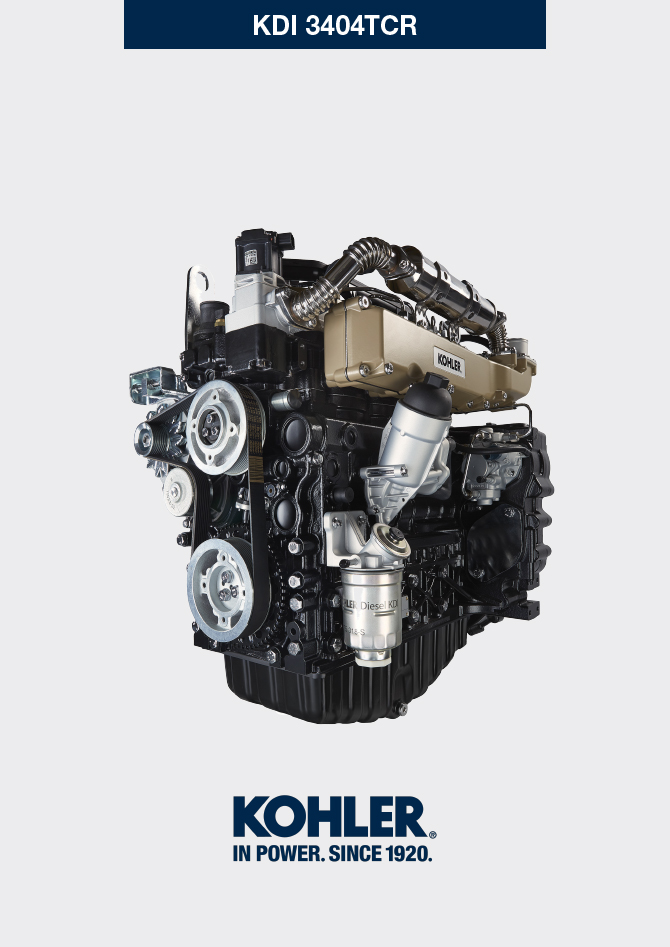 Información generalInformación útilEste manual contiene las instrucciones necesarias para hacer un uso adecuado y el mantenimiento adecuado del motor, por lo que siempre debe estar disponible, de modo que usted puede consultar si es necesario.Este manual es considerado como una parte permanente del motor, en el caso de una transferencia o venta, siempre se debe adjuntar a la misma ( Apar. 1.4 e Apar. 1.5 ).Las informaciónes, descripciones y ilustraciones contenidas en este manual reflejan el estado de la técnica en el momento de la venta del motor.El desarrollo de los motores, sin embargo, es constante y la información contenida en esta publicación están sujetas a cambios sin previo aviso.KOHLER se reserva la facultad de efectuar, en cualquier momento, las modificaciones del motor, por razones técnicas o comerciales.Estos cambios no obligan a KOHLER a intervenir en la producción comercializada hasta ese momento, ni a considerar la información aquí contenida inadecuada.Los apartados, las tablas y las figuras están enumeradas por capítulos seguidos por un número progresivo de apartado, de tabla y/o de figura.Ej: Apar. 1.3 - capítulo 1 apartado 3 .
Tab. 2.4 - capítulo 1 tabla 4 .
Fig. 4.5 - capítulo 1 figura 5 .
NOTA: Los apartados pueden contener subapartados.Todos los términos técnicos, componentes específicos y simbología ( Tab. 15.1 ) de este manual se indican y describen en el glosario, que se puede consultar en el ( Cap. 15 ).Las referencias de los objetos que se describen en el texto y en la figura se indican usando las letras y números, los cuales se refieren solo al apartado que se está consultando a no ser que se especifique que se consulten otras figuras o apartados.Las referencias de cotas se indican mediante letras o números. 
Otras referencias importantes se resaltan en rojo .El símbolo (  ) después del título de un apartado, indica que dicha operación no es necesaria para el desmontaje del motor, sin embargo, dichas operaciones se ilustran con el objetivo de mostrar el desmontaje de los componentes.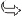 Cualquier adición que KOHLER estime conveniente establecer a continuación tendrán que mantenerse con el manual y se considera parte integrante de la misma.La información contenida en este documento es propiedad exclusiva de KOHLER , por lo tanto, no está permitida la reproducción total o parcial sin el permiso expreso y por escrito de KOHLER .1.1.1 Información útil sobre: seguridad - prevención de accidentes - impacto ambientalAntes de realizar la reparación - desplazamiento del motor, se debe leer completamente el Cap. 3 , que contiene importantes informaciones sobre los procedimientos a seguir para la seguridad y para el ambiente. 
Identificación del fabricante y del motorLa placa de identificación del motor está situada en la parte baja de la bancada, es visible desde el lado de aspiración o desde el lado de descarga.

Fig 1.1 - Fig 1.2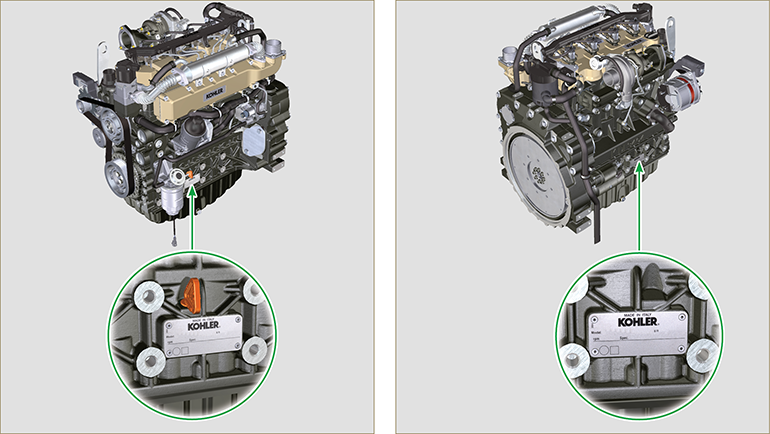 
Fig 1.3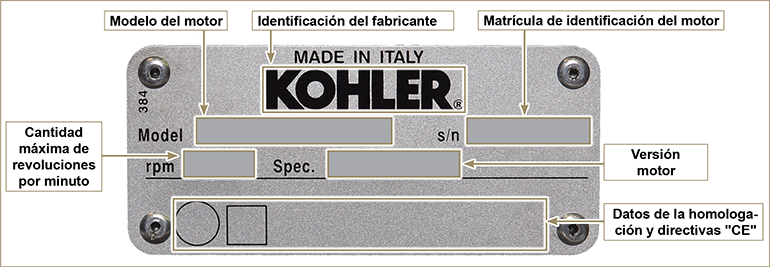 Etiquetas homologacionesIdentificatión de los componentes internos principales del motor y referencias de trabajo (CONFIGURACIÓN BÁSICA)VISTA DEL LADO DE DESCARGA
Fig 1.5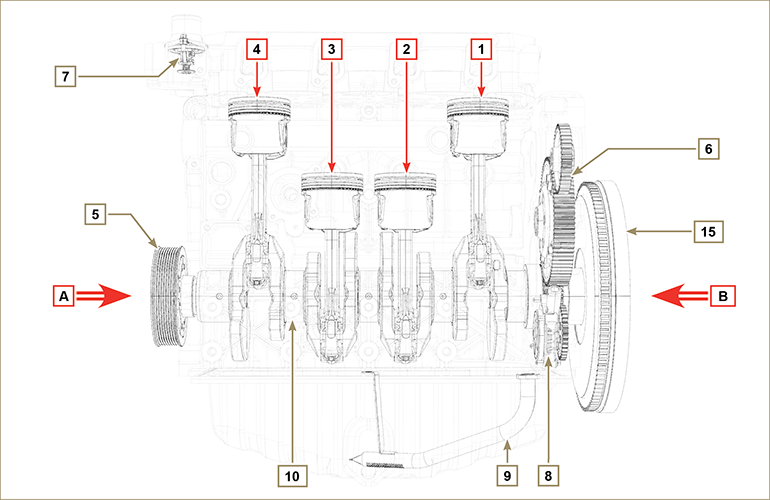 VISTA DEL LADO VOLANTE

Fig 1.6 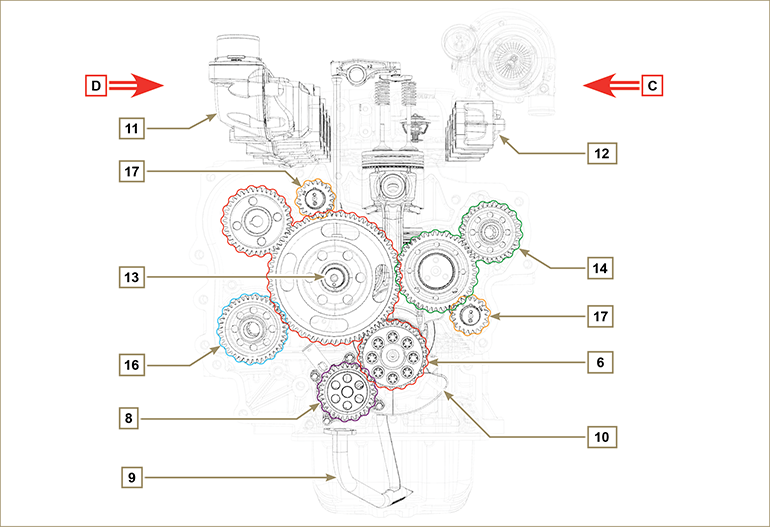 
Identificación de los componentes externos del motor (CONFIGURACIÓN BÁSICA)VISTA DEL LADO DISTRIBUCIÓN - DESCARGA

Fig 1.7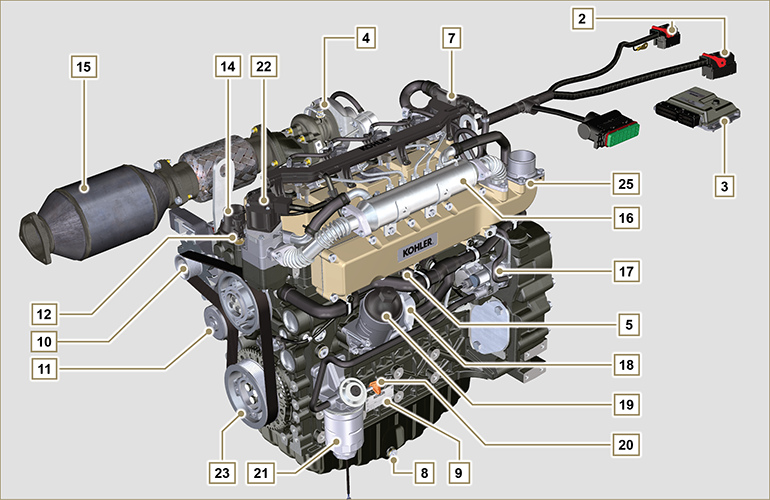 VISTA DEL LADO VOLANTE - ASPIRACIÓN

Fig 1.8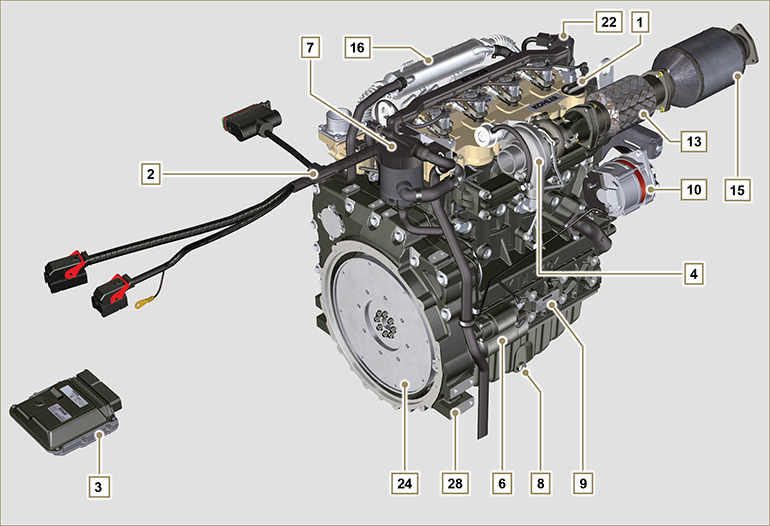 VISTA SUPERIOR

Fig 1.9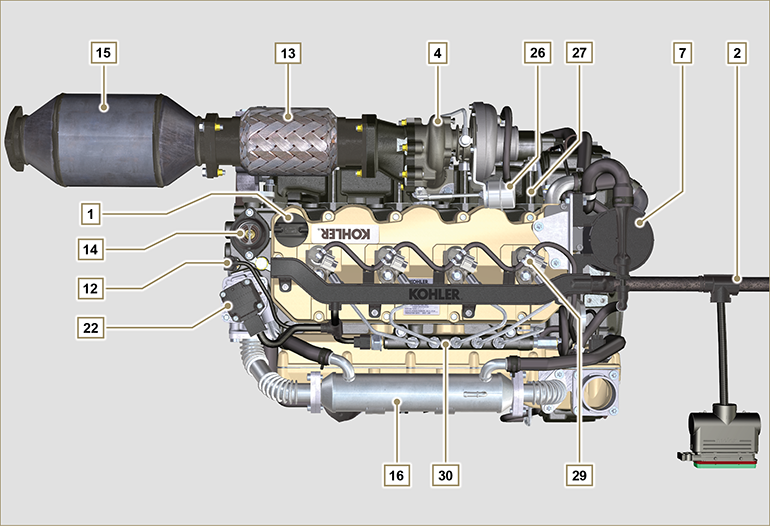 ATS (After Treatment System)Información técnicaDatos técnicos del motorTab. 2.1Dimensiones totales de los motores (mm)NOTA: Los valores de las dimensiones varían según la configuración del motor.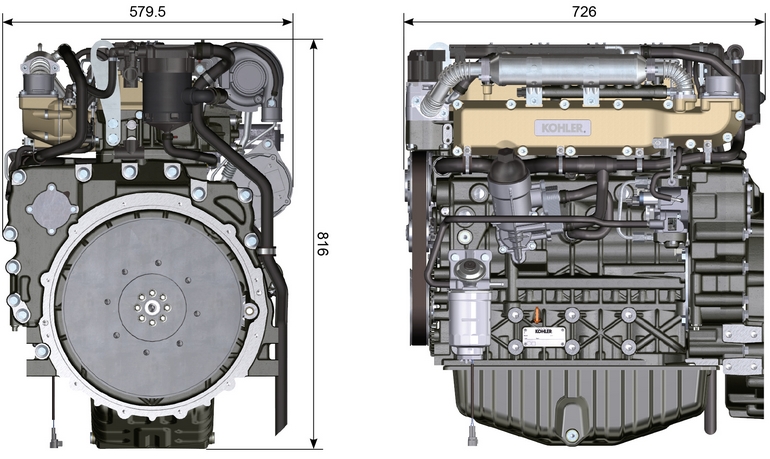 Fig. 2.1 - Fig. 2.2PrestacionesAceite     Importante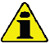 El motor puede sufrir daños si se pone en funcionamiento con nivel de aceite incorrecto.No supere el nivel MÁX ya que su combustión puede causar un aumento brusco de la velocidad de rotación.Use solo el aceite indicado para garantizar una protección adecuada, la eficiencia y la duración del motor.Utilizando el aceite de calidad inferior al descrito, la duración del motor se verá muy afectada.La viscosidad debe ser la adecuada para la temperatura ambiente en la que trabaja el motor.   Peligro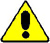 El contacto durante largo tiempo de la piel con el aceite gastado del motor, puede causar cáncer de piel.Si el contacto con el aceite fuera inevitable, lávese en cuanto pueda las manos cuidadosamente, con agua y jabón.Para la eliminación del aceite gastado consulte el  Apar. CESE Y DESGUACE .Clasificación del aceite SAEIdentifica los aceites según la viscosidad sin tener en cuenta ninguna otra característica de las cualidades.El código está formado por dos números con una "W" intercalada, donde el primer número define el valor en condiciones de temperatura muy frías, mientras que el segundo determina el valor en condiciones de altas temperaturas.2.2La tecnología Low S.A.P.S. (aceite con bajo contenido de cenizas sulfatadas, fósforo u azufre) mantiene el catalizador en buenas condiciones de funcionamiento. La presencia de ceniza sulfatada, fósforo y azufre causa con el tiempo la obstrucción del catalizador y su consiguiente ineficacia.Por lo que se refiere al aceite Mid S.A.P.S., el nivel de cenizas sulfatadas es el mismo que el del aceite API CJ-4 ≤ 1,0%, pero según la estandarización ACEA estos aceites están indicados como Mid SAPS.La filtración de los aceites es extremadamente importante para un funcionamiento correcto y la lubricación adecuada; cambie con regularidad los filtros como se especifica en este manual.(*1) - NOTA : NO utilice combustibles que contengan más de 15 ppm de azufre.(*2) - En todos los motores conformes a la regulación emisiones Stage-V (motores provistos de dispositivo DPF), el aceite a utilizar debe cumplir obligatoriamente con la especificación API CJ-4 Low S.A.P.S o ACEA E6 Low S.A.P.S.(*3) - NOTA : NO utilice combustibles que contengan más de 500 ppm de azufre.(*3) - NOTA : Los aceites Low SAPS con cenizas sulfatadas <1% no se pueden usar con carburantes con contenido de azufre >50 ppmCarburante   Importante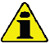 El uso de otro tipo de carburante podría dañar el motor. No use carburante diésel sucio ni mezclas de carburante diésel y agua, ya que esto provocaría graves daños en el motor.Cualquier daño a causa del uso de carburantes diferentes de aquellos recomendados no estará cubierto por la garantía.   Advertencia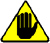 El uso de un carburante limpio previene el atasco de la instalación de inyección. Limpie inmediatamente cualquier pérdida de carburante durante el reabastecimiento.No guarde el carburante en recipientes galvanizados (o sea, recubiertos de cinc). El carburante y el recubrimiento galvanizado producen una reacción química entre ellos, generando una descamación que atasca rápidamente los filtros o causa averías en la bomba de inyección y/o en los inyectores.2.3NOTA : En caso de garantía, el cliente debe demostrar, mediante un certificado del proveedor, que ha utilizado un carburante aprobado.
Motores KDI de inyección electrónica certificados Tier 4 final – Stage IIIB – Stage IV- Stage V
Estos motores están diseñados para funcionar con carburantes conformes a las normas EN 590 y ASTM D975 con un índice de cetano no inferior a 45. Estos motores al estar equipados con sistemas de postratamiento de los gases de escape como catalizadores de oxidación diésel (DOC), filtros antipartículas (DPF) y reducción selectiva catalítica (SCR), pueden utilizarse solo con carburantes diésel sin azufre (EN 590, DIN 5168, ASTM D975 Grado 2-D S15, ASTM D975 Grado 1-D S15). De lo contrario, no se garantiza el cumplimiento de los requisitos de emisión y la durabilidad.
Una capacidad de lubricación insuficiente puede provocar problemas serios de desgaste, sobre todo en los sistemas de inyección common rail. Una capacidad lubricante demasiado escasa constituye un problema sobre todo para los carburantes con un bajo contenido de azufre (un contenido de azufre inferior a 500 mg/kg ya se considera bajo). Se garantiza una capacidad lubricante adecuada con los aditivos apropiados en combustibles diésel con bajo contenido de azufre (‹50 mg/kg) o sin azufre (‹10 mg/kg o ‹15 mg/kg) según la norma EN 590 y ASTM D 975. En los combustibles diésel con bajo contenido de azufre y sin azufre que no cumplen con esta norma, la capacidad de lubricación puede estar garantizada utilizando aditivos. El parámetro que indica una capacidad lubricante suficiente lo da un punto de desgaste máximo de 460 micrometros en la prueba HFRR (EN ISO 12156-1).Motores KDI de inyección electrónica certificados para las emisiones equivalentes Tier 3 – Stage IIIA (motores EGR)Estos motores están diseñados para funcionar con carburantes conformes a las normas EN 590 y ASTM D975 con un índice de cetano no inferior a 45. Al no estar equipados estos motores con sistemas de postratamiento de los gases de descarga, pueden utilizarse con carburantes diésel con contenido de azufre de hasta 500 mg/kg (ppm). El cumplimiento de los requisitos relativos a las emisiones está garantizado solo con contenidos de azufre de hasta 350 mg/kg (ppm).
Los carburantes con contenido de azufre > 50 mg/kg necesitan un intervalo de cambio del aceite lubricante más corto. Esto se establece a las 250 horas. Sin embargo, el aceite del motor debe cambiarse cuando el número de base total (TBN) se reduce a 6,0 mg KOH/g según el método de prueba ASTM D4739. No utilice aceites para motor Low SAPS.2.5.1 Carburante para bajas temperaturasCuando el motor se usa a temperaturas ambiente inferiores a 0 °C, utilice carburantes idóneos normalmente distribuidos por las compañías petrolíferas y que cumplan las especificaciones según la Tab. 2.3.Estos combustibles reducen la formación de parafina en el diésel a bajas temperaturasCuando se forma parafina en el diésel, el filtro de carburante se bloquea y se interrumpe el flujo del mismo2.5.2 Carburante BiodiéselLos carburantes que contienen 10% de éster metílico o B10, son adecuados para el uso en este motor siempre que cumplan con las especificaciones enumeradas en la Tab. 2.3.NO USE aceite vegetal como biocombustible para este motor.2.42.5.3 Carburantes sintéticos: GTL, CTL, BTL, HV
 Es un hecho bien conocido que los motores alimentados durante períodos largos con combustible diésel convencional y luego se convierten a combustibles sintéticos sufren la contracción de las juntas poliméricas en el sistema de inyección y, por lo tanto, fugas de combustible. La razón de este comportamiento es que los combustibles sintéticos inodoros pueden conducir a un cambio en el comportamiento de la estanqueidad de las juntas de polímeros.
Por lo tanto, el pasaje del carburante diésel al sintético se puede realizar solo después de haber sustituido las juntas principales. El problema de la contracción no se produce si el motor se alimenta con carburante sintético desde el principio. 2.5.4 Carburantes no aptos para carretera
Solo para motores certificados para las emisiones equivalentes KDI De- Contented de inyección electrónica Tier 3 – Stage IIIA.Se pueden utilizar otros carburantes no aptos para carretera con la condición de que cumplan todos los valores límite previstos por la norma EN 590, excepto para la densidad del carburante, del índice de cetano y del contenido de azufre.
Los siguientes límites se aplican para estos parámetros:2.52.5.5 Instrucciones de instalación relacionadas con las emisiones El incumplimiento de las instrucciones para instalar un motor certificado en un equipo que no sea de carretera viola la ley federal (40 CFR 1068.105 (b)), y conlleva multas u otras sanciones descritas en el Clean Air Act.
OEM debe aplicar una etiqueta separada con el siguiente texto: “ULTRA LOW SULFUR FUEL ONLY” (SOLO CARBURANTE CON CONTENIDO DE AZUFRE MUY BAJO) al lado del tapón para el reabastecimiento del carburante.

Asegúrese de que se instale un motor con certificado adecuado para su aplicación. Los motores con velocidad constante deben instalarse solo en equipos para el funcionamiento a velocidad constante.

Si se instala el motor de manera que la etiqueta con la información de control de las emisiones sea difícil de leer durante el mantenimiento normal, es necesario aplicar un duplicado de la etiqueta del motor en la máquina, como se describe en 40 CFR 1068.105.
Recomendaciones sobre el refrigeranteCaracterísticas de las bateríasBatería no suministrada por KohlerTab. 2.6Mantenimiento periódicoLos plazos de mantenimiento preventivo en la Tab. 2.7, Tab. 2.8, Tab. 2.9 y Tab. 2.10  se refieren al motor que opera bajo condiciones normales de trabajo con combustible y aceite que cumplen con las especificaciones recomendadas.2.7
2.82.9  2.10(1) - En caso de escasa utilización: 12 meses.
(2) - El período de tiempo que debe transcurrir antes de verificar el elemento del filtro depende del entorno en el que opera el motor. El filtro de aire debe limpiarse y reemplazarse con mayor frecuencia en condiciones de mucho polvo.

(3) - En caso de escasa utilización: 36 meses.
(7) - El intervalo de sustitución es solo una indicación, depende en gran medida de las condiciones ambientales y del estado detectado del tubo durante la inspección visual habitual.(8) - El primer control debe hacerse después de 10 horas.(9) - Pruebe cada año las condiciones del refrigerante usando bandas para el control del refrigerante.(10) - Se aconseja añadir SCA (Supplemental Coolant Additive (aditivos para el enfriamiento) en el primer plazo de mantenimiento.(11) - Ver Cap. 2.5 " Motores KDI de inyección electrónica certificados para las emisiones equivalentes Tier 3 – Stage IIIA (motores EGR)".Circuito del combustible2.9.1 Circuito de inyección (presión de 2000 bares) (Fig 2.4)Los materiales de los componentes del circuito de combustible (tubos, depósito, filtros, etc.) y los posibles tratamientos superficiales no pueden contener elementos químicos que, transportados en el combustible, perjudiquen a lo largo del tiempo el buen funcionamiento de los electroinyectores (obstrucción de los agujeros). El elemento más crítico es el zinc (Zn), por lo que se prohíbe terminantemente el uso de componentes cincados.
En la tabla de abajo se indican otros elementos dañinos.
Tab 2.11     Importante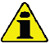 El sistema de inyección de alta presión está muy expuesto a daños si el combustible está contaminado.Es muy importante que todos los componentes del circuito de inyección involucrados se limpien bien antes de eliminarlos.Lave y limpie bien el motor antes de realizar el mantenimiento.La contaminación del sistema de alimentación inyección puede causar una disminución de las prestaciones o averías en el motor.El motor se debe lavar con una lancha de alta presión y a una distancia del motor superior a los 200 mm.Circuito de lubricaciónCircuito de refrigeraciónCircuito de aspiración y descargaCircuito eléctricoSensores y interruptoresComponentes eléctricosDistribución y taquésDesplazamiento de los componentesTurbocompresorDispositivo equilibrador (accesorio opcional)Información sobre la seguridadAntes de la puesta en marchaAdvertencias sobre seguridadEl uso previsto del motor es el combinado con la máquina en la cual está instalado.Un uso diferente del especificado por KOHLER dentro de este manual se considerará impropio.KOHLER no se hace cargo de ninguna responsabilidad por cualquier tipo de variación en el motor que no esté descrita en este manual, efectuada por personal no autorizado por KOHLER .Si se usa el motor correctamente, se cumplen rigurosamente con las normas mencionadas y se aplican estrictamente todas las precauciones indicadas, se evitará el peligro de accidentes.La persona que efectúe las operaciones de uso y mantenimiento del motor debe utilizar los dispositivos de seguridad y los equipos de protección individual (Apar 3.4.3) .KOHLER no se responsabiliza de forma objetiva o subjetiva en caso de que no se apliquen ni se respeten las normas de comportamiento citadas en este manual.KOHLER no puede incluir ningún uso impropio razonablemente no previsible que conlleve un posible peligro.Notas generales3.2.1 Notas para el fabricanteEn la fase de colocación de los motores KDI tenga en cuenta que cualquier variación en los sistemas de funcionamiento conlleva graves anomalías del motor.Deberá comprobarse su optimización de antemano, en las salas de pruebas de KOHLER .En caso de que KOHLER no apruebe dicho tipo de modificación, queda eximida de las anomalías de funcionamiento y de los posibles daños que pueda sufrir el motorEl motor puede ensamblarse en una máquina solo por personal debidamente instruido por KOHLER y que trabaje según los manuales que existen.El motor ha sido fabricado en base a la especificación del fabricante de una máquina, y ha sido tarea suya efectuar todas las acciones necesarias para cumplir con los requisitos esenciales de seguridad y de protección de la salud como indican las leyes en vigor, cualquier uso del motor que difiera del especificado no podrá considerarse conforme al uso previsto por KOHLER , que por tanto quedará exenta de cualquier tipo de responsabilidad por los posibles accidentes derivados de dicha operación.
3.2.2 Notas para el usuario finalLas indicaciones que se reproducen a continuación están dirigidas al usuario de la máquina para reducir o eliminar los riesgos relacionados con el funcionamiento del motor y con las operaciones de mantenimiento ordinarias correspondientes.Lea atentamente estas instrucciones. De lo contrario se puede causar graves peligros para su propia seguridad y salud y para la de las personas que se encuentren cerca de la máquina.Cuando arranque asegúrese de que el motor esté en posición horizontal, salvo que se especifique de modo contrario.Compruebe la estabilidad de la máquina para evitar el riesgo de vuelco.El motor no puede funcionar en ambientes en los cuales exista material y/o polvos inflamables o atmósferas explosivas, a no ser que se tomen las debidas precauciones que se especifican claramente y que se certifican para la máquina.Para prevenir el riesgo de incendio mantener la máquina a la distancia de al menos un metro de edificios o de otras máquinas.Los niños y los animales deben mantenerse a una distancia prudencial de las máquinas para evitar peligros producidos por su funcionamiento.Antes de continuar cualquier operación, limpiar cuidadosamente todas las partes externas del motor con el fin de evitar la introducción accidental de impurezas o cuerpos extraños. Utiliazar exclusivamente agua o/u productos adecuados para la limpieza del motor.Usando dispositivos de lavado a presión o vapor, es importante mantener una distancia mínima de almenos 200 mm desde la superficie a limpiar y la boquilla. No enfocar el chorro de alta presión a los componentes eléctricos, uniones de cable o anillos de cierre (retenes). Limpiar cuidadosamente la zona que rodea el motor, siguiendo las indicaciones del fabricante de la máquina.El combustible y el aceite son muy inflamables, su repostado debe efectuarse con el motor apagado. Cuando arranque, el motor debe estar limpio de residuos de combustible.Asegúrese de que los posibles paneles fonoabsorbentes y el terreno en el cual se encuentra la máquina no contenga residuos de combustible.Los vapores producidos por el combustible son muy tóxicos, efectúe las operaciones de repostado solo al aire libre o en ambientes con buena ventilación.No fume ni use llamas libres durante el repostado.Durante el funcionamiento la superficie del motor alcanza temperaturas que pueden ser peligrosas, en especial debe evitar cualquier tipo de contacto con el sistema de escape de humos.Antes de realizar cualquier tipo de operación en el motor, apáguelo y espere a que alcance la temperatura ambiente.Abra siempre el tapón del radiador o del recipiente de expansión con cuidado y lleve vestuario y gafas de protección.El circuito de refrigeración con líquido está con presión, no efectúe controles antes de que el motor se encuentre a temperatura ambiente.Donde esté previsto que esté instalado un electroventilador no se acerque al mismo si el motor está caliente ya que podría ponerse en funcionamiento incluso con el motor apagado.La descarga del aceite, al efectuarse con el motor caliente, necesita de precaución especial para evitar quemaduras. Evite el contacto del aceite con la piel por los peligros que pudieran derivar para la salud, se aconseja usar una bomba de aspiración del aceite.Durante las operaciones que necesitan acceder a partes móviles del motor y/o que sirven para quitar las protecciones giratorias, interrumpa la señal eléctrica aislando el cable negativo (-) de la batería para prevenir corto circuitos y poner en marcha el motor de arranque.Controle la tensión de las correas solo con el motor apagado.Cierre de nuevo el tapón del depósito correctamente después de cada repostado, no llene completamente el depósito deje una parte libre adecuada para que se expanda el carburante.El motor debe arrancar siguiendo las instrucciones específicas que se indican en el manual de uso del motor y/o de la máquina, evite el uso de dispositivos auxiliares de arranque que no estén instalados en la máquina de fábrica (ej. Startpilot).Antes de arrancar quite las herramientas que se hayan podido usar para el mantenimiento del motor y/o de la máquina, asegúrese de que se hayan montado todas las protecciones que se habían quitado.Está prohibido mezclar el combustible con elementos como petróleo o queroseno. El incumplimiento de esta prohibición impide el funcionamiento del catalizador y no respeta las emisiones declaradas por KOHLER .Tenga cuidado con la temperatura del filtro del aceite cuando lo cambie.Las operaciones de control, repostado y sustitución del líquido de refrigeración deben efectuarse con el motor apagado y cuando se ha alcanzado la temperatura ambiente. El líquido de refrigeración es contaminante por lo tanto debe ser eliminado respetando el ambiente.No use chorros de aire o de agua con alta presión, en los cableados, en los conectores y en los inyectores.   Importante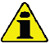 Para elevar solo el motor use exclusivamente ambos cáncamos A previstos por KOHLER Fig. 3.1
El ángulo entre cada cadena de elevación y la angulación de los cáncamos no debe superar los 15° hacia en interior.El ajuste correcto de los tornillos de elevación es de 80Nm.No está permitido colocar separadores o arandelas entre los cáncamos y la cabeza del motor.

Fig. 3.1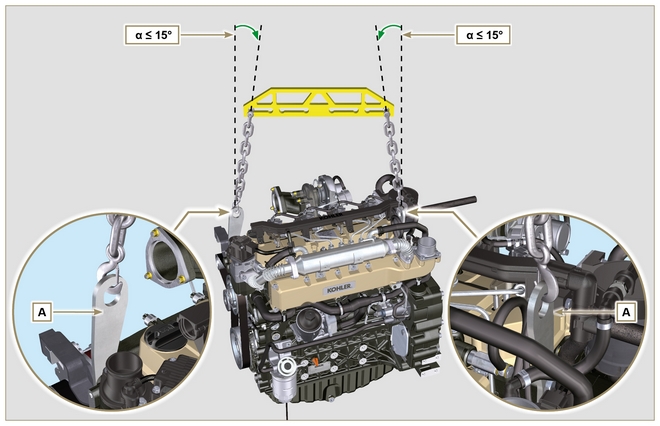 Descripción de las señales de seguridadPara garantizar un uso seguro, se ruega leer atentamente las siguientes instrucciones.Se recomienda consultar también el manual de uso suministrado junto con la máquina o en la aplicación en la cual se ha montado el motor en el cual se indican otras informaciones importantes para la seguridad.El presente manual contiene las normas de seguridad que se ilustran a continuación.Se ruega leerlas atentamente.Señales de seguridad y de informaciónSeguridad para el impacto ambientalColocación en el motor de las señales de seguridad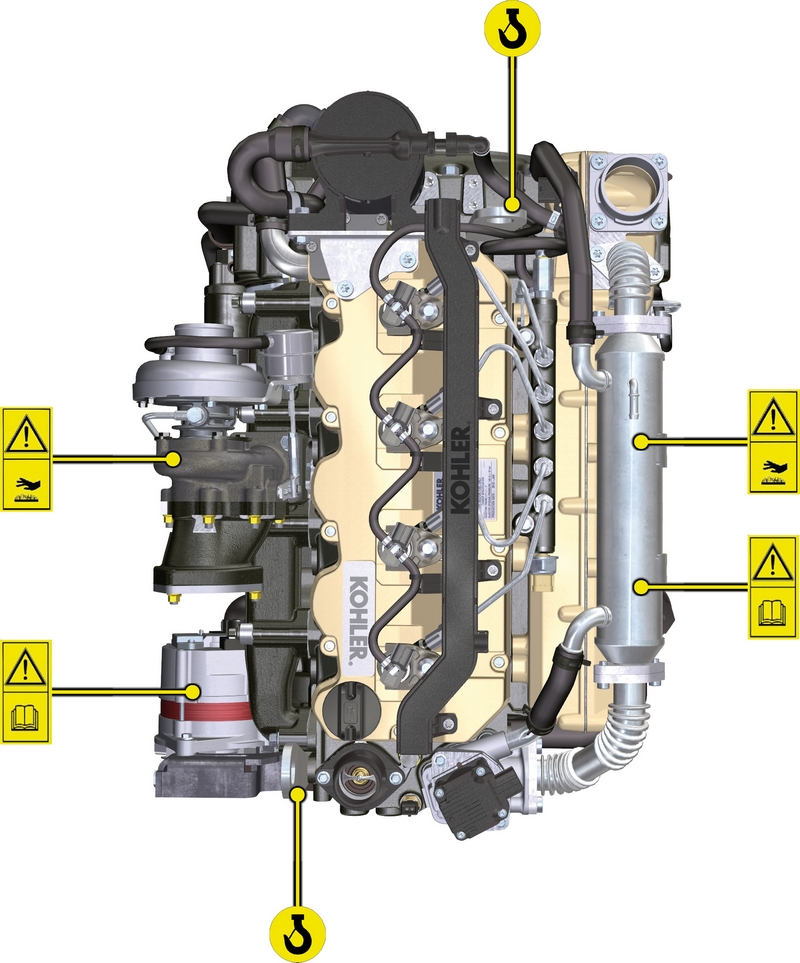 Información sobre el almacenamientoConservación del producto   Importante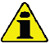 En caso de que los motores no se utilicen durante un período de hasta 6 meses, deben protegerse con las operaciones descritas en Almacenamiento del Motor (hasta 6 meses) (Apar. 4.2) .Si transcurren más de 6 meses sin que se use el motor, debe efectuar una operación de protección para prolongar el periodo de almacenamiento (más de 6 meses) (Apar. 4.3) .En caso de inactividad del motor, el tratamiento de protección debe repetirse no más tarde de los 24 meses desde el último que se ha efectuado.Almacenamiento del motor durante 6 mesesAntes de almacenarlo compruebe que:El ambiente donde deberá conservarse el motor no sea húmedo o esté expuesto a la intemperie. Proteja el motor con una lona adecuada contra el polvo, la humedad y los agentes atmosféricos.La zona no esté cerca de cuadros eléctricos.Evite que el embalaje toque directamente con el suelo.Almacenamiento del motor más de 6 mesesSiga los puntos descritos en el Apar. 4.2 .Introduzca aceite protector en el cárter hasta el nivel MAX .Reposte con combustible aditivado para almacenamiento de larga duración. Se recomiendan los siguientes aditivos:

DEFA Fluid Plus (Pakelo Lubrificanti),

Diesel Treatment (Green Star),

Top Diesel (Bardhal),

STP ® Diesel Fuel Injector Treatment.Con recipiente de expansión:
controle que el líquido de refrigeración se encuentre en el nivel MAX .Sin recipiente de expansión: El líquido debe cubrir los tubos dentro del radiador hasta unos 5 mm.

No llene completamente el radiador, deje un volumen libre adecuado para que se expanda el líquido refrigerante.Arranque el motor y manténgalo encendido a régimen mínimo, sin carga, durante unos 2 minutos.Lleve el motor a unas 3/4 partes del régimen MÁX . durante 5÷10 minutos.Apague el motor.Vacíe completamente el depósito de combustible.Rocíe el aceite SAE 10W-40 en los colectores de descarga y de aspiración.Selle la admisión y escape para evitar la entrada de cuerpos extraños.Limpie cuidadosamente todas las partes externas del motor. Cuando lave el motor, si se usan dispositivos de lavado con presión o a vapor, evite dirigir el chorro de alta presión hacia los componentes eléctricos, las juntas de los cables y los anillos de retención (sellos de aceite).

Cuando se usa un lavado de alta presión es importante mantener una distancia mínima de al menos 200 mm, entre la superficie a lavar y la boquilla.

Evite absolutamente componentes como alternador, motor de arranque y centralita.Trate las partes sin pintar con productos protectores.Afloje la correa del alternador Apar. 6.5.1 puntos 1 y 2 .
Si la protección del motor se efectúa según las indicaciones, no se producirá ningún daño debido a corrosión.Arranque del motor después de haberlo almacenadoQuite la lona de protección.Quite el tratamiento de protección de las partes externas usando un paño empapado con un producto desengrasante.Inyecte el aceite lubricante (no más de 2 cm 3 ) en los conductos de aspiración.Regule la tensión de la correa del alternador ( Apar. 6.5.2 ) o sustituirla si muestra señales de deterioro.Reposte el depósito con carburante nuevo.     Advertenci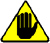 Los lubricantes y filtros pierden sus propiedades y sus características a lo largo del tiempo, por lo que es necesario sustituirlos según los criterios descritos en la Tab. 2.9 .Compruebe que los niveles de aceite y del líquido refrigerante lleguen casi al MAX .Arranque el motor y manténgalo encendido a régimen mínimo, sin carga, durante unos dos minutos.Lleve el motor a unas 3/4 partes del régimen MÁX . durante 5÷10 minutos.Apague el motor y con el aceite aún caliente realice las operaciones en el Apar. 5.2 .Sustituya los filtros (aire, aceite, combustible) con repuestos originales.Realice las operaciones en el Apar. 10.1 .Realice las operaciones en el Apar. 5.1 e Apar. 10.2 .Inutilización de la máquinaInformación sobre descarga de los líquidosLíquido refrigeranteAceite del motorInformación para la sustitución de los grupos de funcionamientoSustitución del electroinyectorSustituya de la bomba inyección combustible de alta presiónSustitución del grupo EGR CoolerSustitución de la válvula EGRSustitución de la bomba del refrigeranteSustitución de la rueda fónicaSustitución del separador de vapores del aceiteSustitución del grupo Oil Cooler y filtro del aceiteSustitución del filtro del combustibleSustitución de la válvula SCVInformación para el desmontajeRecomendaciones para el desmontaje     Importante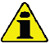 El símbolo (  ) después del título de un apartado, indica que dicha operación no es necesaria para el desmontaje del motor, sin embargo, dichas operaciones se ilustran con el objetivo de mostrar el desmontaje de los componentes.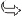 El operador debe contar con todas las herramientas necesarias para realizar las operaciones de forma correcta y segura.Antes de realizar el desmontaje, realice las operaciones descritas en el Cap. 5 .Antes de proseguir las operaciones, lea atentamente el Cap. 3.Para realizar las intervenciones de forma fácil y segura recomendamos instalar el motor en un caballete rotativo adecuado para la revisión de motores.Selle todos los racores de los componentes de inyección como se ilustra en el Apar. 2.9.8 en el momento del desmontaje.Proteja con lubricante todos los componentes desmontados y todas las superficies de acoplamientos que estén sujetas a oxidación.En las operaciones de desmontaje, donde sea necesario, se indica la referencia del equipo especial que se debe usar (es. ST_05 ), identificable en las Tab. 13.1 - 13.2 - 13.3 .Desmontaje circuito EGRDesmontaje de los componentes de recirculación del refrigeranteDesmontaje de los componentes eléctricosDesmontaje del turbocompresorDesmontaje del colector de descargaDesmontaje de la polea del cigüeñal y rueda fónicaDesmontaje del grupo empalmeDesmontaje del circuito de lubricaciónDesmontaje del circuito de combustibleDesmontaje del colector de aspiraciónDesmontaje del grupo cabeza del motorDesmontaje de los engranajes de distribuciónDesmontaje del grupo cárter de aceiteDesmontaje del bloqueo del motorInformación sobre las revisionesRecomendaciones para las revisiones y puestas a puntoLas informaciones han sido estructuradas en secuencia, siguiendo exigencias operativas, y los métodos de intervención han sido seleccionados, probados y aprobados por los técnicos del Fabricante.En este capítulo se describen todas las modalidades de control, revisión y puesta a punto de grupos y/o de componentes individuales.
NOTA: Para localizar fácilmente los argumentos específicos de interés, consulte el índice analítico o el índice de los capítulos.Antes de cualquier intervención, el operador debe contar con todas las herramientas necesarias para realizar las operaciones de forma correcta y segura.Para evitar intervenciones que podrían resultar erróneas y causar daños al motor, los operadores deben tomar las medidas específicas indicadas.Antes de realizar cualquier operación de control, limpie bien los grupos y/o los componentes y eliminar posibles incrustaciones.No use productos inflamables (gasolina, gasóleo, etc.) para desengrasar o lavar los componentes, use solo productos adecuados.Seque bien con un chorro de aire o paños adecuados todas las superficies lavadas y los componentes antes de volver a montarlos.Cubra todas las superficies de todos los componentes desmontados con una capa de lubricante para protegerlos contra la oxidación.Controle la integridad y el desgaste de todos los componentes desmontados, para asegurar el buen funcionamiento del motor.Algunos componentes, cuando se indica, se deben sustituir en pareja o junto a otros (ej. semicojinetes de banco/biela, pistón con segmentos y perno, etc.).Algunas operaciones de rectificación, cuando se indique, se deben realizar en serie (ej. rectificación cilindros, pernos de manivela, pernos de banco, etc.).BancadaTaqués y asientos de taquésCigüeñalGrupo biela-pistónCabeza del motorControl del dispositivo equilibradorControl de la bomba del aceiteInformación sobre el montajeInformación sobre la configuración del motorEn este capítulo, el motor se representa en ""CONFIGURACIÓN BÁSICA" (consulte Apar. 1.4 - 1.5 ).Para el montaje de componentes no descritos en este capítulo, consultar el Cap. 11 .A continuación se enumeran los componentes descritos en el Cap. 11 .11.1 Heater (sustitución)
11.2 Engranaje loco (para III / IV PTO)
11.3 III PTO (sustitución)
11.4 IV PTO (sustitución)
11.5 Árboles de equilibrado (sustitución)11. 6 ETB (sustitución)11.7 EGR-T (sustitución)11.8 EGTS (Negro / amarillo - sustitución)11.9 Filtro DPF & DOC (sustitución)Recomendaciones para el montajeLos técnicos del Fabricante han seleccionado, testado y aprobado la información.En este capítulo se describen todas las formas de instalación de grupos y/o de componentes individuales ya controlados, revisados o posiblemente sustituidos por piezas de recambio originales.En las operaciones de montaje donde sea necesario se indica la referencia de herramienta especial, identificable en la Tab 13.1 , a continuación en la tab. 9.1 un ejemplo de herramienta especial ( ST_05 ).
  Tab. 9.1     Importante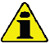 Antes de proseguir las operaciones ver Apar. 3.3.2 .Para localizar fácilmente los argumentos de interés específico, consulte el índice analítico o el índice de los capítulos .El operador debe comprobar que:
los componentes, los grupos y las superficies de acoplamiento de las piezas se laven, se limpien y se sequen con cuidado;las superficies de acoplamiento estén íntegras;los equipos y los utensilios estén preparados para realizar las operaciones de manera correcta y segura;se den las condiciones de seguridad adecuadas.El operador debe realizar:
las intervenciones de manera fácil y segura. Por tanto, se recomienda instalar el motor en un caballete rotativo específico para la revisión de motores con el fin de garantizar la incolumidad del operador y de las personas relacionadas;el apriete de los grupos y/o de los componentes de manera cruzada y alterna, al principio con un valor inferior al preestablecido y, posteriormente, con el par de aprieteindicado en el procedimiento;la sustitución de todas las juntas de estanqueidad en cada montaje para todos los componentes donde estén previstas.Montaje del bloqueo del motorMontaje del grupo cárter de aceiteMontaje del grupo cabeza del motorMontaje del colector de aspiraciónMontaje del circuito del combustibleMontaje del circuito de lubricaciónMontaje del grupo de empalmeMontaje del colector de descargaMontaje de la polea cigüeñalMontaje del turbocompresorMontaje de los componentes eléctricosMontaje del circuito de refrigeranteMontaje del circuito EGRPares de apriete y del uso del selladorTab. 9.4 - *como alternativa a los tornillos d Tab. 9.4 e recambio con "Dri-loc"* como alternativa a los tornillos de recambio con "Dri-loc"Información sobre el repostado de líquidosAceite motorLíquido refrigeranteInformación sobre los componentes opcionalesHeater (sustitución)Engranaje loco (para 3a / 4a PTO)3a PTO (sustitución)4a PTO (sustitución)Dispositivo equilibrador (sustitución)ETB (sustitución)EGR-T (sustitución)EGTS (Negro / amarillo - sustitución)Filtro DPF & DOC (sustitución)Información sobre las regulaciones y controlesRegulación apertura válvula 'Waste Gate'     Importante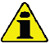 Antes de proseguir la operacion ver Apar. 3.3.2 .La regulación no se debe realizar con el motor en funcionamiento.Durante los procedimientos en el punto 5 , preste atención a no plegar la varilla H .
Desconecte el tubo A del turbocompresor.Conecte el manómetro B a la red de aire comprimido.Coloque un comparador D de manera que el palpador F se apoye en la extremidad de la varilla de mando de la válvula Waste Gate H (punto E ).A través del reductor C envíe gradualmente aire al actuador de control de la válvula Waste Gate L para hacer avanzar la varilla H de 1 mm (valor M por comprobar en el comparador D). La presión leída en el manómetro B deberá ser de: 2500 mbar.Si la presión es inferior o superior al valor indicado, actúe de la siguiente manera:
- Desenrosque la contratuerca G de la varilla H .
- Quite el pasador de bloqueo (punto E ) y desconecte la varilla H de la palanca de mando de la válvula Waste Gate.
- Enrosque (para aumentar) o desenrosque (para disminuir) la presión, la abrazadera de la varilla H hasta alcanzar la presión de calibración correcta.
- Enrosque la contratuerca G .
- Vuelva a conectar la varilla H y monte el pasador en el terminal punto E.
Fig 12.1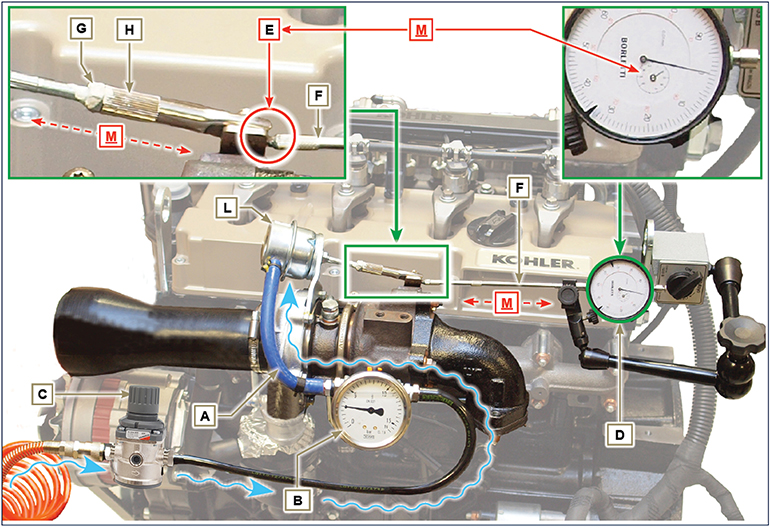 Control del filtro del aireControl del separador de vapores del aceiteControl de los manguitos y tubos de gomaControl de las pérdidas de aceiteControl de presión del aceiteInformación sobre el equipamientoInformación para el equipamiento específicoEn las Tab. 13.1 - 13.2 - 13.3  se enumeran todas las herramientas específicas necesarias y aprobadas para realizar las operaciones de desmontaje - montaje - regulaciones - configuraciones - reparaciones del motor, serie KDI , correctamente y con seguridad. Advertencia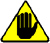 KOHLER declina cualquier responsabilidad por posibles daños al motor, a cosas o a personas, provocados por el uso de equipos diferentes de aquellos indicados en las Tab. 13.1 - 13.2 - 13.3 , dentro de este manual.Información sobre las averíasCausas probables y eliminación de inconvenientesAPAGUE INMEDIATAMENTE EL MOTOR CUANDO:Las revoluciones del motor aumentan y disminuyen improvisamente y sin posibilidad de control;Se oye un ruido inusual y/o improviso;El color de los gases de descarga se vuelve oscuro o blanco;El indicador luminoso de presión del aceite o una Warning Lamp se enciende durante el funcionamiento;El indicador luminoso de la temperatura del líquido de refrigeración se ilumina durante el funcionamiento;La Tab. 14.1 suministra las causas probables de algunas anomalías que se pueden presentar durante el funcionamiento.
Realice sistemáticamente los controles más simples antes de los desmontajes o sustituciones.
     Advertencia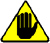 No realice los controles o las operaciones con el motor en marcha.Tab. 14.1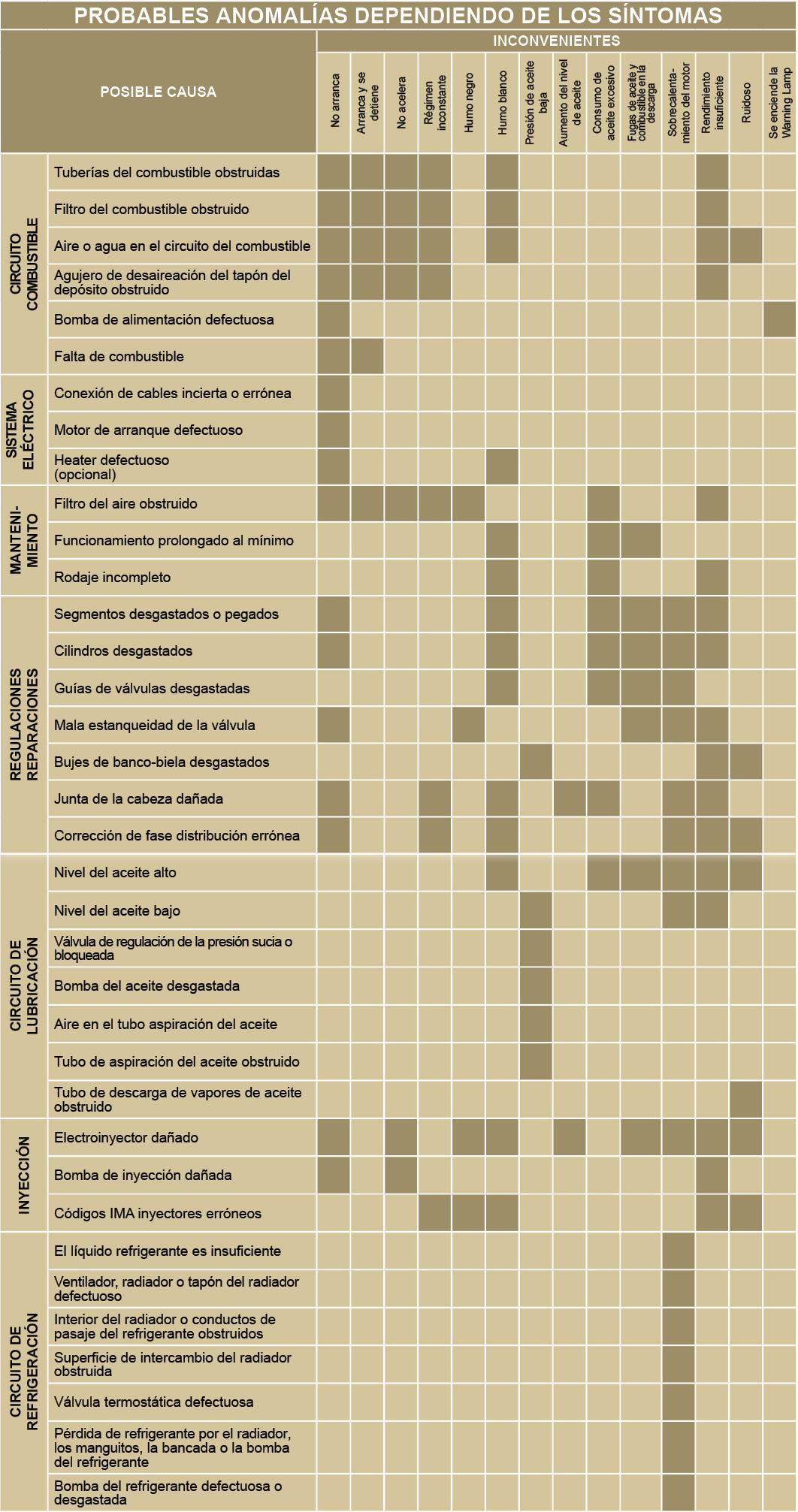 GlosarioGlosario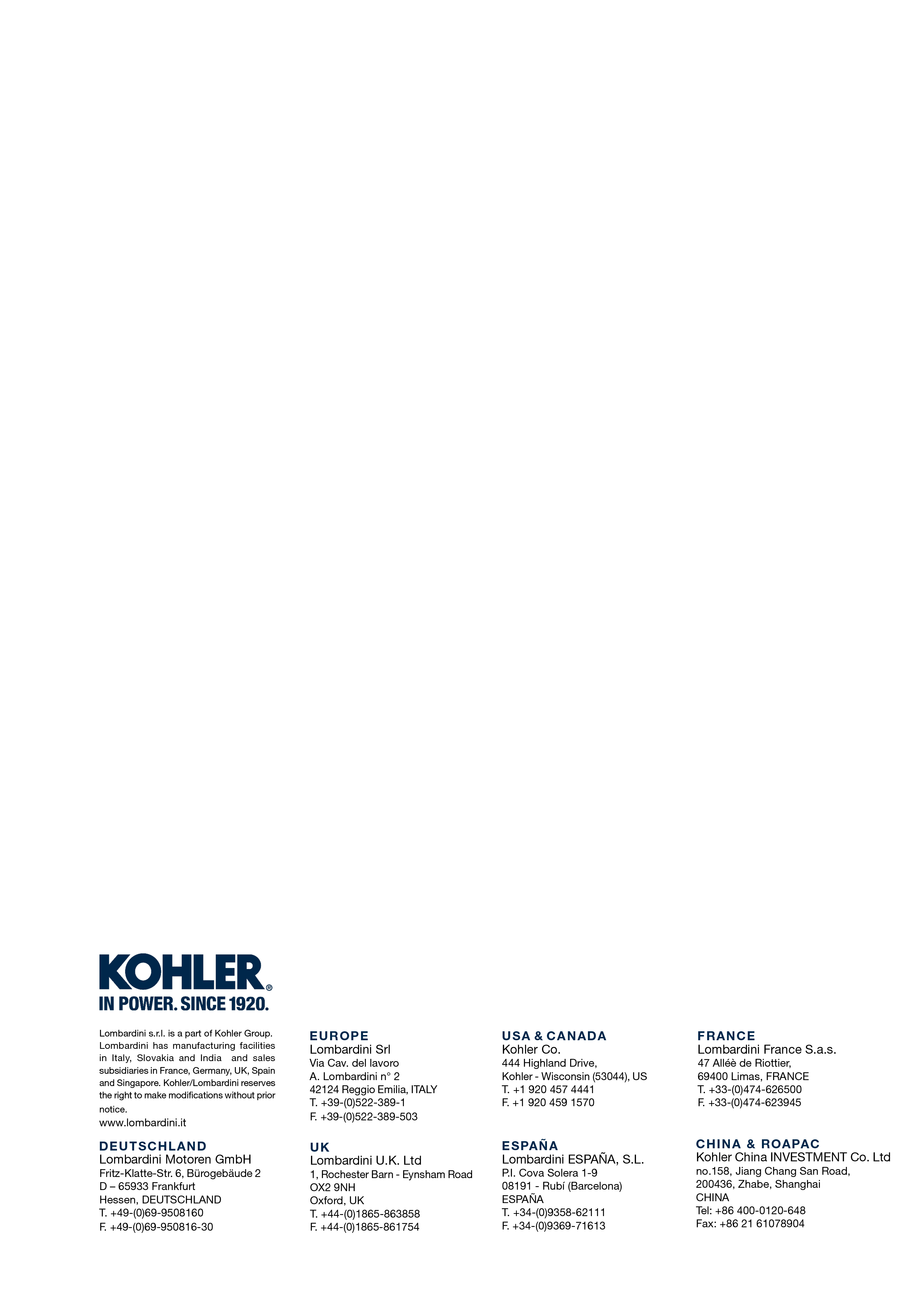 KDI 3404TCR / KDI 3404 TCR HTManual del taller KDI 3404 TCR (Rev. 10.3)1.3.1 Etiqueta para la Normas EPA   (ejemplo de cumplimentación)  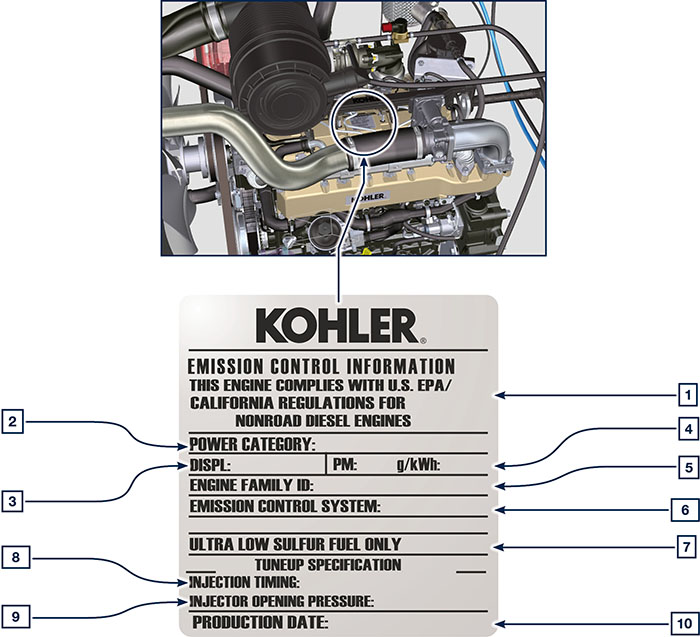 1.1  1.3.2  Etiqueta para Normas China   (ejemplo de cumplimentación)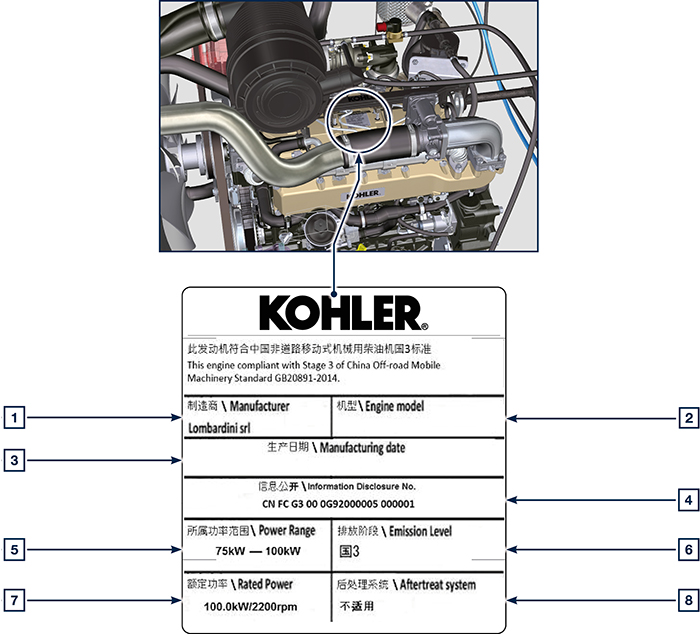 1.2 1.3.3  Etiqueta para Normas Corea   (ejemplo de cumplimentación)  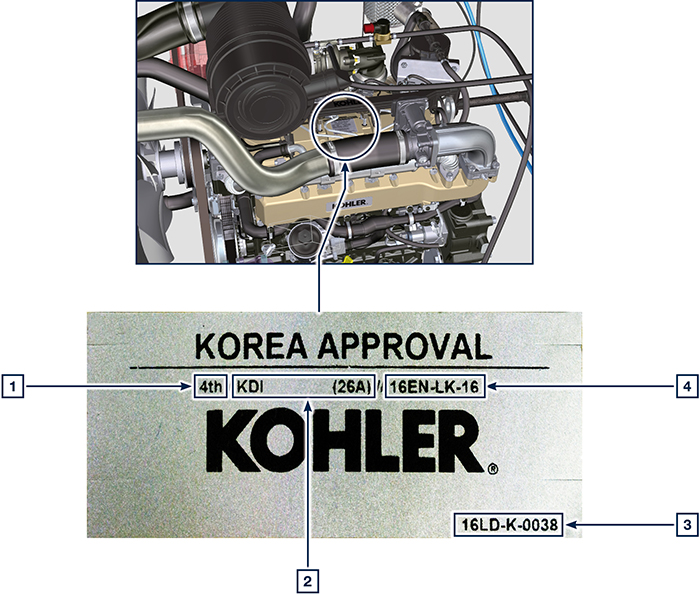 1.3 En los capítulos sucesivos se indican algunas referencias de trabajo, con la finalidad de orientarse con claridad en el motor; en este apartado se ilustran dichas referencias, las cuales se pueden reconocer mediante algunos componentes internos principales.
Consulte siempre este apartado si fuera necesario para realizar operaciones complejas.

NOTA :se aconseja tener esta página a la vista durante las operaciones de desmontaje y montaje.Tab 1.2
En este apartado se ilustran todos los componentes externos que se encuentran en la configuración básica del motor.
Para los componentes presentes en el motor, diferentes de aquellos representados en estas ilustraciones, consulte el Cap. 11 .NOTA: Los componentes ilustrados, pueden ser diferentes de aquellos representados, la ilustración es solo indicativa.Tab 1.3
1.6.1 ATS  con filtro DOCNOTA:  El sistema ATS puede montarse de manera diferente con respecto a la ilustración.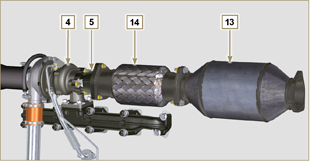 Fig 1.10Tab 1.41.6.2 ATS con filtro DOC+DPFNOTA : el sistema ATS con filtro DOC+DPF está presente solo para las versiones conformes a la regulación sobre emisiones “Stage V”.El sistema ATS puede montarse de manera diferente con respecto a la ilustración.Tab 1.5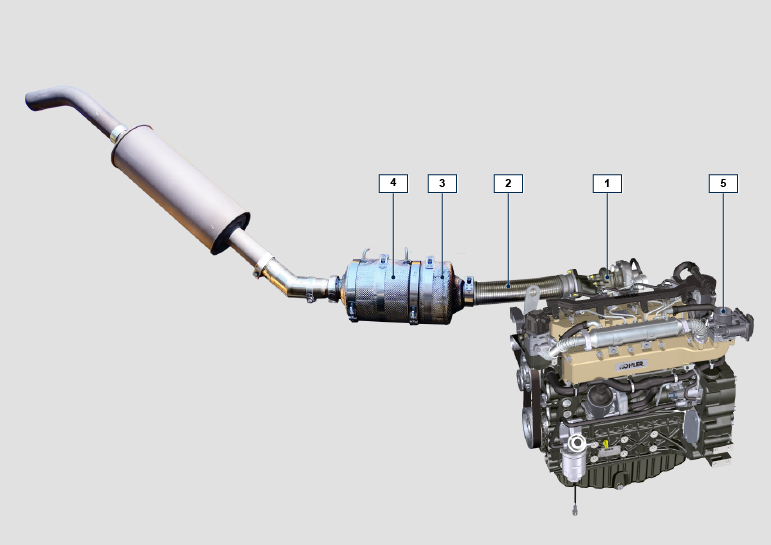 Fig 1.11Fig 1.11ESPECIFICACIONES DE FABRICACIÓN Y DE FUNCIONAMIENTOESPECIFICACIONES DE FABRICACIÓN Y DE FUNCIONAMIENTOESPECIFICACIONES DE FABRICACIÓN Y DE FUNCIONAMIENTOINFORMACIONES GENERALESUNIDADES DE MEDIDAKDI 3404 TCR / KDI 3404 TCR-SCRCiclo de funcionamientodiésel - 4 tiemposCilindrosN°3Diámetro interior para recorridomm88x102Cilindradacm 33359Relación de compresión17:1AspiraciónSobrealimentado con TurbocompresorEnfriamientoLíquidoRotación del cigüeñal (vista desde el lado volante)Contraria a las agujas del relojSecuencia de combustión1-3-4-2DistribuciónDistribuciónDistribuciónVálvulas para cilindroN°4DistribuciónVarillas y balancines - Árbol de levas en la bancadaTaquésHidráulicosInyecciónDirecta - Common RailPeso del motor en secoKg394MAX inclinación de funcionamiento continuo por 30'(min./a)40°MAX inclinación de funcionamiento continuo por 1'(min./a)45°POTENCIA Y PARPOTENCIA Y PARPOTENCIA Y PARINFORMACIONES GENERALESUNIDADES DE MEDIDAKDI 3404 TCR / KDI 3404 TCR-SCRRégimen MÁX . de funcionamientoRpm2400Potencia MÁX . de funcionamiento (ISO TR 14396 - SAE J1995 - CE 97/68)kW100Par máximo (1500 rpm)Nm500Carga axial admisible del cigüeñalKgCONSUMOSCONSUMOSCONSUMOSINFORMACIONES GENERALESUNIDADES DE MEDIDAKDI 3404 TCR / KDI 3404 TCR-SCRConsumo específico de combustible (best point)g/kWh210Consumo de aceite%Fuel< 0.1CAMBIO DE ALIMENTACIÓN DE COMBUSTIBLECAMBIO DE ALIMENTACIÓN DE COMBUSTIBLECAMBIO DE ALIMENTACIÓN DE COMBUSTIBLEINFORMACIONES GENERALESUNIDADES DE MEDIDAKDI 3404 TCR / KDI 3404 TCR-SCRTipo de combustibleDiésel UNI-EN590 - ASTM D975Bomba de inyección de alta presiónDENSO HP3Alimentación de combustibleBomba eléctrica de baja presión (si es necesaria)Filtro del combustibleFiltro del combustibleFiltro del combustibleSuperficie filtrantecm 22300Grado de filtraciónµm5Presión máxima en la entrada de la bomba de inyecciónbar0,2CIRCUITO DE LUBRICACIÓNCIRCUITO DE LUBRICACIÓNCIRCUITO DE LUBRICACIÓNINFORMACIONES GENERALESUNIDADES DE MEDIDAKDI 3404 TCR / KDI 3404 TCR-SCRLubricanteLubricanteLubricanteAceite indicadoConsulte  el  Apar. 2.4Alimentación forzadaBomba de lóbulosCapacidad del cárter de aceite ( MÁX .)Lt.15,6Presostato de aceitePresostato de aceitePresostato de aceitePressione di intervento ( MIN. )bar0.6±0.1Filtro del aceiteFiltro del aceiteFiltro del aceitePotencia máxima de funcionamientobar4.0Grado de filtraciónµm17±2Superficie filtrantecm 2 1744 1744CIRCUITO DE REFRIGERACIÓNCIRCUITO DE REFRIGERACIÓNCIRCUITO DE REFRIGERACIÓNINFORMACIONES GENERALESUNIDADES DE MEDIDAKDI 3404 TCR / KDI 3404 TCR-SCRRefrigerante%Consulte el Apar. 2.6Bomba del refrigeranteLt./min155Válvula termostáticaVálvula termostáticaVálvula termostáticaTemperatura de apertura°C+83 (0/-3)Recorrido a 95°Cmm7.50Recirculación de líquidoLt./hSISTEMA ELÉCTRICO - ELECTROVÁLVULASISTEMA ELÉCTRICO - ELECTROVÁLVULASISTEMA ELÉCTRICO - ELECTROVÁLVULAINFORMACIONES GENERALESUNIDADES DE MEDIDAKDI 3404 TCR / KDI 3404 TCR-SCRTensión nominal del circuitoV12Alternador externo (corriente nominal)A90Potencia del motor de arranquekW2Consumo eléctrico del sistema, excluyendo:
elemento calefactor, bomba eléctrica, electroventilador, motor de arranqueWTestigo de temperatura del líquido de refrigeraciónTestigo de temperatura del líquido de refrigeraciónTestigo de temperatura del líquido de refrigeraciónTemperatura de operación testigo°C+100/+110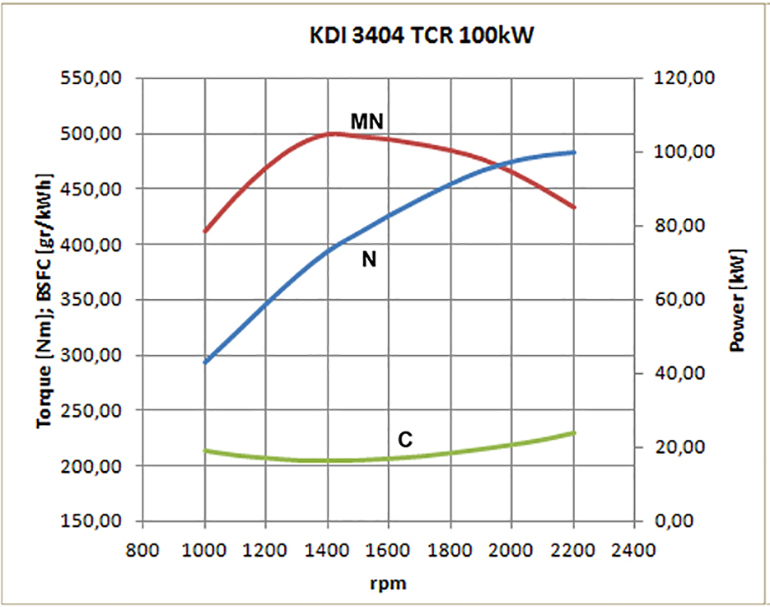 Fig. 2.3N  = Curva potencia autotracciónMN  = Curva de parC  = Curva del consumo específicoLeyendaN ( ISO TR 14396 - SAE J1995 - CE 97/68 )  POTENCIA AUTOTRACCIÓN:  Servicios discontinuos con régimen y carga variables. Prestación suministrable del motor en condiciones discontinuas con régimen y carga variables.
MN:  =  CURVA DE PAR:  También denominado momento de torsión, es el empuje que el motor aplica, mediante la transmisión. Es el par máximo al cual se obtiene el rendimiento máximo del motor.
C =  CURVA DEL CONSUMO ESPECÍFICO:  Consumo del motor en un tiempo determinado, durante una cantidad determinada de revoluciones. Expresado en g/kW (gramos/kilovatios), expresa el rendimiento del carburant.
* Las curvas indicadas arriba se deben considerar como indicativas ya que dependen del tipo de aplicación y de la centralita ECU.Las potencias indicadas en el diagrama se refieren a un motor con rodaje concluido, equipado con filtros de aire y silenciador, a la presión atmosférica de 1 Bar y a la temperatura ambiente de +20°CLa potencia máxima está garantizada con una tolerancia del 5%.   Importante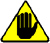 En caso de que  KOHLER  no apruebe dicho tipo de modificación, queda eximida de los posibles daños que pueda sufrir el motor.ACEITE INDICADOACEITE INDICADOACEITE INDICADOACEITE INDICADOACEITE INDICADO  TCR STAGE-V (*1) (*2)TCR TIER IV FINAL (*1)  TCR/D TIER III o NON CERTIFICATO (*3)CON ESPEFICACIONES  APICJ-4 Low S.A.P.SCK-4 Low S.A.P.SCJ-4 Low S.A.P.SCK-4 Low S.A.P.SCI-4 PlusCI-4CH-4CON ESPEFICACIONESACEAE6 Low S.A.P.S.E6 Low S.A.P.S.E7E4VISCOSIDADSAE0w-40 (-40°C ÷ +50°C)5w-40 (-30°C ÷ +50°C)10w-40 (-25°C ÷ +50°C)0w-40 (-40°C ÷ +50°C)5w-40 (-30°C ÷ +50°C)10w-40 (-25°C ÷ +50°C)0w-40 (-40°C ÷ +50°C)5w-40 (-30°C ÷ +50°C)10w-40 (-25°C ÷ +50°C)COMPATIBILIDAD DEL CARBURANTECOMPATIBILIDAD DEL CARBURANTECOMPATIBILIDAD DEL CARBURANTECOMPATIBILIDAD DEL CARBURANTECOMPATIBILIDAD DEL CARBURANTECOMPATIBILIDAD DEL CARBURANTECOMPATIBILIDAD DEL CARBURANTECOMPATIBILIDAD DEL CARBURANTECOMPATIBILIDAD DEL CARBURANTEEN 590 (contenido máx. biodiésel 7% (V/V))EN 590 (contenido máx. biodiésel 7% (V/V))EN 590 (contenido máx. biodiésel 7% (V/V))EN 590 (contenido máx. biodiésel 7% (V/V))EN 590 (contenido máx. biodiésel 7% (V/V))EN 590 (contenido máx. biodiésel 7% (V/V))EN 590 (contenido máx. biodiésel 7% (V/V))EN 590 (contenido máx. biodiésel 7% (V/V))EN 590 (contenido máx. biodiésel 7% (V/V))ASTM D 975 Grado 1-D S15ASTM D 975 Grado 1-D S15ASTM D 975 Grado 1-D S15ASTM D 975 Grado 1-D S15ASTM D 975 Grado 1-D S15ASTM D 975 Grado 1-D S15ASTM D 975 Grado 1-D S15ASTM D 975 Grado 1-D S15ASTM D 975 Grado 1-D S15ASTM D 975 Grado 2-D S15ASTM D 975 Grado 2-D S15ASTM D 975 Grado 2-D S15ASTM D 975 Grado 2-D S15ASTM D 975 Grado 2-D S15ASTM D 975 Grado 2-D S15ASTM D 975 Grado 2-D S15ASTM D 975 Grado 2-D S15ASTM D 975 Grado 2-D S15OTAN (NATO) F-54, equivalente al carburante diésel de acuerdo con la norma EN 590OTAN (NATO) F-54, equivalente al carburante diésel de acuerdo con la norma EN 590OTAN (NATO) F-54, equivalente al carburante diésel de acuerdo con la norma EN 590OTAN (NATO) F-54, equivalente al carburante diésel de acuerdo con la norma EN 590OTAN (NATO) F-54, equivalente al carburante diésel de acuerdo con la norma EN 590OTAN (NATO) F-54, equivalente al carburante diésel de acuerdo con la norma EN 590OTAN (NATO) F-54, equivalente al carburante diésel de acuerdo con la norma EN 590OTAN (NATO) F-54, equivalente al carburante diésel de acuerdo con la norma EN 590OTAN (NATO) F-54, equivalente al carburante diésel de acuerdo con la norma EN 590EN 590 o ASTM D 975 Grado 1, 2 -D S15 Diésel invernalEN 590 o ASTM D 975 Grado 1, 2 -D S15 Diésel invernalEN 590 o ASTM D 975 Grado 1, 2 -D S15 Diésel invernalEN 590 o ASTM D 975 Grado 1, 2 -D S15 Diésel invernalEN 590 o ASTM D 975 Grado 1, 2 -D S15 Diésel invernalEN 590 o ASTM D 975 Grado 1, 2 -D S15 Diésel invernalEN 590 o ASTM D 975 Grado 1, 2 -D S15 Diésel invernalEN 590 o ASTM D 975 Grado 1, 2 -D S15 Diésel invernalEN 590 o ASTM D 975 Grado 1, 2 -D S15 Diésel invernalJIS K 2204 N.º 1, N.º 2JIS K 2204 N.º 1, N.º 2JIS K 2204 N.º 1, N.º 2JIS K 2204 N.º 1, N.º 2JIS K 2204 N.º 1, N.º 2JIS K 2204 N.º 1, N.º 2JIS K 2204 N.º 1, N.º 2JIS K 2204 N.º 1, N.º 2JIS K 2204 N.º 1, N.º 2COMPATIBILIDAD BIODIÉSELCOMPATIBILIDAD BIODIÉSELCOMPATIBILIDAD BIODIÉSELCOMPATIBILIDAD BIODIÉSELCOMPATIBILIDAD BIODIÉSELCOMPATIBILIDAD BIODIÉSELCOMPATIBILIDAD BIODIÉSELCOMPATIBILIDAD BIODIÉSELCOMPATIBILIDAD BIODIÉSELBiodiésel de acuerdo con EN 14214 (solo permitido para mezclar con combustible diésel a un máximo del 10% (V/V))Biodiésel de acuerdo con EN 14214 (solo permitido para mezclar con combustible diésel a un máximo del 10% (V/V))Biodiésel de acuerdo con EN 14214 (solo permitido para mezclar con combustible diésel a un máximo del 10% (V/V))Biodiésel de acuerdo con EN 14214 (solo permitido para mezclar con combustible diésel a un máximo del 10% (V/V))Biodiésel de acuerdo con EN 14214 (solo permitido para mezclar con combustible diésel a un máximo del 10% (V/V))Biodiésel de acuerdo con EN 14214 (solo permitido para mezclar con combustible diésel a un máximo del 10% (V/V))Biodiésel de acuerdo con EN 14214 (solo permitido para mezclar con combustible diésel a un máximo del 10% (V/V))Biodiésel de acuerdo con EN 14214 (solo permitido para mezclar con combustible diésel a un máximo del 10% (V/V))Biodiésel de acuerdo con EN 14214 (solo permitido para mezclar con combustible diésel a un máximo del 10% (V/V))Biodiésel US de acuerdo con ASTM D6751 – 09a (B100) (solo permitido para mezclar con combustible diésel a un 10% (V/V))Biodiésel US de acuerdo con ASTM D6751 – 09a (B100) (solo permitido para mezclar con combustible diésel a un 10% (V/V))Biodiésel US de acuerdo con ASTM D6751 – 09a (B100) (solo permitido para mezclar con combustible diésel a un 10% (V/V))Biodiésel US de acuerdo con ASTM D6751 – 09a (B100) (solo permitido para mezclar con combustible diésel a un 10% (V/V))Biodiésel US de acuerdo con ASTM D6751 – 09a (B100) (solo permitido para mezclar con combustible diésel a un 10% (V/V))Biodiésel US de acuerdo con ASTM D6751 – 09a (B100) (solo permitido para mezclar con combustible diésel a un 10% (V/V))Biodiésel US de acuerdo con ASTM D6751 – 09a (B100) (solo permitido para mezclar con combustible diésel a un 10% (V/V))Biodiésel US de acuerdo con ASTM D6751 – 09a (B100) (solo permitido para mezclar con combustible diésel a un 10% (V/V))Biodiésel US de acuerdo con ASTM D6751 – 09a (B100) (solo permitido para mezclar con combustible diésel a un 10% (V/V))PARÁMETRO CARBURANTEUNIDADVALOR LÍMITEÍndice de cetanoMin. 49Densidad del carburante a 15 °CKg/m 3820 - 860Contenido de azufremg/kg o ppmmáx. 500Se debe utilizar un líquido refrigerante a base de una mezcla compuesta por el 50% de agua desmineralizada y por el 50% de glicol etilénico con bajo contenido de silicato. Utilice refrigerante OAT para aplicaciones de larga duración o prolongadas de alta resistencia sin silicatos, fosfatos, boratos, nitritos ni aminas.
Se puede usar el siguiente refrigerante de motor con una base de etilenglicol para todos los modelos incluidos en la familia de motores KDI:
OAT (Organic Acid Technology) con bajo contenido de silicatos: ASTM D-3306 D-6210HOAT (Hybrid Organic Acid Technology) con bajo contenido de silicatos: ASTM D-3306 D-6210Los refrigerantes anteriores en formulación concentrada se deben mezclar con agua destilada, desionizada o desmineralizada. Si está disponible, se puede utilizar directamente una formulación previamente mezclada (al 40-60% o al 50-50%).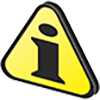 ImportanteNo mezcle refrigerantes a base de glicol etilénico y glicol propilénico. No mezcle refrigerantes a base de OAT y HOAT. La duración de las prestaciones de los refrigerantes OAT puede ser drásticamente reducida si se contaminan con refrigerantes que contengan nitritos.No utilice refrigerantes para el sector automovilístico. Estos refrigerantes no contienen los aditivos adecuados para proteger los motores diésel de trabajo pesado.Los refrigerantes OAT no necesitan mantenimiento hasta los 6 años o 6000 horas de funcionamiento, siempre que el sistema de enfriamiento se recargue con el mismo tipo de refrigerante. No mezcle refrigerantes de tipo diferente. Pruebe cada año las condiciones del refrigerante usando bandas para el control del refrigerante.
No todos los refrigerantes HOAT están excluidos del mantenimiento y se aconseja añadir SCA (Supplemental Coolant Additive (aditivos para el enfriamiento)) en el primer plazo de mantenimiento.BATERÍAS RECOMENDADASBATERÍAS RECOMENDADASTEMPERATURA AMBIENTETIPO DE BATERÍA≥ - 15°C120 Ah/20 h - 1000 CCA/SAE< -15°C130 Ah/20 h - 1100 CCA/SAELIMPIEZA Y CONTROLLIMPIEZA Y CONTROLLIMPIEZA Y CONTROLLIMPIEZA Y CONTROLLIMPIEZA Y CONTROLDESCRIPCIÓN DE LA OPERACIÓNPERÍODO (HORAS)PERÍODO (HORAS)PERÍODO (HORAS)PERÍODO (HORAS)DESCRIPCIÓN DE LA OPERACIÓN1002505005000Nivel de aceite del motor (8)Nivel de refrigerante (8) (9)
Componentes no suministrados por KOHLER .
Consulte la documentación técnica del vehículo
Componentes no suministrados por KOHLER .
Consulte la documentación técnica del vehículo
Componentes no suministrados por KOHLER .
Consulte la documentación técnica del vehículo
Componentes no suministrados por KOHLER .
Consulte la documentación técnica del vehículoCartucho de filtro aire seco (2)
Componentes no suministrados por KOHLER .
Consulte la documentación técnica del vehículo
Componentes no suministrados por KOHLER .
Consulte la documentación técnica del vehículo
Componentes no suministrados por KOHLER .
Consulte la documentación técnica del vehículo
Componentes no suministrados por KOHLER .
Consulte la documentación técnica del vehículoSuperficie de intercambio de calor del radiador e Intercooler (2)
Componentes no suministrados por KOHLER .
Consulte la documentación técnica del vehículo
Componentes no suministrados por KOHLER .
Consulte la documentación técnica del vehículo
Componentes no suministrados por KOHLER .
Consulte la documentación técnica del vehículo
Componentes no suministrados por KOHLER .
Consulte la documentación técnica del vehículoCorrea del alternador (8)Tubo de goma (aire de admisión/refrigerante)Tubos del carburanteMotor de arranqueAlternadorSUSTITUCIÓNSUSTITUCIÓNSUSTITUCIÓNSUSTITUCIÓNDESCRIPCIÓN DE LA OPERACIÓNDESCRIPCIÓN DE LA OPERACIÓNPERÍODO (HORAS)PERÍODO (HORAS)DESCRIPCIÓN DE LA OPERACIÓNDESCRIPCIÓN DE LA OPERACIÓN20005000Tubo del colector de admisión (filtro del aire - colector de admisión) (7)Tubo del colector de admisión (filtro del aire - colector de admisión) (7)Tubos del refrigerante (7)Tubos del refrigerante (7)Tubos de la línea carburante (7)Tubos de la línea carburante (7)Correa del alternadorCondición ambiental difícil de la correa Poly-V Correa del alternadorCondición estándar de la correa Poly-VRefrigeranteOATRefrigeranteHOAT (10)Cartucho de filtro aire seco (2)Cartucho de filtro aire seco (2)Componentes no suministrados por KOHLER .
Consulte la documentación técnica del vehículoComponentes no suministrados por KOHLER .
Consulte la documentación técnica del vehículoSUSTITUCIÓN DEL CARTUCHO DEL FILTRO DEL ACEITE Y DEL ACEITE DEL MOTORSUSTITUCIÓN DEL CARTUCHO DEL FILTRO DEL ACEITE Y DEL ACEITE DEL MOTORSUSTITUCIÓN DEL CARTUCHO DEL FILTRO DEL ACEITE Y DEL ACEITE DEL MOTORVERSIÓN MOTORPERÍODO (HORAS)PERÍODO (HORAS)VERSIÓN MOTOR250500KDI TCR Tier 4 final – Stage IIIB – Stage IV- Stage V (1)KDI TCR/D Tier 3 – Stage IIIA (1) (11)SUSTITUCIÓN DEL FILTRO DEL CARBURANTE Y DEL CARTUCHO PREFILTROSUSTITUCIÓN DEL FILTRO DEL CARBURANTE Y DEL CARTUCHO PREFILTROSUSTITUCIÓN DEL FILTRO DEL CARBURANTE Y DEL CARTUCHO PREFILTROVERSIÓN MOTORPERÍODO (HORAS)PERÍODO (HORAS)VERSIÓN MOTOR250500KDI TCR Tier 4 final – Stage IIIB – Stage IV- Stage V (1)KDI TCR/D Tier 3 – Stage IIIA (1)CONTAMINANTESVALORES LíMITE DE PRESENCIA EN EL COMBUSTIBLEZn
(Zinc)El Zinc (Zn) se encuentra en el caucho de los tubos de alimentación. El incremento del óxido de Zinc (Zn) adhiere a los componentes de los equipos de inyección.Si el electroinyector se obstruye puede ser debido a un alto contenido de Zinc (Zn).El Zinc (Zn) es ≤ 3 ppm, límite máximo permitido.Pb
(Plomo)El Plomo (Pb) se encuentra en las pinturas de revestimiento de los depósitos. El aumento del Plomo (Pb) en el combustible se deposita en los componentes de inyección perjudicando su funcionamiento.Si el electroinyector se obstruye puede ser debido a un alto contenido de Plomo (Pb).El plomo (Pd) es ≤ 3 ppm, límite máximo permitido.Na
(Sodio)El aumento de Sodio (Na) en el combustible, que se adhiere a los componentes de inyección en una cantidad de ≥ 0.5 ppm puede causar problemas de funcionamiento en los electroinyectores.Si el electroinyector se obstruye puede ser debido a un alto contenido de Sodio (Na).En este problema específico, NaOH son los residuos que se encuentran por ejemplo en los bio-combustibles, Na ≥ 0.3 ppm es el valor límite para evitar el problema. La combinación de los dos componentes K y Na debe ser menor que 0.3 ppm.K
(Potasio)El aumento de Sodio (Na) en el combustible, que se adhiere a los componentes de inyección en una cantidad de ≥ 0.5 ppm puede causar problemas de funcionamiento en los electroinyectores.Si el electroinyector se obstruye puede ser debido a un alto contenido de Sodio (Na).En este problema específico, NaOH son los residuos que se encuentran por ejemplo en los bio-combustibles, Na ≥ 0.3 ppm es el valor límite para evitar el problema. La combinación de los dos componentes K y Na debe ser menor que 0.3 ppm.Ca
(Calcio)El Calcio (Ca) crea problemas cuando se adhiere a los componentes de inyección.Actualmente se encuentra en fase de estudio.Un valor máximo de 0.5 ppm se admite cuando se usa combustible con especificación: B100 y especificaciones EN 14214 con contenido al 10%.Mg
(Magnesio)El Calcio (Ca) crea problemas cuando se adhiere a los componentes de inyección.Actualmente se encuentra en fase de estudio.Un valor máximo de 0.5 ppm se admite cuando se usa combustible con especificación: B100 y especificaciones EN 14214 con contenido al 10%.Cu
(Cobre)El Cobre (Cu) en el combustible puede causar desgastes irregulares en los aparatos de inyección y obstruir los agujeros de los electroinyectores.Si el electroinyector se obstruye puede ser debido a un alto contenido de Cobre (Cu).El valor máximo permitido es el mismo que para el Zinc. El límite máximo permitido de Cobre (Cu) es ≤ 3 ppm.Ba
(Bario)Los altos contenidos de Bario (Ba) en el combustible causan problemas de funcionamiento en los aparatos de inyección.El valor máximo permitido es el mismo que para el Zinc. El límite máximo permitido de Bario (Ba) es ≤ 3 ppm.P
(Fósforo)El Fósforo (P) en el combustible puede causar un desgaste precoz del catalizador.Actualmente no existen contraindicaciones para los aparatos de inyección.El circuito de alimentación del combustible es de baja presión, desde el depósito 1 hasta la bomba ide nyección de combustible de de alta presión 5 .NOTA: La imagen del Depósito del combustibile es indicativa. Componente que no suministra necesariamente KOHLER .
   
Tab 2.12
Fig 2.4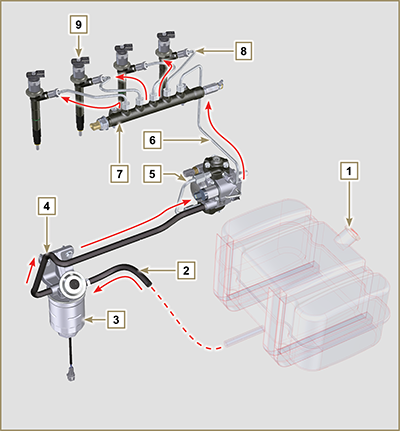 2.9.2 Circuito de retorno del combustible
El circuito de retorno del combustible es de baja presión.

NOTA: La imagen del Depósito del combustibile es indicativa. Componente que no suministra necesariamente KOHLER .
Tab 2.13
Fig 2.5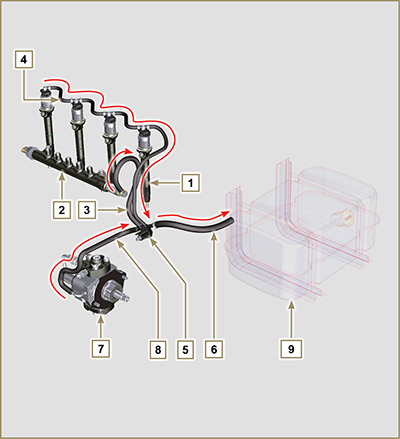 2.9.3 Bomba de inyección de alta presión (2000 bares)     Importante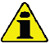 NO utilice el tubo de conexión de cilindros 5 como asa de transporte o desplazamiento, para evitar daños o pérdidas de combustible; para el desplazamiento de la bomba de inyección consulte el Apar. 2.17.1La bomba de inyección NO se puede reparar.NO se puede realizar ningún mantenimiento en el sensor de temperatura del combustible 7, porque forma parte de la bomba de inyección.NO trate de quitar el sensor de temperatura 7 de la bomba. Si el sensor 7 fuera defectuoso sustituya la bomba de inyección.Se puede sustituir la válvula de regulación de aspiración del combustible (SCV) 6.NO trate de desmontar la válvula de regulación de combustible 6 de la bomba de inyección. Si la válvula fuera defectuosa sustituya la bomba de inyección.NOTA: En caso de pérdida en el circuito de alta presión no realice operaciones con el motor en marcha movimiento, apáguelo y espere 5 - 10 minutos antes de controlar la pérdida.La presión de entrada en la bomba de inyección debe estar comprendida entre -250 mbares (aspiración sin bomba eléctrica de alimentación) y 200 mbares (con bomba eléctrica de alimentación).
La bomba de alta presión se acciona mediante el engranaje de control de la bomba.

La bomba de inyección se acciona con el movimiento del cigüeñal mediante un engranaje y envía el combustible en alta presión al Common Rail.

NOTA : El tubo de alimentación (en el racor 8 ) y de retorno del combustible (en el racor 9 ), tienen un diámetro diferente.Tab 2.14
Fig 2.6


Fig 2.7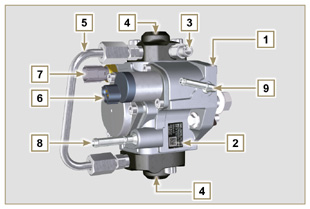 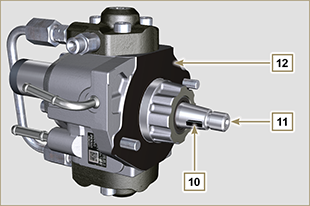 2.9.4 Electroinyector Está equipado con un solenoide integral que, cuando se excita electrónicamente, controla una válvula piloto dentro del electroinyector,
que permite poner en marcha la inyección de combustible.

La ECU controla dos fases de inyección: - la primaria (piloto)
- la secundaria (principal).

La fase secundaria (principal) suministra la exacta cantidad (dosificada) de combustible a las toberas de los electroinyectores, una combustión perfecta, manejabilidad y economía.

La señal en salida de la ECU es de tipo digital.
   Importante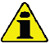 El electroinyector NO se puede reparar.Los electroinyectores se calibran de forma individual.NO se pueden intercambiar entre los cilindros del mismo motor o motores diferentes.Si se monta en el motor, el nuevo código de calibración (código QR ) debe ser introducido en la centralita ECU mediante el instrumento para el diagnóstico ( ST_01 ).NO monte electroinyectores nuevos o diferentes sin la instrumentación necesaria para volver a introducir el código de calibración del electroinyector.Si el combustible contiene impurezas causa daños graves al electroinyector.
Fig 2.8

Tab 2.15
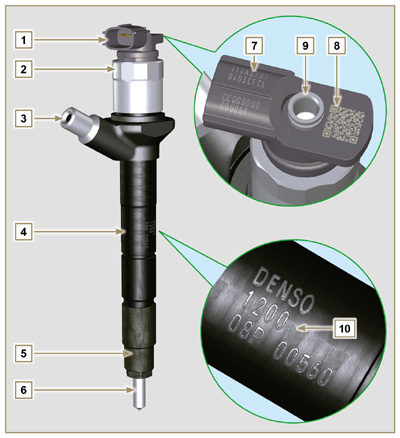 2.9.5 Common Rail El combustible se introduce a presión en el Common Rail (Pos. 3), desde la bomba de inyección combustible de alta presión.
El volumen interno del Common Rail está optimizado para:

- obtener el mejor compromiso para minimizar los picos de presión debidos a la capacidad cíclica de la impulsión de la bomba de inyección de alta presión

- la apertura de los electroinyectores

- la elevada rapidez de respuesta del sistema a las solicitudes de la centralita ECU

El sensor de presión ( Pos. 5 ) mide la presión del combustible en el Common Rail.
La válvula de seguridad 2 se abre solo si la presión interna del Common Rail supera el valor limite de 2400 bares.
La presión dentro del Common Rail está regulada por la bomba de inyección del combustible de alta presión mediante la válvula de regulación de la aspiración del combustible ( Pos. 6 Fig. 2.6 ).

El combustible expulsado por la válvula de seguridad se

introduce en el circuito de retorno volviendo al depósito.
     Importante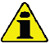 El Common Rail NO se puede reparar.NO se puede realizar ningún mantenimiento en el sensor de presión del combustible 5, porque forma parte del grupo Common Rail.NO desmonte el sensor de presión o la válvula limitadora de presión del combustible del Common Rail.Si el sensor de presión o la válvula limitadora de presión no funcionan, sustituya el grupo Common Rail completo.

Fig 2.9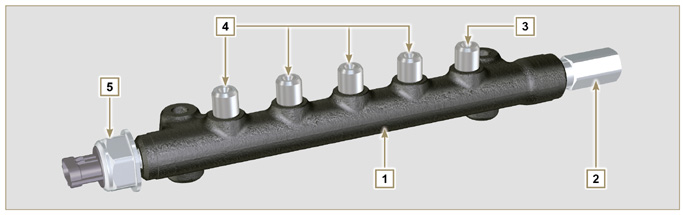 Tab 2.162.9.5 Common Rail El combustible se introduce a presión en el Common Rail (Pos. 3), desde la bomba de inyección combustible de alta presión.
El volumen interno del Common Rail está optimizado para:

- obtener el mejor compromiso para minimizar los picos de presión debidos a la capacidad cíclica de la impulsión de la bomba de inyección de alta presión

- la apertura de los electroinyectores

- la elevada rapidez de respuesta del sistema a las solicitudes de la centralita ECU

El sensor de presión ( Pos. 5 ) mide la presión del combustible en el Common Rail.
La válvula de seguridad 2 se abre solo si la presión interna del Common Rail supera el valor limite de 2400 bares.
La presión dentro del Common Rail está regulada por la bomba de inyección del combustible de alta presión mediante la válvula de regulación de la aspiración del combustible ( Pos. 6 Fig. 2.6 ).

El combustible expulsado por la válvula de seguridad se

introduce en el circuito de retorno volviendo al depósito.
     ImportanteEl Common Rail NO se puede reparar.NO se puede realizar ningún mantenimiento en el sensor de presión del combustible 5, porque forma parte del grupo Common Rail.NO desmonte el sensor de presión o la válvula limitadora de presión del combustible del Common Rail.Si el sensor de presión o la válvula limitadora de presión no funcionan, sustituya el grupo Common Rail completo.

Fig 2.9Tab 2.162.9.6  Filtrado del combustible2.9.6  Filtrado del combustible2.9.6.1 Filtro del combustibleEl filtro del combustible está situado en la bancada del motor o como alternativa se puede montar en el bastidor de la máquina.Tab 2.17Tab 2.18  Características del cartucho
  
Fig 2.10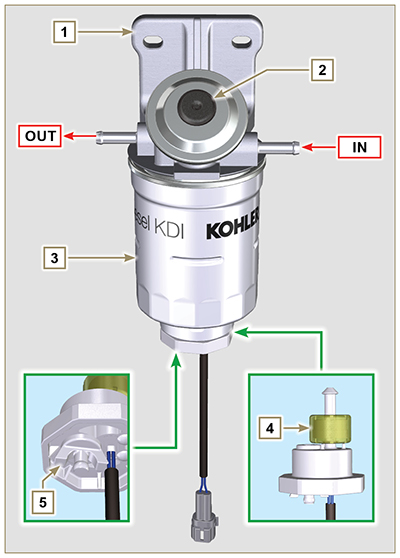 2.9.6.2  Prefiltro de combustible (opcional)El prefiltro del combustible está situado en el motor o como alternativa se puede montar en el bastidor de la máquina y siempre se combina con la bomba eléctrica.2.18b2.18c  Características del cartucho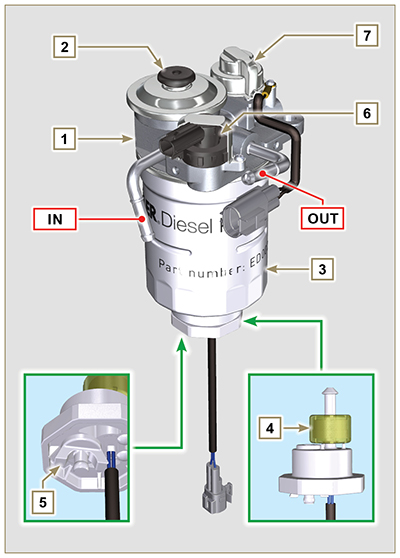 2.10b2.9.7 Bomba eléctrica del combustible (accesorio opcional)
Cuando se instala la bomba eléctrica de combustible en un motor Diésel es necesario:Introduzca un prefiltro entre el depósito y la bomba eléctrica, si todavía no está montado en la bomba eléctrica;La bomba eléctrica se puede montar en la aplicación a una altura máxima desde la posición del depósito de 500 mm.Introducir una válvula de no retorno para evitar el funcionamiento en seco debido al vaciado del conducto de aspiración.La presión de alimentación suministrada por la bomba eléctrica no debe superar la presión de 0,2 bares en la entrada de la bomba de inyección alta presión.Tab 2.19
Fig 2.11

 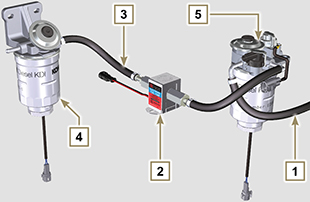 2.9.8 Protecciones para componentes del circuito de inyección del combustibleLos componentes del circuito de inyección de alta presión son especialmente sensibles a las impurezas.
Para evitar que las impurezas, incluso microscópicas, puedan entrar en los racores de entrada o salida del combustible, es necesario cerrar estas entradas con los tapones adecuados en cuanto los diferentes tubos se desmontan y se desconectan.

El desmontaje de cualquier componente del circuito de inyección no se debe realizar en ambientes polvorosos.
Los tapones de protección deben permanecer protegidos en su propia caja ( ST_40 ) hasta el momento en que se utilicen.
Preste especial atención cuando deba usar los tapones y evite cualquier contaminación de polvo o suciedad de cualquier tipo.
Incluso después del uso de los tapones, ilustrados en este apartado, todos los componentes del circuito de inyección, se deben guardar con atención en un ambiente limpio y sin impurezas.
En las Fig. 2.13, 2.14 e 2.15 se ilustran los tapones que se deben usar en los componentes del circuito de inyección.
Los tapones de protección se deben lavar atentamente después de cada uso y guardar en su caja ST_40 .     Importante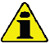 Es aconsejable dejar esta página a la vista durante las operaciones de desmontaje de los componentes del circuito de inyección del combustible.
Fig 2.13


Fig 2.14


Fig 2.15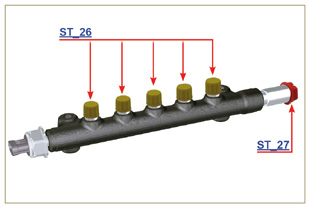 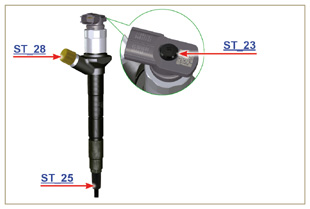 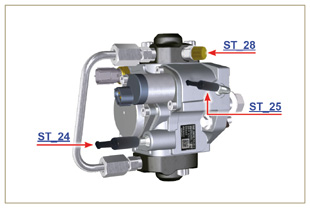 2.10.1 Esquema del circuito de lubricaciónLa bomba del aceite está accionada por el cigüeñal del lado de la distribución. En los pasajes de color verde el aceite está en aspiración, en los de color rojo está en presión y en los de color amarillo se encuentra en el
proceso de retorno hacia el cárter del aceite 2 (no en presión).
Tab 2.20Tab 2.21
(1) - Opcional.
Fig 2.16


Fig 2.17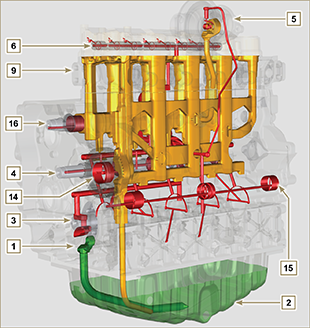 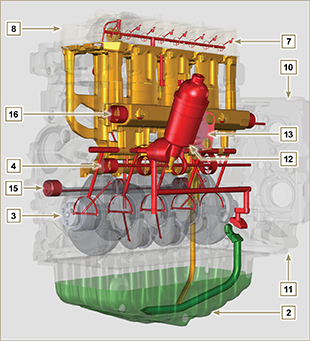 NOTA: Pulse para ver el procedimiento.https://www.youtube.com/embed/rtTjmWlZ1cc?rel=0&showinfo=02.10.2 Bomba del aceiteLos rotores de la bomba de aceite son de tipo trocoidal (de lóbulos) y se accionan por el cigüeñal mediante engranajes .
El cuerpo de la bomba está encima de la bancada .
Es obligatorio montar los rotores con las referencias A visibles por el operador.Tab 2.22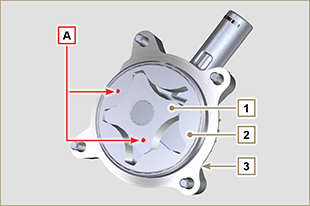 
Fig 2.18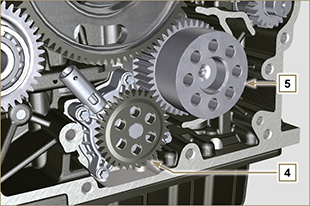 2.10.3 Filtro del aceite e Oil Cooler
Fig 2.19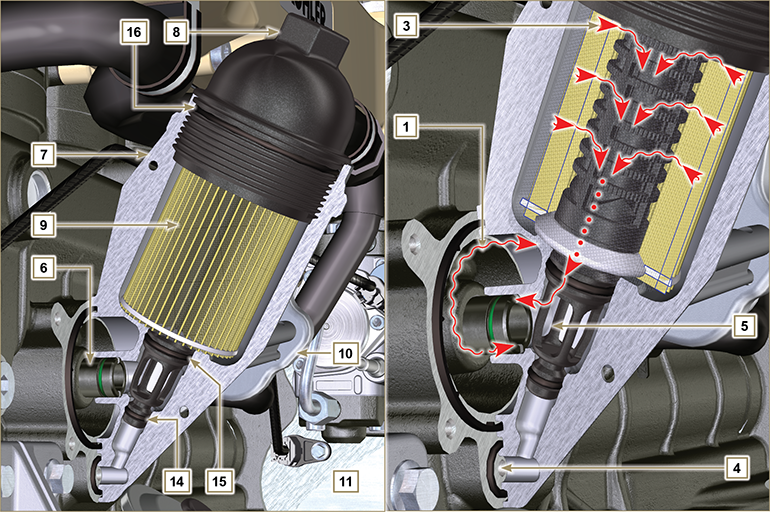 NOTA: desenroscando la tapa portacartucho, el aceite contenido en el soporte 7 , fluye hacia el cárter del aceite a través del conducto de descarga 4 .2.10.3 Filtro del aceite e Oil Cooler
Fig 2.19NOTA: desenroscando la tapa portacartucho, el aceite contenido en el soporte 7 , fluye hacia el cárter del aceite a través del conducto de descarga 4 .Tab 2.23
Tab 2.24 Características del cartucho.

Fig 2.20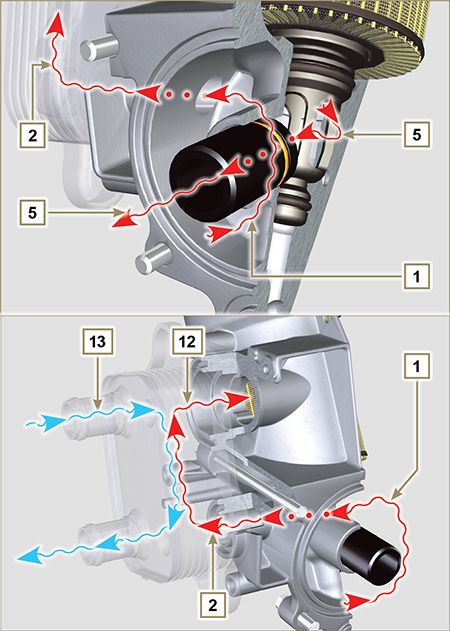 2.12.1 Turbocompresor
El turbocompresor se controla a través de los gases de descarga que activan la turbina.     Importante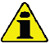 Consulte el Apar 2.18 .Tab 2.30
  
Fig 2.26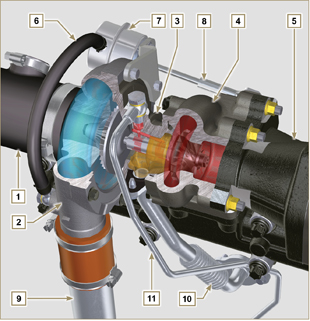 2.12.3 Esquema del circuito de aspiración y descarga con EGR  
Fig 2.27a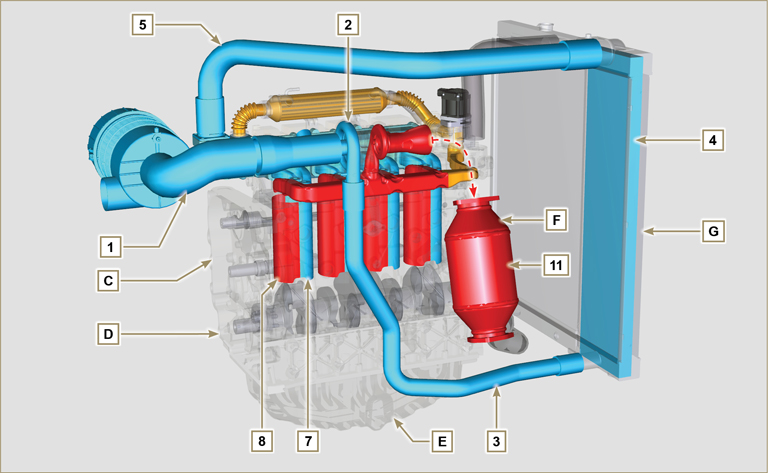   
Fig 2.27b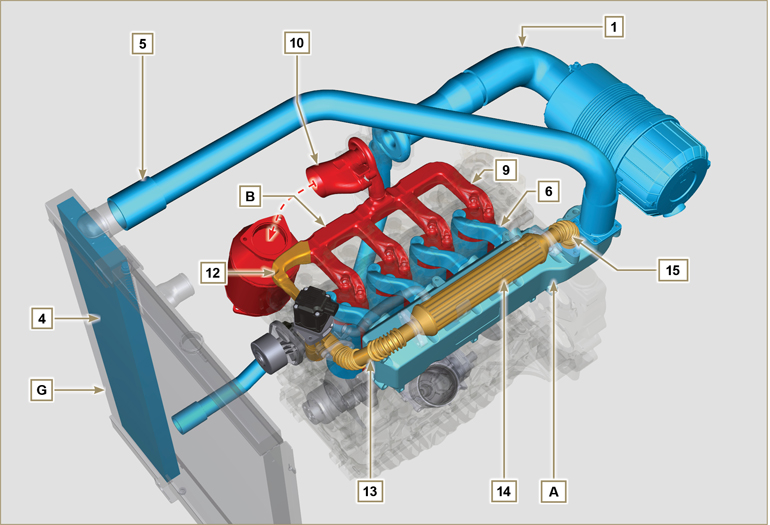    Importante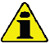 La temperatura del aire dentro del colector de aspiración nunca debe superar de 10 °C aquella del ambiente.
El aire filtrado, lo aspira el turbocompresor, que lo comprime y lo envía al intercooler (el aire por efecto de la compresión aumenta de temperatura - el Intercooler lo enfría -; este proceso permite tener un rendimiento mejor durante la combustión dentro de los cilindros). Desde el Intercooler se envía al

colector de aspiración y mediante los conductos en la cabeza del motor entra en los cilindros. Dentro de los cilindros el aire comprimido y mezclado con el combustible, después de la combustión, se transforma en gas. El gas se expulsa por los cilindros y se envía al colector de descarga. El colector de

descarga envía los gases en 2 conductos:
1° conducto: al cuerpo del turbocompresor (los gases expulsados activan la turbina), después los gases continúan hacia el catalizador que reduce los contaminantes contenidos en el mismo antes de expulsarlos definitivamente.2° conducto: al circuito EGR, que recupera una parte de los gases que retornan en aspiración (este proceso quema menos oxígeno cuando no es necesaria la potencia, reduciendo todavía más las partes contaminantes).El circuito EGR está controlado por la ECU, que controla la válvula EGR que se ocupa de recuperar los gases cuando el motor no necesita potencia.
El circuito EGR cuenta con un intercambiador de calor (EGR Cooler) que se ocupa de enfriar los gases recuperados (este proceso permite obtener un rendimiento mejor durante la combustión dentro de los cilindros).Tab 2. 31a2.12.3 Esquema del circuito de aspiración y descarga con EGR  
Fig 2.27a  
Fig 2.27b   ImportanteLa temperatura del aire dentro del colector de aspiración nunca debe superar de 10 °C aquella del ambiente.
El aire filtrado, lo aspira el turbocompresor, que lo comprime y lo envía al intercooler (el aire por efecto de la compresión aumenta de temperatura - el Intercooler lo enfría -; este proceso permite tener un rendimiento mejor durante la combustión dentro de los cilindros). Desde el Intercooler se envía al

colector de aspiración y mediante los conductos en la cabeza del motor entra en los cilindros. Dentro de los cilindros el aire comprimido y mezclado con el combustible, después de la combustión, se transforma en gas. El gas se expulsa por los cilindros y se envía al colector de descarga. El colector de

descarga envía los gases en 2 conductos:
1° conducto: al cuerpo del turbocompresor (los gases expulsados activan la turbina), después los gases continúan hacia el catalizador que reduce los contaminantes contenidos en el mismo antes de expulsarlos definitivamente.2° conducto: al circuito EGR, que recupera una parte de los gases que retornan en aspiración (este proceso quema menos oxígeno cuando no es necesaria la potencia, reduciendo todavía más las partes contaminantes).El circuito EGR está controlado por la ECU, que controla la válvula EGR que se ocupa de recuperar los gases cuando el motor no necesita potencia.
El circuito EGR cuenta con un intercambiador de calor (EGR Cooler) que se ocupa de enfriar los gases recuperados (este proceso permite obtener un rendimiento mejor durante la combustión dentro de los cilindros).Tab 2. 31a2.12.3 Dispositivo ATS (opcional)2.12.3.1 DOC
El catalizador es un dispositivo adecuado para depurar los gases de descarga mediante la oxidación de los mismos. Su interior está compuesto por cientos de pequeños conductos que permiten el paso de los gases de descarga.
Contiene metales de valor (platino, paladio, iridio).
NOTA: La imagen es indicativa. KOHLER debe aprobar la instalación del DOC para cada aplicación.
     Importante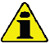 Para evitar roturas de la brida de conexión, se debe conectar el DOC mediante un tubo de descarga flexible ( POS. 14 - Tab. 2.31b ).Tab 2. 31b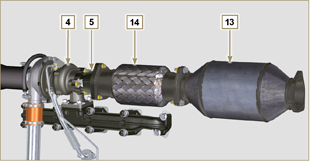 Fig 2.28a2.12.3.1.1 Recorrido y transformación de los gases de escape DOCNOTA: Los datos descritos a continuación deben considerarse indicativos y pueden variar según las condiciones de uso del motor. 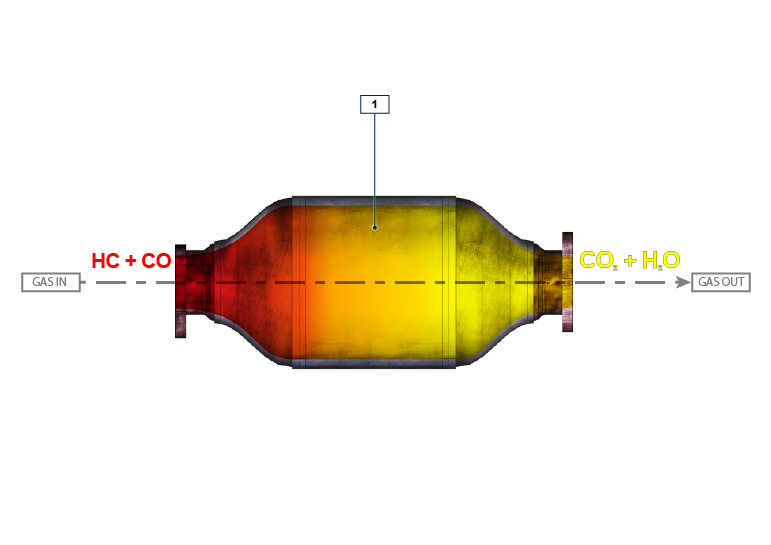 Fig 2.28bTab 2. 31c2.12.3.1.1 Recorrido y transformación de los gases de escape DOCNOTA: Los datos descritos a continuación deben considerarse indicativos y pueden variar según las condiciones de uso del motor. Fig 2.28bTab 2. 31c2.12.3.2 DOC+DPF El sistema DOC+DPF garantiza la reducción de las emisiones ya que el DPF elimina las partículas producidas por la combustión del diésel. El sistema inicia ciclos automáticos de regeneración del DPF en función del nivel de obstrucción.El olor de los gases emitidos por la línea de descarga, es distinto al de los gases tradicionales de los motores diésel; además, durante las fases de regeneración, los gases de escape podrían ser temporalmente de color blanco.NOTA:  Durante las fases de regeneración el régimen mínimo del motor aumenta.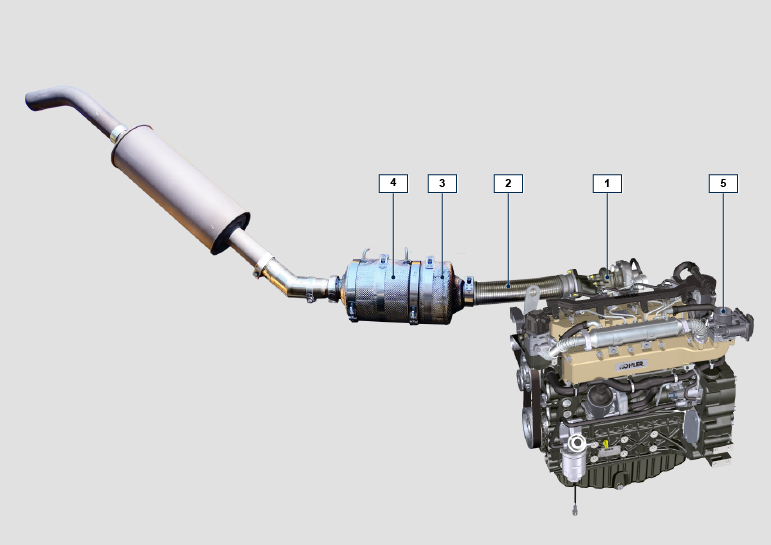 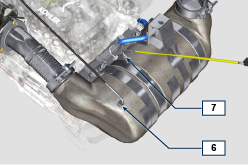 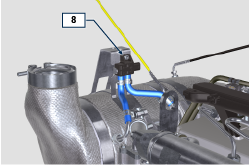 Fig 2.30aTab 2. 31f2.12.3.2 DOC+DPF El sistema DOC+DPF garantiza la reducción de las emisiones ya que el DPF elimina las partículas producidas por la combustión del diésel. El sistema inicia ciclos automáticos de regeneración del DPF en función del nivel de obstrucción.El olor de los gases emitidos por la línea de descarga, es distinto al de los gases tradicionales de los motores diésel; además, durante las fases de regeneración, los gases de escape podrían ser temporalmente de color blanco.NOTA:  Durante las fases de regeneración el régimen mínimo del motor aumenta.Fig 2.30aTab 2. 31f2.12.3.2.1 Estrategia de regeneración DPFEn el cuadro de mandos de la máquina es posible intervenir para las operaciones de regeneración del DPF «solo si se solicita mediante indicadores específicos o mensajes en el cuadro de mandos». En la  Tab 2.31g se describe el nivel de acumulación de partículas, la relación con los indicadores que se encenderán en el cuadro, las limitaciones de las prestaciones del motor y la posibilidad de intervención por parte del operador. La regeneración forzada debe realizarse siguiendo las instrucciones de la máquina.  Tab 2. 31g*1: Los indicadores podrían ser diferentes, consulte el manual de la máquina.*2: Salvo otras indicaciones del manual de la máquina.     Avvertenza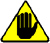 Las regeneraciones forzadas deben realizarse exclusivamente si son solicitadas por el ECU cuando se enciende el indicador «HIGH SOOT» (por acumulación de partículas de nivel 3 - 5). NO realice las regeneraciones forzadas si NO han sido solicitadas por el ECU (por acumulación de partículas de nivel 0 - 2). Durante las fases de regeneración forzada, el régimen mínimo del motor aumenta.Las regeneraciones forzadas repetidas provocan una fuerte contaminación del aceite del motor por parte del combustible. Después de cada regeneración forzada, es necesario verificar el nivel de aceite.Si se abusa de la función de inyección de la regeneración, el nivel de acumulación de partículas aumentará en poco tiempo.Es necesario cambiar el aceite y el filtro del aceite del motor en cada regeneración forzada mediante el software KOHLER (acumulación de partículas de nivel 5). La contaminación admitida de combustible en el aceite del motor es del 3 % MÁX. Durante la regeneración forzada es necesario eliminar cualquier carga del motor para evitar daños del sistema ATS *2. Durante la regeneración del nivel 3, 4 y 5, no apague el motor para evitar daños al sistema ATS.2.12.3.2.1 Estrategia de regeneración DPFEn el cuadro de mandos de la máquina es posible intervenir para las operaciones de regeneración del DPF «solo si se solicita mediante indicadores específicos o mensajes en el cuadro de mandos». En la  Tab 2.31g se describe el nivel de acumulación de partículas, la relación con los indicadores que se encenderán en el cuadro, las limitaciones de las prestaciones del motor y la posibilidad de intervención por parte del operador. La regeneración forzada debe realizarse siguiendo las instrucciones de la máquina.  Tab 2. 31g*1: Los indicadores podrían ser diferentes, consulte el manual de la máquina.*2: Salvo otras indicaciones del manual de la máquina.     AvvertenzaLas regeneraciones forzadas deben realizarse exclusivamente si son solicitadas por el ECU cuando se enciende el indicador «HIGH SOOT» (por acumulación de partículas de nivel 3 - 5). NO realice las regeneraciones forzadas si NO han sido solicitadas por el ECU (por acumulación de partículas de nivel 0 - 2). Durante las fases de regeneración forzada, el régimen mínimo del motor aumenta.Las regeneraciones forzadas repetidas provocan una fuerte contaminación del aceite del motor por parte del combustible. Después de cada regeneración forzada, es necesario verificar el nivel de aceite.Si se abusa de la función de inyección de la regeneración, el nivel de acumulación de partículas aumentará en poco tiempo.Es necesario cambiar el aceite y el filtro del aceite del motor en cada regeneración forzada mediante el software KOHLER (acumulación de partículas de nivel 5). La contaminación admitida de combustible en el aceite del motor es del 3 % MÁX. Durante la regeneración forzada es necesario eliminar cualquier carga del motor para evitar daños del sistema ATS *2. Durante la regeneración del nivel 3, 4 y 5, no apague el motor para evitar daños al sistema ATS.2.12.3.2.2 Recorrido y transformación de los gases de escape DOC+DPF 
NOTA: Los datos descritos a continuación deben considerarse indicativos y pueden variar según las condiciones de uso del motor. 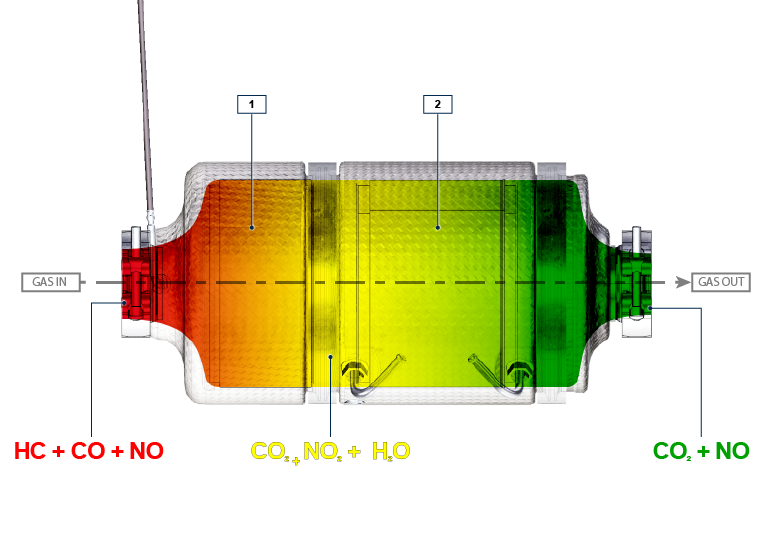 
Fig 2.30bTab 2. 31h2.12.3.2.2 Recorrido y transformación de los gases de escape DOC+DPF 
NOTA: Los datos descritos a continuación deben considerarse indicativos y pueden variar según las condiciones de uso del motor. 
Fig 2.30bTab 2. 31h2.12.3.2.3 Esquema del circuito de aspiración y descarga con DOC+DPF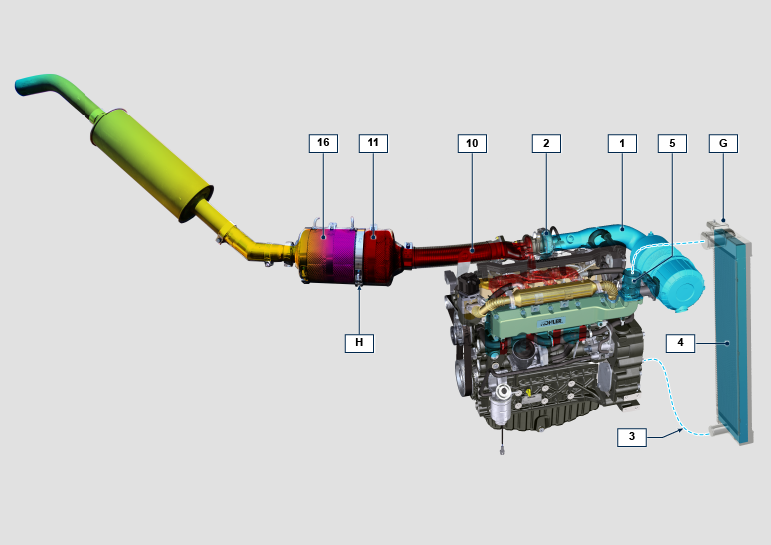 Fig 2.30cTab 2. 31i2.12.3.2.3 Esquema del circuito de aspiración y descarga con DOC+DPFFig 2.30cTab 2. 31i2.12.3 Filtro del aire (opcional)
NOTA: Componente que no suministra necesariamente KOHLER .     Importante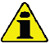 El filtro del aire es de tipo en seco con cartucho filtrante de papel, los cartuchos H y L se pueden sustituir (consulte Tab. 2.8 e Tab. 2.9 para la frecuencia de intervención en los componentes).La aspiración del filtro se debe colocar en una zona fresca.Si se usa un manguito, la longitud no debe ser mayor de 400 mm y debe ser lo más recto posible.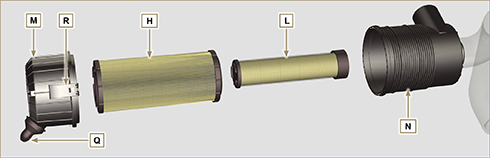 
Fig 2.31Tab 2.322.13.1 Esquema de las señales de entrada y de salida de la ECU2.13.1 Esquema de las señales de entrada y de salida de la ECU2.13.2 CENTRALITA E.C.U. (Unidades de control electrónico)
Es el procesador central, que controla el funcionamiento del motor.

La centralita electrónica es la que lleva a cabo la gestión del motor.

Se monta en el chasis de la máquina, o en la cabina (consulte la  documentación técnica de la máquina)
     Importante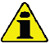 La centralita se tiene que usar solo con la configuración
desarrollada por KOHLER para cada motor.2.13.2.1 Indicación de instalaciónGrado de protección: 1P 6K/9K.Temperatura de funcionamiento: -40°C - +100°C.Temperatura de almacenamiento: -40°C - +100°C.NO la instale en el motor, sino en el chasis del vehículo en una zona fresca y protegida contra la humedad y los choques.Es indispensable que la ECU tenga una conexión de masa.La conexión eléctrica puede tener lugar: mediante los cuatro puntos de fijación D de la ECU a los estribos del vehículo garantizando una buena conexión (evite la protección con pintura o partes aislantes).
Como alternativa, realice la conexión mediante un cable con una sección de 4 mm 2 y una longitud MÁX. de 300 mm desde uno de lospuntos de fijación D de la parte mecánica de la ECU a una placa de masa, asegurándose de garantizar el perfecto contacto eléctrico.La posición de la centralita en aplicación debe tener lugar asegurándose de proteger la cápsula barométrica C de los líquidos (durante el lavado del motor o el mantenimiento del motor/máquina).La zona de conexión (conectores ECU A-B ) no debe ser el punto más bajo de todo el cableado, para evitar posibles infiltraciones de agua por el mismo cableado.Fig. 2.32 - Fig. 2.33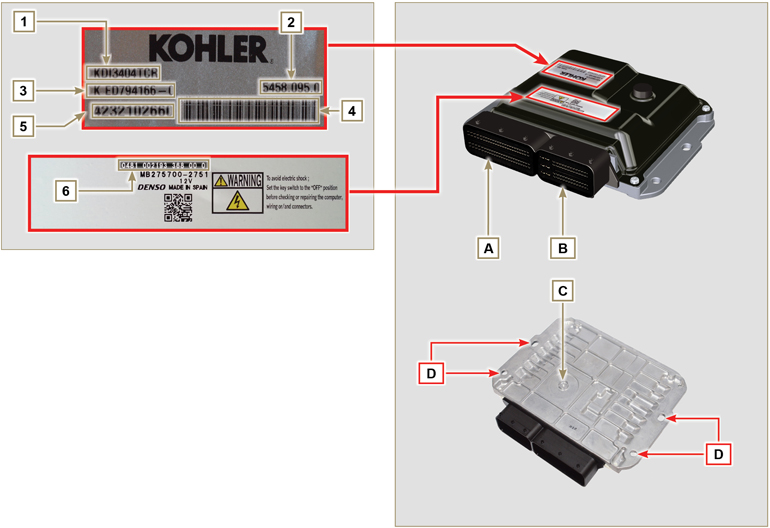 
Tab. 2.33NO monte o sustituya la centralita con la de otro motor.Aunque sean idénticas externamente, cada motor tiene una configuración interna específica.Cuando tenga que instalar una nueva centralita, cárguele la configuración original correspondiente al motor específico.Las centralitas no se pueden intercambiar ni modificar.Cada centralita tiene su placa adhesiva de identificación.Fig. 2.32 - Fig. 2.33
Tab. 2.33NO monte o sustituya la centralita con la de otro motor.Aunque sean idénticas externamente, cada motor tiene una configuración interna específica.Cuando tenga que instalar una nueva centralita, cárguele la configuración original correspondiente al motor específico.Las centralitas no se pueden intercambiar ni modificar.Cada centralita tiene su placa adhesiva de identificación.2.13.3 Cableado eléctrico del motor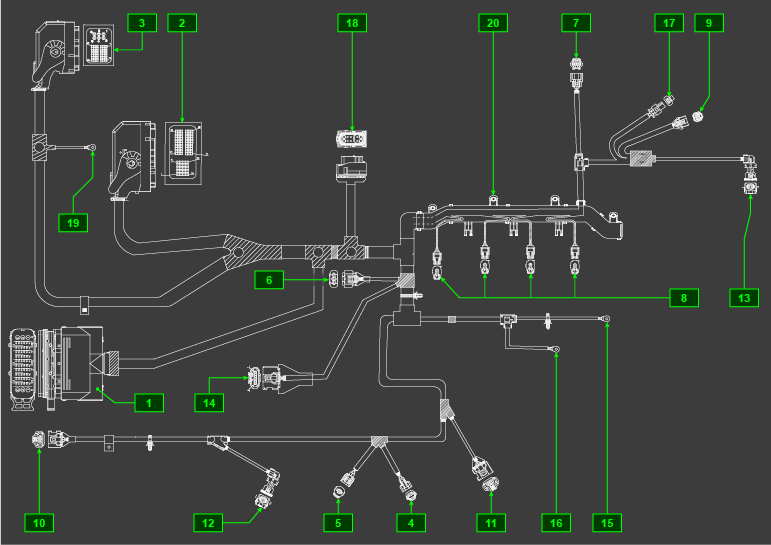 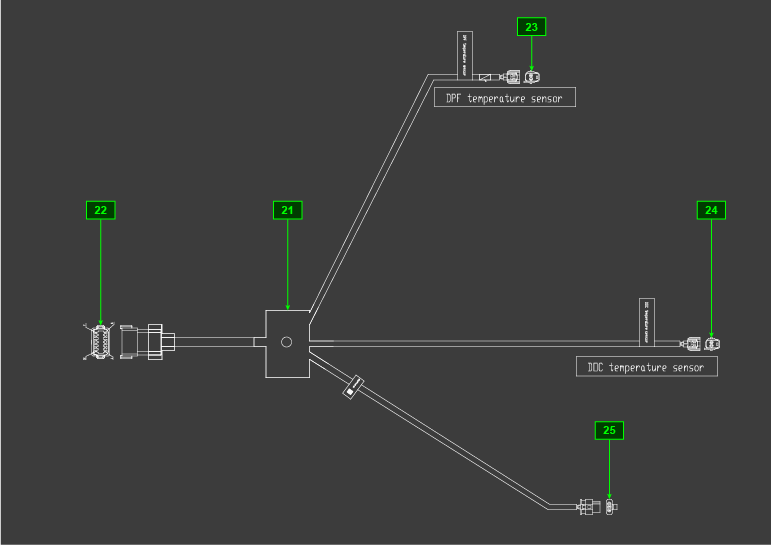 Fig. 2.342.13.3 Cableado eléctrico del motorFig. 2.34Tab. 2.35  
Fig 2.34a  

  
Fig 2.34b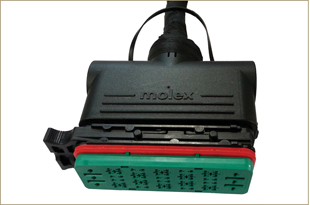 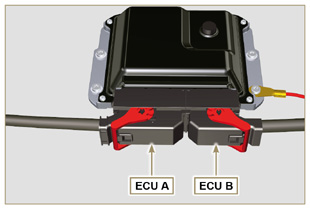 NOTA : Pulse para ver el procedimiento.https://www.youtube.com/embed/6-0TbYG2EkY?showinfo=0&rel=02.13.3.1 Desconexión cableado
Todos los conectores de los sensores y de los dispositivos de mando electrónico, son estancos Los conectores se deben desconectar presionando en las lengüetas A o desbloqueando los seguros B , como se muestra de la Fig. 2.34c a la Fig. 2.34q . Fig. 2.34c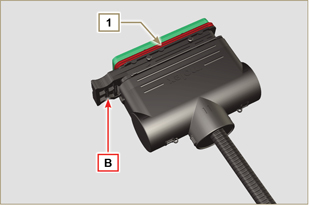   
Fig. 2.34d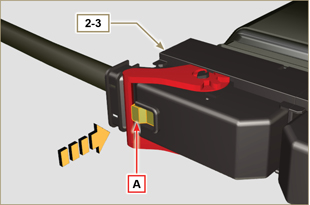  Fig. 2.34e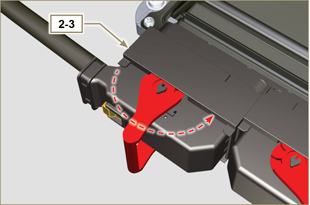   
Fig. 2.34f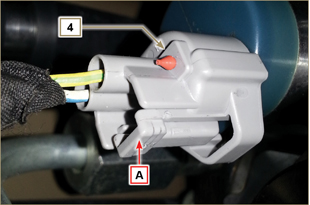  Fig. 2.34g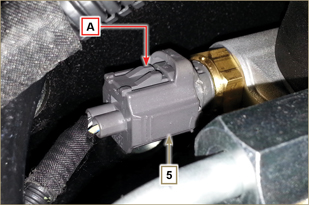   
Fig. 2.34h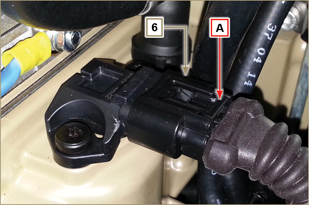  Fig 2.34i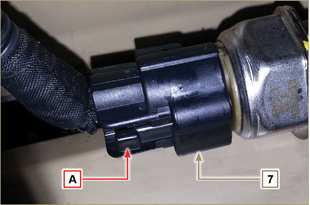   
Fig. 2.34l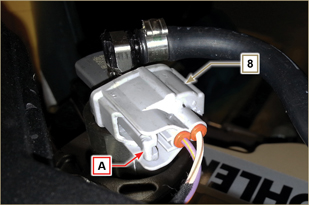  Fig. 2.34m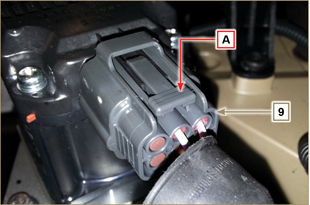   
Fig. 2.34n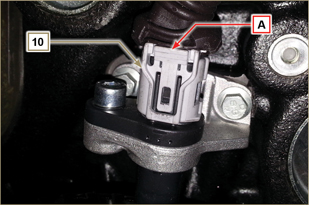  Fig. 2.34o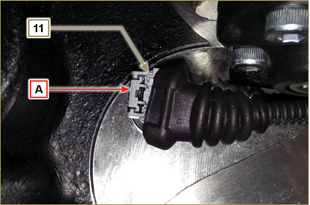   
Fig. 2.34p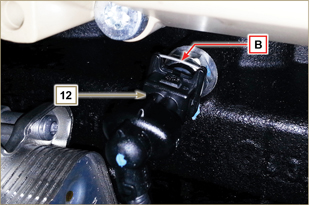  Fig. 2.34q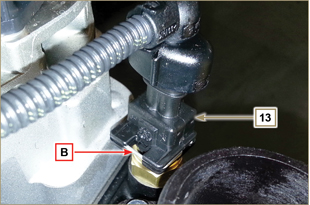 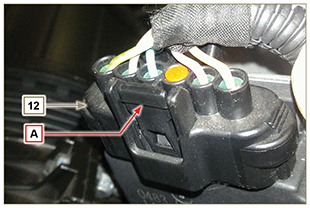 Fig. 2.34r2.14.1 Sensor de revoluciones de la rueda fónica
El sensor de revoluciones A está situado en la bancada del motor.

El sensor detecta la señal de la rueda fónica B (60 - 2 dientes) situada en la polea del cigüeñal, la envía a la ECU como señal de tipo analógica. El sensor produce una señal de onda cuadrada 5 V con efecto Hall mientras que el cigüeñal está en rotación constatando la velocidad y posición del mismo.

El dato enviado por este sensor permite a la ECU pilotar la anticipación de inyección del combustible por cada pistón.

Para conocer el valor del entrehierro, consulte el Apar. 9.13.1.5 .   Fig 2.35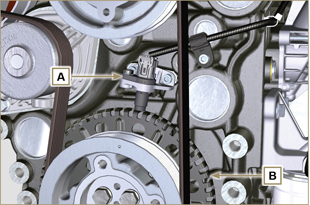 2.14.2 Sensor de fase del árbol de levas
El sensor de fase C está montado en el cárter de distribución.
La función del sensor de fase C es la de reconocer la posición del Engranaje de control del árbol de levas D respecto al árbol del motor y, por consiguiente, la posición de los pistones respecto al punto muerto superior.
El sensor detecta la señal de la rueda fónica D situada en el árbol de levas, la envía a la ECU como señal de tipo analógica.
El sensor produce una señal de onda cuadrada 5 V con efecto Hall mientras el árbol de levas está en rotación constatando las fases de los 4 tiempos del 1° cilindro, consiguientemente la ECU, mediante cálculos internos, reconoce las fases para los otros cilindros. El dato enviado desde este sensor permite a la ECU pilotar la anticipación de inyección del combustible para cada pistón.
Fig 2.36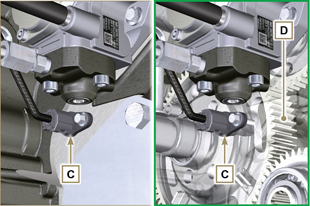 2.14.3 Sensor T-MAP
El sensor T-MAP F está montado en el colector de aspiración. Detecta en el colector de aspiración, la presión de entrada mediante variación de tensión eléctrica, y la temperatura del aire mediante variación de la  resistencia eléctrica.

El sensor envía las señales a la ECU que determina los valores y modifica los tiempos de inyección.
En Tab. 2.35  están indicados los valores de resistencia eléctrica según la temperatura del aire en aspiración.NOTA : R indica el pin donde es posible medir la resistencia eléctrica.
Tab 2.35
Fig 2.37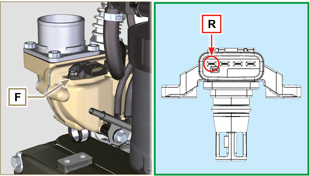 2.14.4 Sensor de presión Common RailEl sensor de presión combustible G montado en el Common Rail, constata en el interior del mismo, la presión del combustible mediante la variación de la tensión eléctrica. Según las señales enviadas, la ECU controla la válvula de aspiración del combustible en la bomba de inyección y si es necesario modifica los tiempos de inyección.     Importante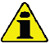 Consulte el Apar. 2.9.5
Fig 2.38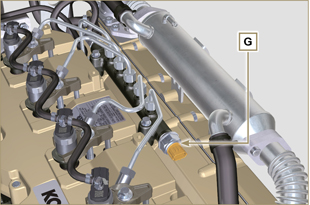 2.14.5 Sensor de presencia de agua en el filtro del combustible

El sensor de presencia del agua H esta situado en el filtro del combustible permite señalar la presencia de agua en el combustible.

El agua que pueda estar en el combustible, debido a su peso específico mayor, se separa y se deposita en la parte más baja del filtro, donde hay un sensor específico que, mediante la ECU, activa una señal de alarma en el salpicadero.La tuerca de mariposa M situada en la parte inferior del cuerpo del sensor permite eliminar la posible agua en el combustible y prevenir funcionamientos anómalos en los componentes del circuito de inyección.   Fig 2.39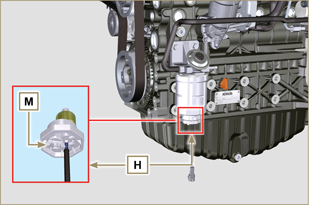 2.14.6 Sensor de temperatura del combustible en la bomba de inyección
El sensor de temperatura del combustible L está situado en la bomba de inyección de alta presión.
El sensor de temperatura del combustible L mide la temperatura del combustible en entrada en la bomba de alta presión. La señal enviada a la ECU es de tipo analógico.

La resistencia detectada por la ECU es proporcional a la temperatura del combustible.
     Importante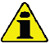 Consulte el Apar. 2.9.3En Tab. 2.36 están indicados los valores de resistencia eléctrica según la temperatura del combustible.Tab.2.36   Fig 2.40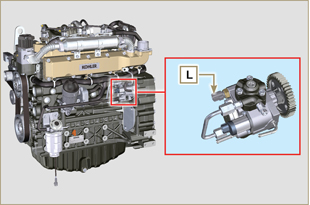 2.14.7 Interruptor de presión del aceite
El interruptor de presión de aceite N está montado en la bancada en la zona de la bomba de inyección.
Es un sensor N/C con calibración de 0.6 bar ± 0.1 bar.
Cuando el aceite tiene baja presión el sensor cierra el circuito y se enciende el testigo en el salpicadero.   Fig 2.41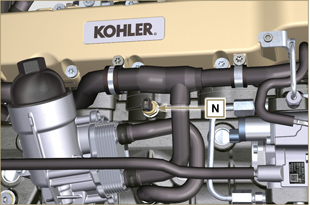 2.14.8 Sensor de temperatura del refrigerante
El sensor de temperatura del líquido refrigerante P del circuito refrigerante está fijado en la cabeza del motor en el lado de la válvula termostática. 
Lo utiliza la ECU para obtener la información sobre la temperatura del líquido refrigerante (mediante los PIN R).NOTA : Con R se indican los pin donde se puede medir la resistencia eléctrica.
Tab 2.37   Fig 2.42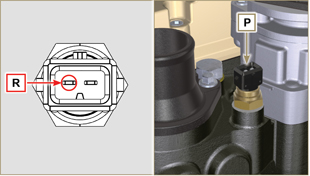 NOTA: R indica el pin donde es posible medir la resistencia eléctrica.2.14.9 Sensor EGR-T (solo versiones con filtro DPF)El sensor EGR-T J , se encuentra en el colector de admisión del aire después de la entrada de los gases EGR, mide la temperatura del aire procedente del turbo mezclada con los gases EGR. En la Tab. 2.43b se indican los valores de resistencia eléctrica según la temperatura del aire de admisión.Tab 2.43b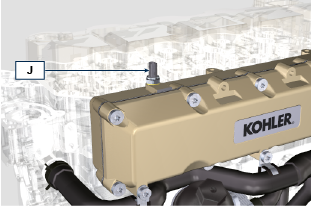 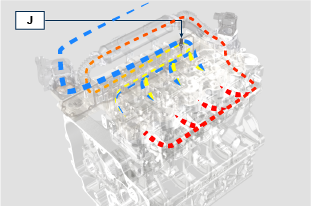 Fig 2.48a2.14.10 Sensor EGTS (amarillo - negro)Los dos sensores EGTS K1 y K2 se sitúan en el sistema ATS, con hilo negro K1 antes del DOC, con hilo amarillo K2 después del DOC. Ambos sirven para las estrategias de regeneración del filtro DPF. En la Tab.  2.43c están indicados los valores de resistencia eléctrica según la temperatura del aire en la toma de aspiración.Tab 2.43c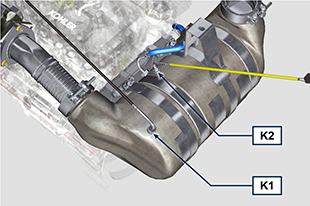 Fig 2.48b2.14.11 Sensor Delta-PEl sensor Delta-P J detecta el nivel de obstrucción del filtro DPF.Temperatura de funcionamiento: -30°C - +120°C .     Importante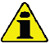 Conecte los tubos J1 y J2 al sensor Delta-P J exclusivamente como se muestra en la Fig.2.48c .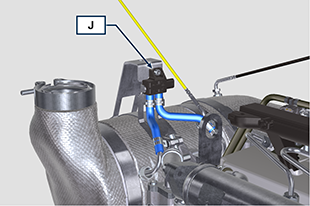 Fig 2.48c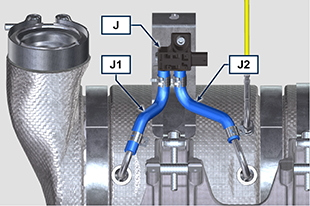 Fig 2.48c2.14.12 Interruptor de obstrucción del filtro de aire
NOTA :Componente no suministrado necesariamente por KOHLER . El interruptor está montado en el filtro del aire, cuando el filtro resulta obstruido, envía la señal al cuadro.



Características :
Temperatura de funcionamiento: -30 °C / +100 °C.Contacto normalmente abierto.Cierre del contacto por depresión: -50 mbares.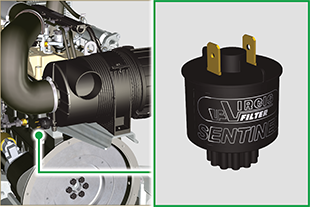 Fig. 2.48d2.15.1 Alternador (A)
Externo controlado por el cigüeñal mediante la correa.Amperios 90 AVoltios 12V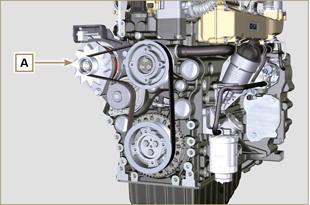   Fig 2.442.15.2 Motor de arranque (C)Tipo Bosch 12 VPotencia 3.2 kWSentido de rotación contrario a las agujas del reloj (vista lado distribución)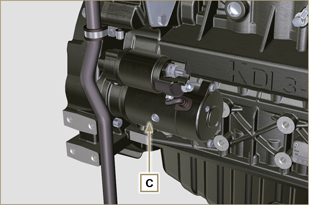 Fig 2.452.15.3 Válvula EGR (D)
Dispositivo que se ocupa de recuperar los gases de descarga; controlado por la ECU que según los parámetros de aceleración, RPM y potencia requerida, varía la apertura o el cierre de la válvula.

El dispositivo tiene una centralita incorporada que en cada puesta en marcha del cuadro de mando realiza un autocontrol del funcionamiento.

En caso de funcionamiento anómalo envía una señal a la ECU que se ocupa de indicar el fallo en el cuadro de mando.

Características:Tipo Dell'Orto EGV A16Temperatura de funcionamiento/almacenamiento: -30 °C / +130 °C.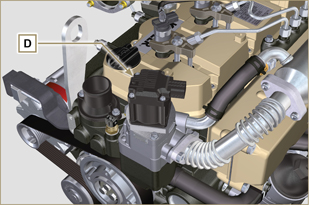 Fig 2.462.15.4 Dispositivo de arranque en frío (Heater)
El dispositivo de arranque en frío está constituido por una resistencia, controlada por la ECU, que se activa cuando la temperatura ambiente es ≤ -16°C.

El aire aspirado se calienta mediante la resistencia y facilita el arranque.

Características:Tipo Hidria AET 12 VPotencia 550 W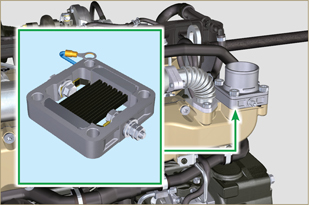   Fig 2.472.15.5 Válvula de regulación de presión (SCV)
La válvula E, está situada en la bomba de inyección del combustible de alta presión.

Está controlada por la ECU que regula la aspiración del combustible mediante los valores de presión del combustible en el interior del Common Rail, parcializando la puerta de entrada del combustible en la bomba de inyección.

La señal digital varía la apertura de la válvula proporcionalmente a la cantidad de combustible necesaria para el Common Rail.
   Importante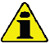 Consulte el Apar 2.9.3 .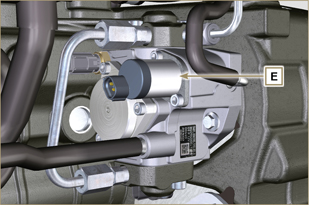   Fig 2.482.15.7 Calentador del combustibleEl calentador F, está situado en el prefiltro de combustible, se activa si fuera necesario, después del control del combustible, por parte del sensor de obstrucción G (normalmente por debajo de los 10 °C).Nota : Tanto el dispositivo G como F están conectados a la MCU, si se produjeran anomalías, consulte la documentación de la máquina.Características:Voltio 12 VPotencia140-180 W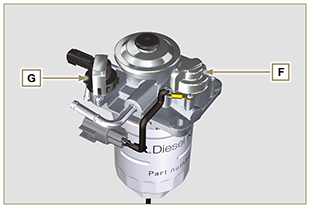 Fig. 2.492.15.8 ETB (solo versiones DPF)El ETB N está colocado en la línea de aspiración del aire, está controlado por la ECU, regula la cantidad de aire en aspiración y está involucrado con las estrategias de regeneración de la instalación DPF.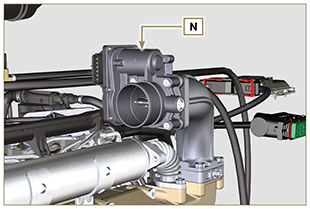 Fig. 2.49e2.15.9 Bomba eléctrica del combustible (opcional)
NOTA: Componente no suministrado necesariamente por KOHLER.
La bomba eléctrica está situada antes del filtro de combustible, se puede montar una de las bombas A1 - A2 - A3 - A4.
En la Tab. 2.37   (a-d) están indicadas las características de las bombas.

Tab. 2.38Tab. 2.37aTab. 2.37bTab. 2.37cTab. 2.37d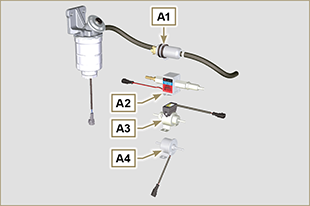 Fig 2.50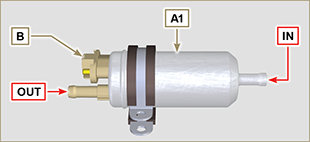 Fig 2.50a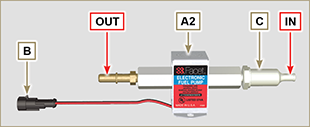 Fig 2.50b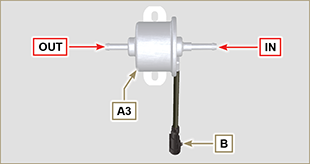 Fig 2.50c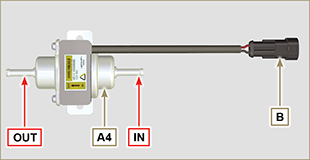 Fig 2.50dEl sistema de distribución tiene taqués hidráulicos que recuperan automáticamente las holguras de funcionamiento del grupo de varillas balancines. No se necesita ninguna regulación.2.16.1 Identificación de los componentes  
Fig 2.51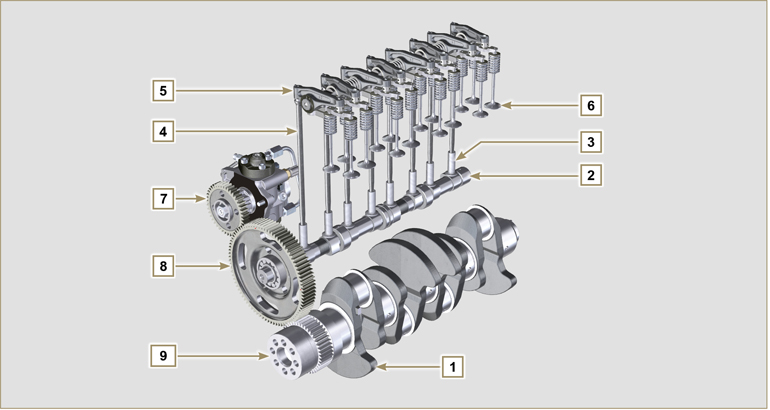 El sistema de distribución tiene taqués hidráulicos que recuperan automáticamente las holguras de funcionamiento del grupo de varillas balancines. No se necesita ninguna regulación.2.16.1 Identificación de los componentes  
Fig 2.51Tab 2.38
 Fig 2.52

 Fig 2.53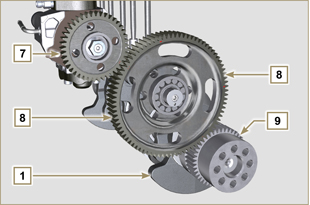 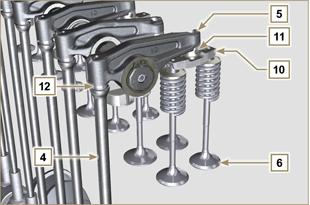 2.16.2 Diagrama de ángulos de control de fase de distribución   Importante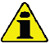 Con finalidad informativa, en Tab. 2.39 se indican los valores de los ángulos de control de fase del diagrama de distribución.Se especifica que dichos valores se pueden controlar girando el cigüeñal (Pos. 1 de la Fig. 2.49) , mediante el movimiento de las varillas de mando de los balancines  (Pos. 4 de la Fig. 2.49) .NOTA: La constatación del valor mediante el movimiento de los balancines/válvulas, podría no ser fiable a causa de los taqués hidráulicos, que podrían comprimirse creando holgura y alterando el valor real.
Tab  2.39
Fig 2.54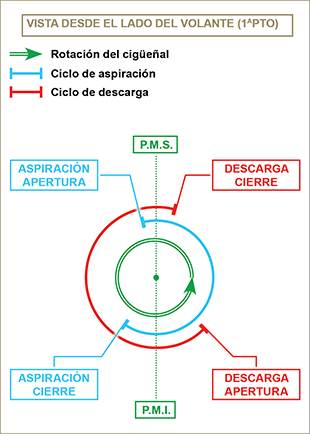 2.16.3 Perno balancines

Tab 2.40
 Fig 2.55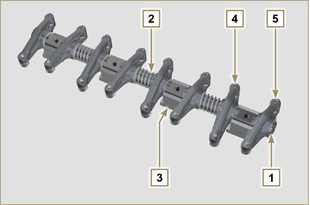 2.16.4 Balancines

Tab 2.41
 Fig 2.56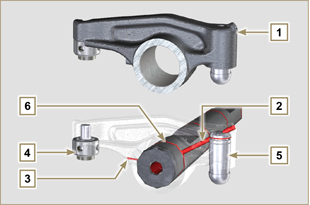 2.16.5 Taqués hidráulicos

Tab 2.42
2.16.5.1 Funcionamiento del taqué hidráulico

El principio de funcionamiento del taqué hidráulico se basa en la incomprimibilidad de los líquidos y en la salida controlada.
El aceite llega a presión dentro del taqué en la cámara A , manteniendo constante su abastecimiento.
A través de la válvula unidireccional 4 el aceite solo puede entrar en la cámara de alta presión B y salir a través de la holgura entre el pistón 3 y el cuerpo del taqué 5 (salida controlada).
La cámara B se llena cuando el balancín se encuentra encuentra en el radio base de la leva y el muelle 6 mantiene en el tope el pistón 3 en el vástago de la válvula, eliminando así la holgura de todo el sistema, mientras que debido al alargamiento del muelle el taqué se "extiende", creando una ligera depresión en la cámara B , que provoca la apertura de la válvula unidireccional 4 y permite que el aceite que se encuentra en la cámara A pase a la cámara B , restableciendo así la cantidad de aceite necesaria para anular la holgura nula de las válvulas.
Fig 2.57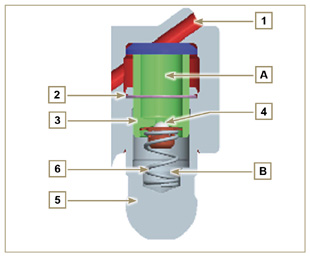 2.16.5.2 Situaciones difíciles de funcionamiento:


Para que los taqués hidráulicos funcionen correctamente es fundamental que la cámara de baja presión del pistón 3 esté siempre llena de aceite. Puede que esto no siempre tenga lugar (debido a que las fugas de aceite, con el motor detenido, pueden llegar a vaciar parcialmente los taqués): esta situación será causa de holguras que se manifestarán con un característico ruido parecido a un repiqueteo.
Con el motor frío el tiempo de llenado de los taqués pude ser más largo, debido a que el aceite es más viscoso, si no se usa un tipo de aceite idóneo a las características ambientales ( Tab. 2.2 )Si el motor está muy caliente, o en condiciones específicas de funcionamiento, como por ejemplo en el funcionamiento prolongado con inclinaciones muy elevadas, al mínimo, la presión del aceite puede ser baja y dentro del circuito pueden formarse pequeñas burbujas de aire. Debido a esto el taqué sufre un ligero aplastamiento, dando lugar a una holgura de la válvula y generando un ligero repiqueteo, que desaparece rápidamente ( MAX 10 segundos) en cuanto se restablecen las condiciones de funcionamiento normales.

En todos los casos, el repiqueteo debe durar MAX 30 segundos. De no ser así, el problema es debido a la baja calidad del aceite, al desgaste o a las impurezas que, arrastradas por el aceite, pueden colocarse entre la válvula de bolas y su asiento, dentro del pistón, comprometiendo el funcionamiento del taqué, en estos casos habrá que sustituir el aceite o los taqués hidráulicos.

Si el repiqueteo o ruido anormal perdura por un tiempo indeterminado, hay que indagar las causas para prevenir funcionamientos defectuosos, y si es necesario sustituir los taqués hidráulicos y el aceite del motor.2.17.1 Bomba inyección combustible de alta presión
- Desplace solo mediante los puntos indicados con Y .
- Está prohibido realizar el desplazamiento utilizando los puntos indicados con N .
Fig 2.58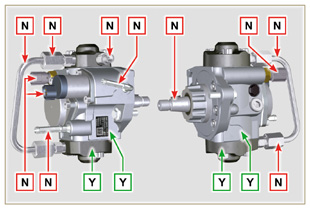 2.17.2 Electroinyector

- Desplace solo mediante los puntos indicados con Y .
- Está prohibido realizar el desplazamiento utilizando los puntos indicados con N .
Fig 2.59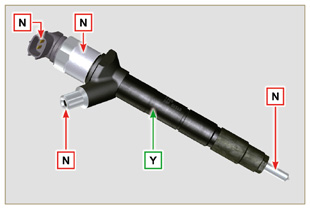 2.17.3 Common Rail

- Desplace solo mediante los puntos indicados con Y .
- Está prohibido realizar el desplazamiento utilizando los puntos indicados con N .
Fig 2.60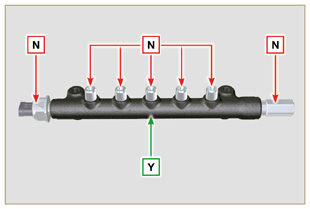 2.17.4 Turbocompresor
- Desplace solo mediante los puntos indicados con Y .
- Está prohibido realizar el desplazamiento utilizando los puntos indicados con N .
   Importante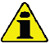 Consulte el Apar. 2.19 .
Fig 2.61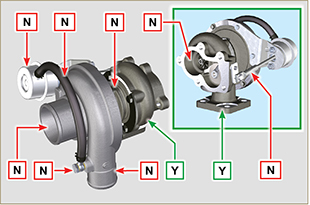 2.17.5  Sensor de temperatura EGR-T (solo versiones con dispositivo DOC+DPF)  - Desplace solo mediante los puntos indicados con  Y .
- Está prohibido realizar el desplazamiento utilizando los puntos indicados con  N .NOTA: El material cerámico está montado en el sensor.- No monte sensores que hayan sufrido golpes o caídas.- No monte sensores que hayan sufrido contaminaciones externas.- No monte sensores que presenten daños visibles.- Use exclusivamente la llave de tubo para montar el sensor.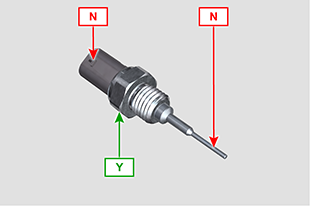 Fig 2.61a2.17.6  Sensores de temperatura EGTS ( solo versiones con dispositivo DOC+DPF )- Desplace solo mediante los puntos indicados con  Y .
- Está prohibido realizar el desplazamiento utilizando los puntos indicados con  N .NOTA:  El material cerámico está montado en el sensor.- No monte sensores que hayan sufrido golpes o caídas.- No monte sensores que hayan sufrido contaminaciones externas.- No monte sensores que presenten daños visibles.- Use exclusivamente la llave de tubo para montar el sensor.- No aplique fuerzas en el cable o en la curvatura metálica.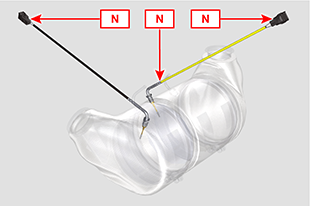 Fig 2.61b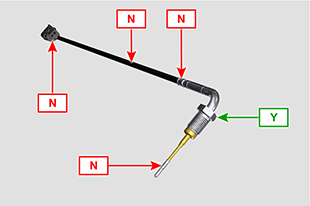 Fig 2.61c2.18.1 Qué se puede y qué no se puede hacerQué se puede hacer:Antes del montaje del turbocompresor compruebe que los tapones de protección se encuentren en todas las aberturas
del turbocompresor.Garantice la pre-lubricación del turbocompresor.Controle periódicamente que las juntas para el aceite y el aire sean herméticas.Utilice aceite lubricante según las especificaciones descritas en el Apar. 2.4 .Compruebe que el aceite en el motor sea correcto.Antes de apagarlo después del uso, haga girar el motor al régimen mínimo o sin carga durante 1 minuto aproximadamente.Controle que el motor y los equipos se usen de manera correcta para no poner en peligro la vida del turbocompresor.Asegúrese de que se respeten los intervalos de los controles y del mantenimiento del motor se respeten como se
especifica en Tab. 2.8 y 2.9 .Controle el estado del filtro del aire y del aceite de forma regular, siguiendo las instrucciones de Kohler.Asegúrese de que el motor y los equipos se usen de forma corretto tal que no comprometan la vida útil del turbocompresor.Qué no se puede hacer:No conserve los turbocompresores en lugares con humedad o mojados si están fuera de su embalaje original.No exponga el turbocompresor al polvo y a la suciedad si está fuera de su embalaje original.No eleve o sujete el turbocompresor por la varilla del actuador si está fuera de su embalaje original.No añada aditivos en el aceite lubricante y combustible, a menos que se sigan las indicaciones de Kohler.No aumente el régimen del motor o aplique cargas justo después del arranque.No cambie las configuraciones del servomotor A (Fig. 2.61) .No haga funcionar el vehículo / motor al mínimo durante más de 20-30 min.2.18.2 Reglas prácticas de trabajo

Si los usuario siguen las reglas que se describen a continuación pueden contribuir a obtener la máxima duración de su turbocompresor.

Arranque Arranque el motor al mínimo de las revoluciones o sin carga durante un minuto aproximadamente. La presión de trabajo del aceite se alcanza en pocos segundos, y permite a las partes en movimiento calentarse y lubricarse.

Aumentar rápidamente las revoluciones del motor con el arranque significa hacer girar el turbocompresor a una velocidad alta con una lubricación que no es la mejor posible, y puede poner en peligro la vida del compresor.Después del mantenimiento o una nueva instalación Realice la pre-lubricación llenando con aceite nuevo el conducto de impulso de aceite B hasta que esté completamente lleno añadiendo aceite limpio en el punto de entrada de aceite en el turbocompresor hasta que se llene completamente.

Arranque el motor al mínimo de revoluciones o sin carga durante unos minutos para garantizar al aceite y a los sistemas

de rodamientos funcionar de manera satisfactoria.Aire a baja temperatura o inactividad del motor
Si el motor ha permanecido inactivo durante un cierto tiempo o la temperatura del aire es muy baja, arranque el motor al mínimo de revoluciones o sin carga durante unos minutos.Apagado del motor Antes de apagar el motor después de una actividad intensa, es necesario esperar a que se enfríe el turbocompresor.

Por tanto, hay que dejar el motor al régimen mínimo de revoluciones o sin carga durante al menos 2 minutos, para que se enfríe el turbocompresor.Motor al mínimo Evite usar el motor al mínimo de revoluciones o sin carga durante largos periodos (superior a 20-30 minutos).

Con el funcionamiento al mínimo o sin carga, el turbocompresor está a baja presión en la cámara de descarga C y de aire de impulso D , y esto puede causar fugas de aceite por las juntas E en las extremidades del árbol.
Aunque esto no provoca daños, puede causar humo azul en la descarga cuando se vuelve a aumentar el mínimo de revoluciones y la carga del motor.
Fig 2.62


Fig 2.63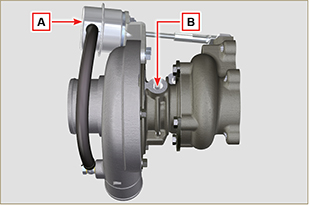 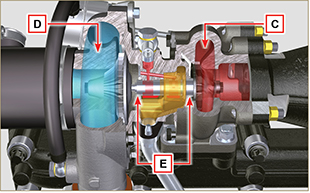 2.18.3 Antes de instalar un turbocompresor nuevo     Importante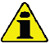 No extraiga el turbocompresor de la caja con una sola mano.No lo levante por el lado de aspiraciónExtraiga el turbocompresor de la caja con ambas manos.Asegúrese de usar guantes limpios.Manipule el turbocompresor como se indica en el Apar. 2.17.4.
Fig 2.64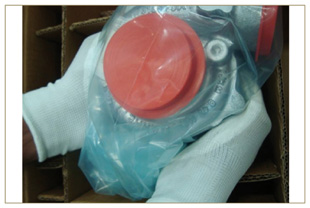 Evite elevar por el lado aspiración G .Quite el tapón de protección F y compruebe si hay demasiada holgura axial y radial en el árbol.
Fig 2.65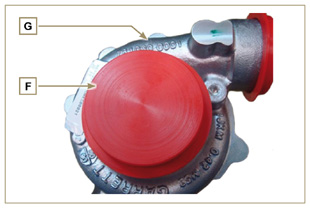 Compruebe si hay señales de roce entre la turbina y el turbocompresor.Compruebe si hay señales de pérdidas de aceite en el turbocompresor.Después de todos los controles vuelva a colocar el capuchón F en la boca de aspiración H del turbocompresor y no lo quite hasta acabar el montaje.
Fig 2.66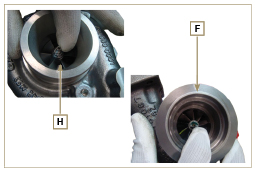 Controle que los tornillos estén montados correctamente, y que estén protegidos por una capa de pintura.
Fig 2.67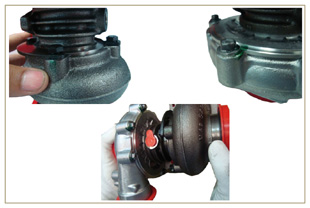 2.18.4 Instrucciones para la instalaciónQuite los tapones de protección con atención solo en elmomento del montaje.
Asegúrese de no dañar los tapones mientras los quite.
Fig 2.68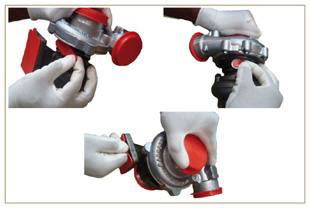 2.18.5 Instrucciones para la sustitución
Identifique siempre la causa original de la rotura del turbocompresor antes de sustituirlo.

Resuelva la causa de origen de la rotura antes de sustituir el nuevo compresor.

IEn caso de dudas póngase en contacto con el departamento de asistencia KOHLER .
     Importante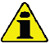 Si no se respetan estas instrucciones se pueden causar daños al turbocompresor y anular la garantía. Si se cambia la calibración del turbocompresor, se daña el turbocompresor/motor.Utilice las juntas de estanqueidad correctas y evite que se obstruyan los agujeros cuando se monten.Consulte el manual del motor/vehículo para comprobar: el tipo de aceite correcto y la cantidad, el apriete correcto de los componentes y los detalles de instalación.Se prohíbe usar juntas líquidas o selladores, especialmente en la entrada y la salida del aceite.Evite la suciedad / desechos durante la instalación del turbocompresor.Antes de montar el turbocompresor, controle que el código del componente sea correcto para el tipo de motor, el montaje de un turbocompresor no correcto puede dañar el turbo / motor y anular la garantía2.18.5 Instrucciones para la sustitución
Identifique siempre la causa original de la rotura del turbocompresor antes de sustituirlo.

Resuelva la causa de origen de la rotura antes de sustituir el nuevo compresor.

IEn caso de dudas póngase en contacto con el departamento de asistencia KOHLER .
     ImportanteSi no se respetan estas instrucciones se pueden causar daños al turbocompresor y anular la garantía. Si se cambia la calibración del turbocompresor, se daña el turbocompresor/motor.Utilice las juntas de estanqueidad correctas y evite que se obstruyan los agujeros cuando se monten.Consulte el manual del motor/vehículo para comprobar: el tipo de aceite correcto y la cantidad, el apriete correcto de los componentes y los detalles de instalación.Se prohíbe usar juntas líquidas o selladores, especialmente en la entrada y la salida del aceite.Evite la suciedad / desechos durante la instalación del turbocompresor.Antes de montar el turbocompresor, controle que el código del componente sea correcto para el tipo de motor, el montaje de un turbocompresor no correcto puede dañar el turbo / motor y anular la garantíaEl dispositivo equilibrador está compuesto por un cigüeñal adecuado que acciona 2 árboles suplementarios (equilibradores). Mediante la rotación de los equilibradores, con contrapesos que se oponen al movimiento de las masas alternas (cigüeñal - bielas - pistones), se reducen las vibraciones causadas por las mismas.

El dispositivo se desarrolla debajo del cigüeñal, fijado en la bancada, cerrado por el cárter del aceite.



Tab 2.43

Fig 2.69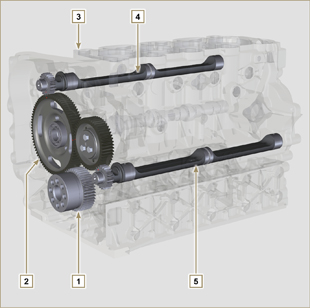 Lea atentamente lo descrito en las siguientes páginas y efectúe las operaciones indicadas a continuación siguiendo atentamente las instrucciones que se indican.Los controles periódicos y las operaciones de mantenimiento deben efectuarse con la periodicidad y en los modos indicados en este manual y corren a cargo del usuario.
     Importante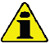 Se aconseja usar recambios y accesorios originales.El uso de partes no originales, además de anular la garantía, incide en la duración y en las prestaciones del motor, y podría resultar peligroso.Si no se respetan las operaciones descritas en las páginas siguientes conlleva riesgo de daños al motor, a la aplicación en la que está instalado y a las personas y/o cosas3.4.1  Placas adhesivas de seguridad
A continuación se enumeran las placas adhesivas de seguridad que se pueden encontrar en el motor y que indican puntos potencialmente peligrosos para el operador.3.4.1  Placas adhesivas de seguridad
A continuación se enumeran las placas adhesivas de seguridad que se pueden encontrar en el motor y que indican puntos potencialmente peligrosos para el operador.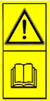 Lea el manual de uso y mantenimiento antes de efectuar operaciones en el motor.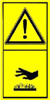 Componentes con temperatura elevada.
Peligro de quemaduras.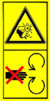 Presencia de partes giratorias.
Peligro de atrapamiento y de corte.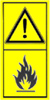 Presencia de combustible explosivo.
Peligro de incendio o de explosión.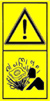 Presencia de vapor y de líquido refrigerante con presión.
Peligro de quemaduras.3.4.2  Advertencias
A continuación se enumeran las advertencias de seguridad que se pueden encontrar dentro del manual y las cuales llaman la atención a la hora de realizar procedimientos especiales potencialmente peligrosos para el operador o para las cosas.3.4.2  Advertencias
A continuación se enumeran las advertencias de seguridad que se pueden encontrar dentro del manual y las cuales llaman la atención a la hora de realizar procedimientos especiales potencialmente peligrosos para el operador o para las cosas.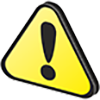 Peligro
Se refiere a las instrucciones que, si se incumplen, exponen a un riesgo que puede causar graves lesiones personales, la muerte, o bien, graves daños materiales.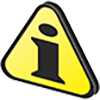 Importante
Indica informaciones técnicas de especial importancia que no deben ignorarse.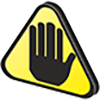 Advertencia
Indica la presencia de un riesgo que puede causar lesiones o daños leves en caso de incumplimiento.3.4.3  Protecciones de seguridad
A continuación se enumeran las protecciones de seguridad que se deben usar antes de realizar cualquier operación y evitar daños potenciales para el operador.3.4.3  Protecciones de seguridad
A continuación se enumeran las protecciones de seguridad que se deben usar antes de realizar cualquier operación y evitar daños potenciales para el operador.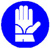 Use guantes con protección adecuada antes de efectuar la operación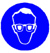 Use gafas de protección antes de efectuar la operación.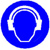 Use auriculares de protección antes de efectuar la operación.Todas las organizaciones tienen el deber de aplicar los procedimientos para descubrir, evaluar y controlar la influencia que las propias actividades (productos, servicios, etc) tienen en el ambiente. Los procedimientos a seguir para identificar los impactos significativos en el ambiente deben tener el cuenta los siguientes factores:
- Descargas de los líquidos.

- Gestión de los residuos.

- Contaminación del suelo.

- Emisiones en la atmósfera.

- Uso de las materias primas y de los recursos naturales.

- Normas y directivas relacionadas con el impacto ambiental.

Con la finalidad de reducir al mínimo el impacto ambiental, KOHLER aporta a continuación algunas indicaciones a las cuales deben atenerse todos aquellos que interaccionan con el motor, sean quienes sean, durante toda su vida útil. - Todos los componentes y líquidos deben eliminarse según las leyes vigentes en el país en el cual se efectúe.

- Mantenga eficiente la instalación de alimentación, de gestión del motor y de los tubos de descarga, para limitar el nivel de contaminación acústica y atmosférica.

- En la fase de cesión del motor, seleccione todos los componentes según sus características químicas y elimine de forma diferenciada.Realice las siguientes operaciones si la máquina no se tuviera que utilizar durante un periodo de tiempo.4.5.1 Operaciones para versiones TCR Tab 4.1NOTA : Componente que no suministra KOHLER .
Consulte la  documentación técnica de la máquina.   Importante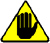 Antes de proseguir las operaciones ver Apar. 3.3.2 .La descarga del aceite, al efectuarse con el motor caliente, necesita de precaución especial para evitar quemaduras. Evite el contacto del aceite con la piel por los peligros que pueda causar a la salud, se aconseja el uso de una bomba de aspiración de aceite mediante el orificio de la varilla de nivel del aceite B . No está permitido el uso de destornilladores. Desenrosque la tapa portacartucho C mediante la realización de tres vueltas completas y espere 1 minuto.NOTA : Esta operación permitirá que el aceite contenido en el soporte G fluya correctamente hacia el cárter del aceite.Desenrosque la tapa portacartucho C y controle que el aceite contenido en el soporte del filtro del aceite G haya fluido hacia el cárter del aceite (véase NOTA del Apar. 2.10.3 ).Desenrosque el tapón de repostado del aceite A (Fig. 5.5) .Saque la varilla de nivel del aceite B .Quite el tapón de descarga del aceite D y la junta E (el tapón de descarga del aceite se encuentra presente en ambos lados del cárter del aceite).Descargue el aceite en un recipiente adecuado.
(Para la eliminación del aceite usado consulte el capítulo Apar. 3.6 ).Cambie la junta E .Enrosque el tapón de descarga del aceite D (par de apriete de 50 Nm ).Realice las operaciones descritas en el Apar. 6.8.2 y la operación 5 Apar. 6.8.2 .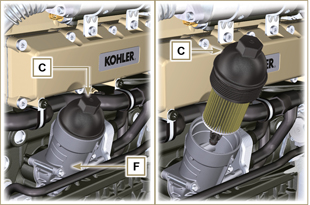 Fig 5.1
Fig 5.2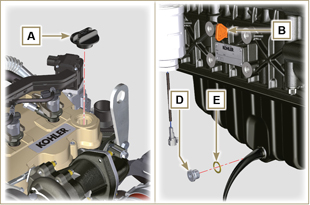   NOTA: Pulse para ver el procedimiento.https://www.youtube.com/embed/3J7y9uoALfI?showinfo=0&rel=0   Importante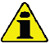 Antes de proseguir la operacion ver Apar. 3.3.2 .En caso de desmontaje (no de sustitución) de los electroinyectores , no se puede intercambiar su posición en el montaje (siga las referencias entre los electroinyectores y el respectivo número del cilindro).Selle todos los racores de los componentes de inyección como se ilustra en el  Apar. 2.9.8 en el momento del desmontajeDesplace los componentes como se describe en el Apar. 2.17Sustituya todas las juntas de estanqueidad en cada montaje para todos los componentes donde estén previstas.Cada vez que se realice un desmontaje, sustituya los tubos de alta presiónAntes de realizar la operación de desmontaje de los electroinyectores , asegúrese de tener a disposición los nuevos tubos de alta presión .Si se monta un nuevo (o diferente) electroinyector en el motor, los nuevos datos de calibración se deben volver a introducir en la centralita ECU mediante el instrumento específico ( ST_01 ) .Los electroinyectores no se pueden reparar.  Este procedimiento se puede realizar en uno o varios electroinyectores .NOTA: Cuando acabe la sustitución, en caso de pérdida (aceite - refrigerante - combustible - aire), no intervenga con el motor en funcionamiento, sino que lo debe apagar y esperar 5/10 minutos antes de averiguar y remediar
Fig 6.1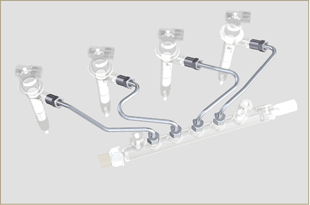 6.1.1 Desmontaje de los tubos de retorno del combustible (Common Rail / electroinyectores )Desconecte el conector C .

Fig 6.2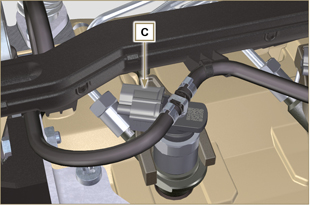 Desenganche los  clips E del electroinyector F .Desconecte el racor G del electroinyector F .
     Advertencia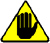 • Después de quitar los racores, los clips E deben volver automáticamente a la posición inicial, si esto no sucede, hay que sustituirlos.Selle todos los racores de los componentes de inyección como se ilustra en el Apar. 2.9.8 .
Fig 6.3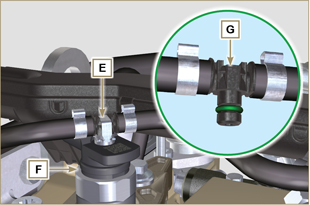 6.1.2 Desmontaje de los tubos de alta presión del combustible (Common Rail/ electroinyectores)     Peligro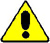 El circuito de inyección combustible está sujeto a una alta presión, utilice las protecciones de seguridad como se describe en el Apar. 3.4.3 .Asegúrese de que el Common Rail no esté bajo presión desenroscando lentamente y con la máxima atención una de las tuercas H .
Desatornille la tuerca H del Common Rail L , y después la tuerca M del electroinyector F . Quite el tubo N .
     Importante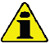 En caso de desmontaje pero no de sustitución de los electroinyectores , coloque referencias sobre estos para relacionarlos con su cilindro, de forma tal que no se intercambien en fase de montaje.Selle todos los racores de los componentes de inyección como se ilustra en el Apar. 2.9.8 .
Fig 6.4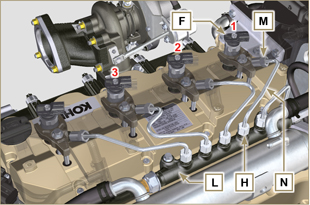 6.1.3 Desmontaje de los electroinyectores
Desatornille y quite el tornillo P con la arandela R y después  la abrazadera Q .     Importante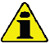 Preste mucha atención para no dañar las juntas de estanqueidad X .Sustituya los anillos X si están dañados

2. Extraiga los electroinyectores F .

NOTA: Si no se pudiera sacar el electroinyector (exclusivamente por el punto BC ), utilice una llave fija (Ø 34 mm), realizando pequeñas rotaciones para desbloquear el componente.

3. Selle todos los racores de los componentes de inyección como se ilustra en el Apar. 2.9.8 .
4. Asegúrese de que la junta S se haya quedado en la posición correcta ( Fig. 6.6 ).
    De no ser así, sáquela del casquillo del electroinyector T .
Fig 6.5


Fig 6.6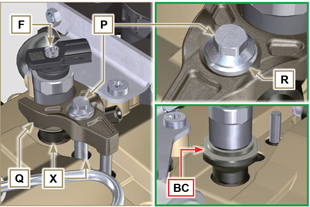 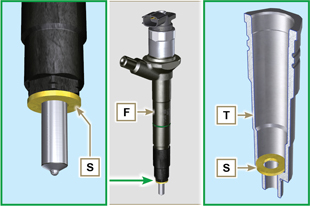 NOTA: Pulse para ver el procedimiento.https://www.youtube.com/embed/slELtJW2bFE?showinfo=0&rel=06.1.4 Montaje de los electroinyectores     Importante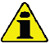 Cada vez que se realice un montaje, sustituya siempre y lubrique con combustible las juntas AA y S de los electroinyectores F .Vuelva a colocar los electroinyectores (no sustituidos) siguiendo las referencias usadas para el desmontaje como se ha indicado en el Apar. 6.1.2 .Si el motor está pintado o protegido con pintura transparente, limpie el electroinyector F para eliminar la pintura presente cerca de la parte en contacto con la junta AB . 
Introduzca la junta S en el electroinyector F ( Fig. 6.7 )Introduzca el electroinyector F en el manguito T prestando atención a no dañar la junta AB y Fig. 6.7 .NOTA : para sustituir las juntas AB, realice las operaciones del Apar. 7.12.1 y 9.5.9 .
Fig 6.7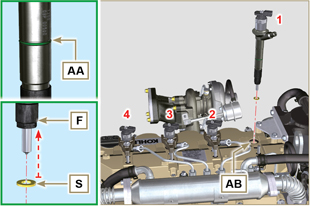 6.1.5 Montaje de los tubos de alta presión del combustible     Importante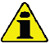 Cada vez que se realice un montaje, sustituya los tubos N .Si el motor está pintado o protegido con pintura transparente, sustituya los tornillos de fijación P  para asegurar la correcta estanquidad de las chapas de la junta.Coloque el tubo N en el asiento del Common Rail y del electroinyector; corrija la posición del electroinyector con la boca de los racores de los electroinyectores F y del Common Rail L .Enrosque de forma manual las tuercas H y M sin apretarlas.Coloque los estribos de fijación de los electroinyectores Q en el plano del tornillo AD , introduzca los tornillos P en el estribo Q interponiendo la arandela R .
Fig 6.8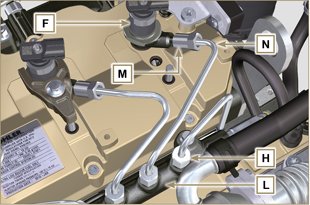      Importante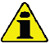 Asegúrese de que la abrazadera S esté colocada correctamente en el electroinyector.4.   Apriete los tornillos P de fijación de la abrazadera de los electroinyectores (par de apriete de 20 Nm ).
5.   Apriete la tuerca M (par de apriete de 25 Nm ).
6.   Apriete la tuerca H (par de apriete de 30 Nm ).     Importante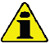 Sustituya los tubos N ( Fig. 6.8 ) si los tornillos P no se enroscan libremente.
Fig 6.9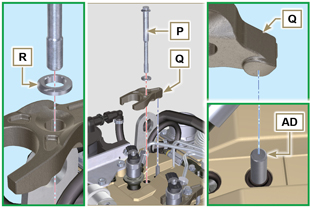 6.1.6 Montaje de los tubos de retorno del combustible


Controle la integridad de las juntas AE .
Fig 6.10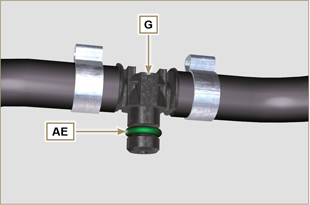 
Fig 6.11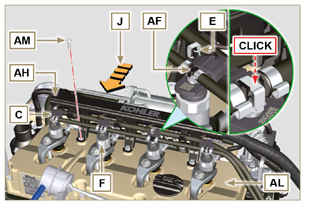 Introduzca los racores G en los electroinyectores F y bloquéelos con los clips E .Introduzca los conectores C en los electroinyectores F .   Advertencia
• Compruebe moviendo ligeramente el soporte del cableado, que el cable eléctrico del conector C no tenga tensión de acuerdo con el orificio de salida AF .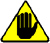 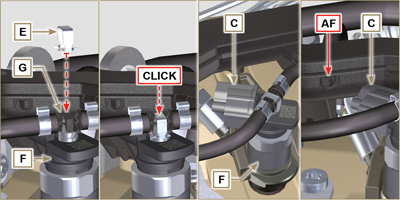 Fig 6.11NOTA: Pulse para ver el procedimiento.https://www.youtube.com/embed/IVoumDwS7oY?showinfo=0&rel=0     Peligro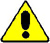 El circuito de inyección combustible está sometido a alta presión, utilice las protecciones de seguridad como se ha descrito en el Apar 3.4.3 .Asegúrese de que el Common Rail no tenga presión desenroscando lentamente y con la máxima atención la tuerca A .
     Importante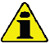 Antes de proseguir la operacion ver Apar. 3.3.2 .Cada vez que se realice un desmontaje, sustituya los tubos de alta presión.Antes de realizar la operación de desmontaje de la bomba de inyección asegúrese de tener a disposición los nuevos tubos de alta presión.La bomba de inyección no se puede reparar.Si la bomba de alimentación se debe sustituir, al finalizar el montaje es necesario realizar el procedimiento de Pump Learning mediante el instrumento ST_01 .Selle todos los racores de los componentes de inyección como se ilustra en el  Apar. 2.9.8 en el momento del desmontaje.Desplace los componentes como se describe en el Apar. 2.17Sustituya todas las juntas de estanqueidad en cada montaje para todos los componentes donde estén previstas.
Fig 6.12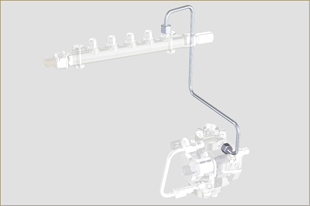 6.2.1 Desmontaje del tubo de alta presión del combustible (de la bomba de inyección al Common Rail)Desenrosque la tuerca A .

Fig 6.13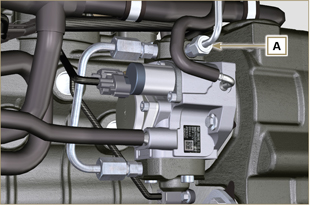 Desenrosque la tuerca D del Common Rail E .

Fig 6.14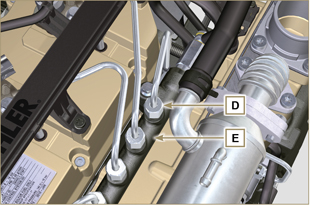 Desatornille el tornillo B1 del colector de aspiración C .Desatornille el tornillo B2 del colector de aspiración C y quite el tubo F (Fig. 6.16) .
Fig 6.15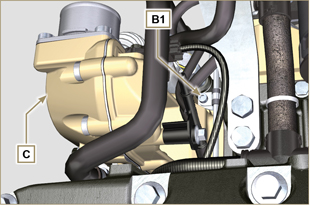 6.2.2 Desmontaje de la brida de repostado de aceite en el cárter de distribuciónQuite el motor de arranque ( Apar. 6.6.1 punto 2 ) y monte la herramienta ST_34 ( Apar. 6.6.1 punto 3 ) .Desatornille los tornillos G , quite la placa H .
Fig 6.16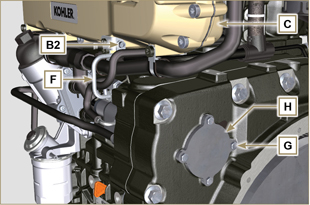 Desenrosque y quite la tuerca L de fijación del engranaje de mando de la bomba de alimentación M .     Importante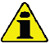 
• Asegúrese de que la tuerca L no caiga dentro del cárter.


Atornille la herramienta ST_13 en el engranaje M .
Fig 6.17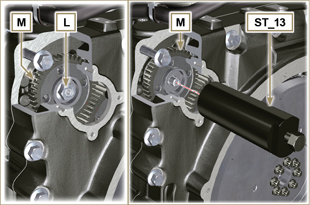      Importante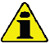 NO utilice el tubo de conexión de cilindros W como asa, para evitar daños o pérdidas de combustible.Antes de realizar el desmontaje, lea atentamente el Apar. 2.17 .Selle todos los racores de los componentes de inyección como se ilustra en el Apar. 2.9.8 .
Desconecte los tubos P y Q de la bomba de alimentación R .Desconecte los conectores S y T .Afloje y separe los tornillos U .Enrosque el tornillo de la herramienta ST_13 para desacoplar la bomba de inyección R del engranaje M .Desenrosque los tornillos U y extraiga la bomba de inyección R con la respectiva junta V .     Importante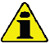 NO quite la herramienta ST_13 para evitar que se caiga el engranaje M dentro del cárter de distribución.
Fig 6.18


Fig 6.19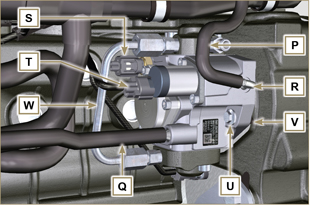 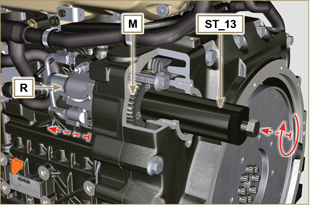 NOTA: Pulse para ver el procedimiento.https://www.youtube.com/embed/jPnRSYu0sKM?showinfo=0&rel=06.2.3 Montaje de la bomba de inyección combustible de alta presión     Importante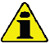 Antes de realizar el montaje, lea atentamente el Apar. 2.17 .Cada vez que se realice un montaje, sustituya la junta V . La junta de estanqueidad V tiene un solo sentido de montaje.NO utilice el tubo de conexión de cilindros W como asa, para evitar daños o pérdidas de combustible.Quite los capuchones de protección solo cuando se vuelvan a conectar los tubos.
Fig 6.20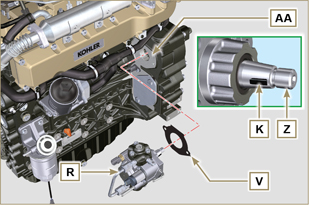 Compruebe que los planos de contacto AA no tengan impurezas.Compruebe que la chaveta de referencia K esté correctamente introducida en el asiento del eje Z .Monte la nueva junta V en la bomba de inyección R .
Monte la bomba de inyección R en su compartimento en la bancada AA haciendo coincidir la chaveta K con el asiento de la chaveta AH del engranaje M .Quite la herramienta  ST_13  del engranaje de mando de la bomba ( Ref. M del Apar. 6.2.3) .
Fig 6.21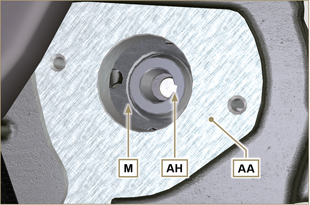      Importante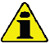 Preste atención durante la operación en el punto 5 para evitar que se caiga la tuerca L dentro del cárter de distribución.
Atornille la tuerca L en el árbol Z de la bomba de inyección hasta el tope.     Importante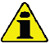 Enrosque pero no apriete la tuerca L .Sustituya siempre los tornillos U con nuevos, o como alternativa aplique Loctite 2701 .Apriete los tornillos U en la bancada AB (par de apriete de 25 Nm ).Apriete la tuerca L (Fig. 6.22) (par de apriete de 70 Nm ).
Fig 6.22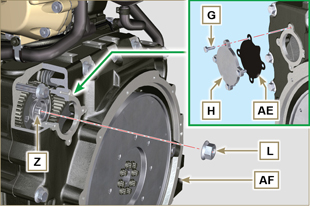 Desmonte la herramienta especial ST_34 y monte el motor de arranque (par de apriete 45 Nm ).NOTA : Cada vez que se realice un montaje, sustituya la junta AE .Posicione la junta AE en el asiento en la placa H .Fije la placa H en el cárter AF con los tornillos G (par de apriete de 10 Nm ).
Fig 6.23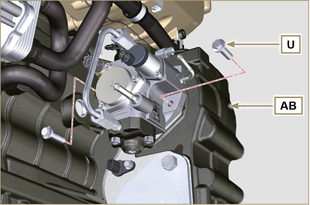 Introduzca el conector T en el sensor J .Introduzca el conector S en el sensor Y .Quite los capuchones de protección.Introduzca el tubo Q en el racor AA .Introduzca el tubo P en el racor AB .
Fig 6.24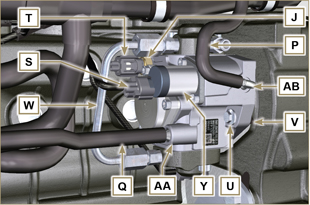 6.2.4 Montaje del tubo de alta presión (bomba inyección/ Common Rail)Quite los capuchones de protección.Coloque el tubo F .Enrosque pero no apriete la tuerca D .     Importante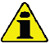 Enrosque pero no apriete la tuerca A .
Fig 6.25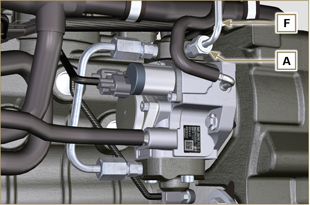 Enrosque pero no apriete la tuerca A .
Fig 6.26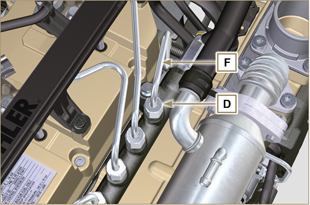 Fije las abrazaderas F1 y F2 con los tornillos B1 y B2 en el colector de aspiración C (par de apriete 10 Nm ).Apriete primero la tuerca D (par de apriete de 30 Nm ) y después la A (par de apriete de 25 Nm ).
Fig 6.27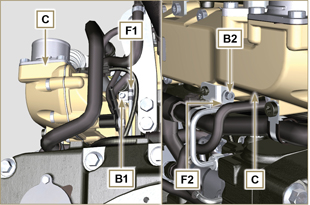 NOTA: Pulse para ver el procedimiento.https://www.youtube.com/embed/3ULD_PiHEaw?showinfo=0&rel=06.3.1 Desmontaje   Importante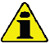 Antes de proseguir la operacion ver Apar. 3.3.2 .Desplace los componentes como se describe en el Apar. 2.17.Sustituya todas las juntas de estanqueidad en cada montaje para todos los componentes donde estén previstas.NOTA: Realice las operaciones descritas en el Apar. 5.1 .
Desatornille los tornillos A del tubo B .Desenganche las abrazaderas F y quite el manguito M .

Fig 6.28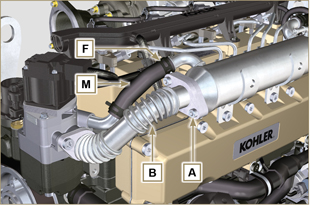 Desatornille los tornillos C del tubo E .Desenganche la abrazadera F y quite el manguito G .

Fig 6.29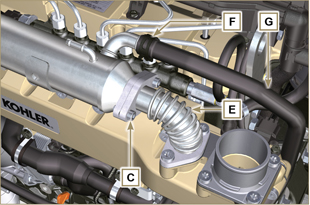 Desatornille los tornillos H y quite el EGR Cooler L y las respectivas juntas metálicas ( ST_05 ).Si los canales de pasaje de los gases de descarga están obstruidos con hollín y carbón, sustituya el EGR Cooler L .
Fig 6.30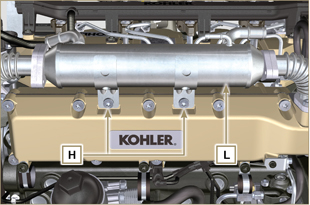 NOTA: Pulse para ver el procedimiento.https://www.youtube.com/embed/A8fU76g4nUQ?showinfo=0&rel=06.3.2 Montaje


Fije el EGR Cooler L con los tornillos H en el colector de aspiración S (par de apriete de 22 Nm - ST_05 ).

Fig 6.31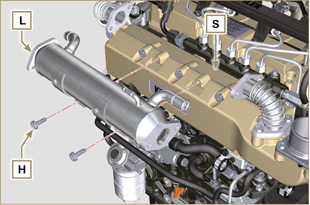 Coloque las juntas N entre los tubos B-E y el EGR Cooler L .

Fig 6.32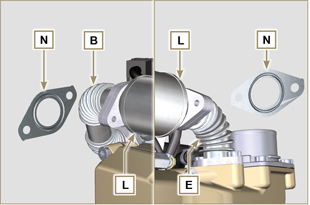 Fije los tornillos A y C (par de apriete de 25 Nm).Introduzca el manguito M en el racor V1 y G en el V2.Fije las abrazaderas F .
NOTA: Realice las operaciones descritas en el Apar. 10.2 .
Fig 6.33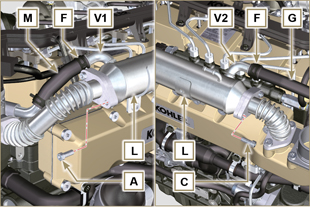 NOTA: Pulse para ver el procedimiento.https://www.youtube.com/embed/vTWVObqWIGE?showinfo=0&rel=06.4.1 Desmontaje   Importante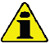 Antes de proseguir la operacion ver Apar. 3.3.2 .
NOTA: Realice las operaciones descritas en el Apar. 5.1 .Desconecte el conector A de la válvula C .Desatornille los tornillos B , y quite la válvula EGR C con la respectiva junta.
Fig 6.34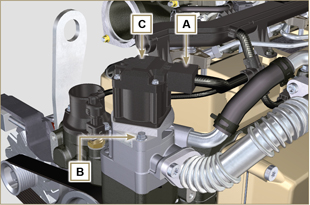 NOTA: Pulse para ver el procedimiento.https://www.youtube.com/embed/r7raAFM2bCQ?showinfo=0&rel=06.4.2 Montaje   Importante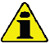 Cada vez que se realice un montaje, sustituya las juntas D .Si hay problemas de funcionamiento, no se puede reparar la válvula EGR, hay que sustituirla.Desplace los componentes como se describe en el Apar. 2.17Monte la nueva junta D en la válvula C .Fije la válvula C en la brida E con los tornillos B (par de apriete de 10 Nm ).
Fig 6.35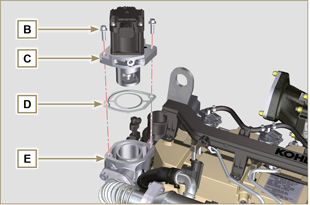 Conecte el conector A a la válvula C .
NOTA: Realice las operaciones descritas en el Apar. 10.2 .
Fig 6.36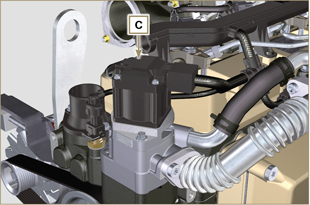 NOTA: Pulse para ver el procedimiento.https://www.youtube.com/embed/JZWXxa3UssY?showinfo=0&rel=06.5.1 DesmontajeNOTA: Realice las operaciones descritas en Apar. 5.1 .
   Importante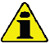 Antes de proseguir la operacion ver Apar. 3.3.2 .Afloje los tornillos A y B .Afloje el tornillo C para quitar tensión a la correa D y extraiga la correa D .Desatornille los tornillos C y quite la Polea D .
Fig 6.37


Fig 6.38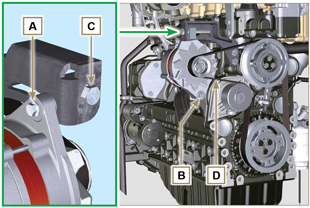 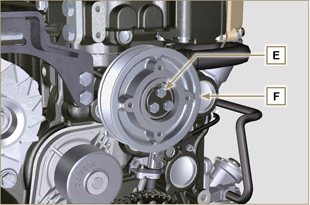 Desatornille los tornillos G , y quite la bomba H con la respectiva junta.
Fig 6.39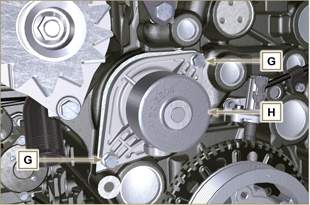 NOTA: Pulse para ver el procedimiento.https://www.youtube.com/embed/tgDL1w2AUd0?showinfo=0&rel=06.5.2 Montaje   Importante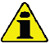 Cada vez que se realice un montaje, sustituya la junta J .Cada vez que se realice un montaje, sustituya la correa D .Desplace los componentes como se describe en el Apar. 2.17Sustituya todas las juntas de estanqueidad en cada montaje para todos los componentes donde estén previstas.Fije la bomba del refrigerante G con los tornillos H interponiendo la nueva junta J (par de apriete de 25 Nm ).
Fig 6.40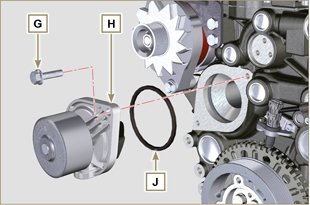 Fije la polea F con los tornillos E en la bancada K .
Fig 6.41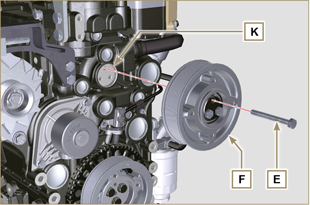 Introduzca la correa D en las poleas M .Enroscar el tornillo C colocando el bloque L a 10 mm del estribo N (cuota C1 ).Fije el tornillo A (par de apriete de 25 Nm).Fije el tornillo B (Fig. 6.37 - par de apriete de  ver circular técnica 710007 ).Arranque el motor y después de unos minutos de funcionamiento apáguelo y déjelo enfriar a temperatura ambiente comprobando que la correa esté tensada en el punto p . El control con vibración se encuentra entre los 135 y los 178 Hz.NOTA: Si la correa no respeta los valores de tensado indicados sustitúyala.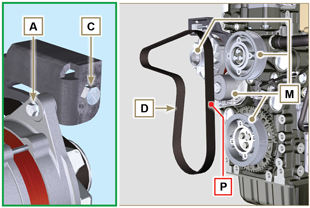 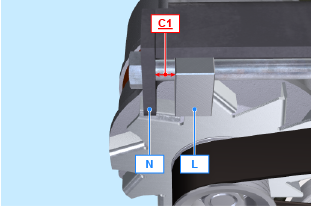 Fig 6.42NOTA: Pulse para ver el procedimiento.https://www.youtube.com/embed/Zrhc5qTwPRM?showinfo=0&rel=06.6.1 Desmontaje   Importante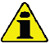 Antes de proseguir la operacion ver Apar. 3.3.2 .Quite la correa del alternador realizando las operaciones 1 y 2 ( Apar. 6.5.1 ) .Afloje los tornillos N y quite el motor de arranque A .Monte la herramienta ST_34 en el asiento del motor de arranque B y fíjela con los dos tornillos de fijación del motor.
Fig 6.43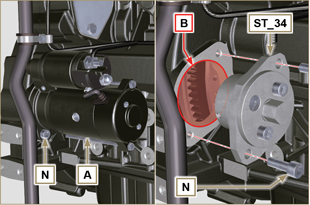    Importante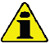 Preste atención durante la operación en el punto 4 para evitar golpes al sensor de revoluciones E .
Desatornille los tornillos C , y quite la Polea D .

Fig 6.44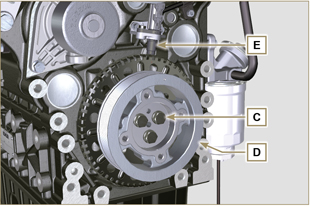 Desatornille los tornillos F , y quite la rueda fónica G .
Fig 6.45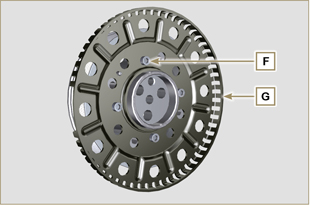 6.6.2 MontajeCompruebe que la clavija H esté montada correctamente en la polea D .Coloque la rueda fónica G en la polea D respetando la referencia de la clavija H .Fije la rueda fónica G con los tornillos F (par de apriete de 10 Nm ).
Fig 6.46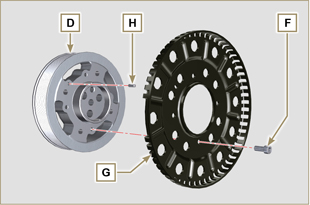 Controle que la clavija L esté montada correctamente en el cigüeñal M .   Importante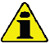 Preste atención durante la operación en el punto 4 para evitar golpes al sensor de revoluciones E .Coloque el grupo polea D en el cigüeñal M respetando la referencia de la clavija L .Aplique grasa Molyslip en la rosca y debajo de la cabeza del tornillo C .Apriete el grupo polea D con el tornillo C (par de apriete de 100 Nmb )Realice las operaciones desde el punto 3 hasta el 7 del Apar. 6.5.2 .
Fig 6.47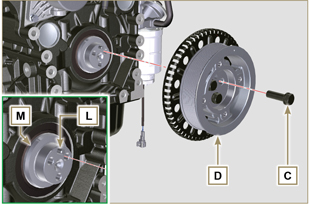 Afloje los tornillos N y quite la herramienta ST_34 .Fije el motor A con los tornillos N (par de apriete de 45 Nm ).
Fig 6.48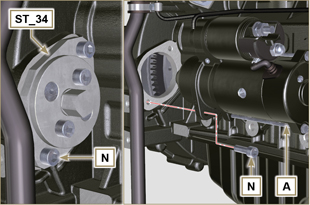 6.7.1 Desmontaje   Importante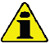 Antes de proseguir la operacion ver Apar. 3.3.2Desconecte la unión rápida A .
Desenganche las abrazaderas  B y C .
Desconecte los manguitos D del cuerpo de purga E .
Fig 6.49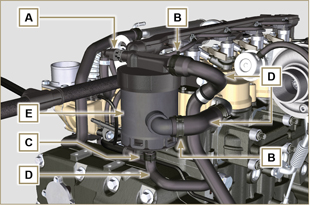 Desenrosque los tornillos F y extraiga el cuerpo de purga E .
Fig 6.50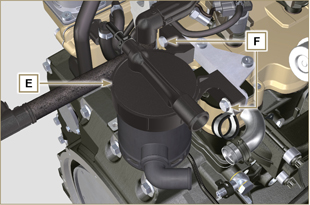 6.7.2 Montaje   Advertencia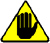 Compruebe siempre la integridad de los tubos y, en caso de dudas sobre su integridad, sustitúyalosCada vez que se realice un montaje, sustituya la junta M .
Fije el cuerpo de purga E mediante los tornillos F .
NOTA :Interponga la abrazadera G entre el tornillo F y el cuerpo de purga E .Conecte los manguitos D en el cuerpo de purga E (Fig. 6.49).Fije las abrazaderas B y C (Fig. 6.49).
Fig 6.51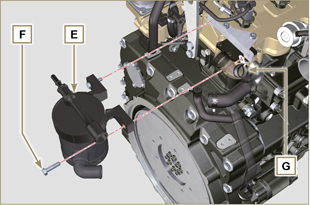 6.8.1 Desmontaje grupo Oil Cooler     Importante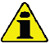 Antes de proseguir la operacion ver Apar. 3.3.2 .Realice las operaciones descritas en el Apar 5.1 y Apar 5.2 .El grupo Oil Cooler E no se puede reparar.
Desenganche las abrazaderas A .Quite los manguitos B del grupo Oil Cooler E .
Fig 6.52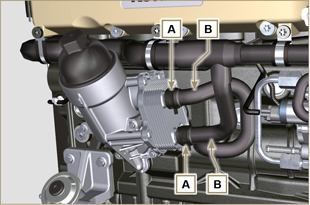      Advertencia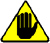 No está permitido el uso de destornilladores.Utilice un recipiente adecuado para recuperar el posible aceite residual.Suelte la tapa del cartucho H mediante la realización de tres vueltas completas y espere 1 minuto.NOTA : Esta operación permitirá que el aceite contenido en el soporte E fluya correctamente hacia el cárter del aceite.Desenrosque la tapa portacartucho H y controle que el aceite contenido en el soporte del filtro del aceite E haya fluido hacia el cárter del aceite.Desatornille los tornillos C y D y quite el grupo Oil Cooler E .
Fig 6.53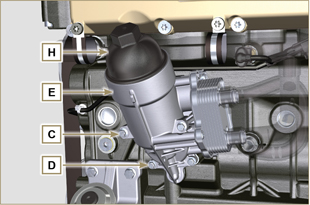 Quite las juntas F y G del grupo Oil Cooler E .
Fig 6.54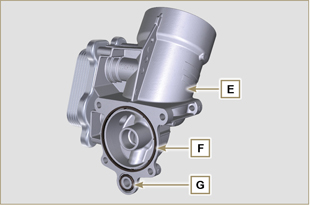 6.8.2 Sustitución cartucho filtro aceiteQuite las juntas L, M y N de la tapa portacartucho H .Quite el cartucho P de la tapa portacartucho H .
Fig 6.55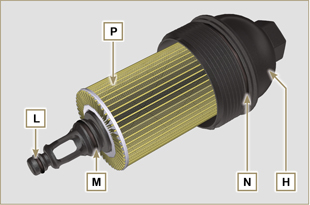 Lubrique e introduzca las juntas L, M y N en los asientos L1, M1 y N1 de la tapa portacartucho  H .Introduzca el cartucho P en el la tapa portacartucho H .
Fig 6.56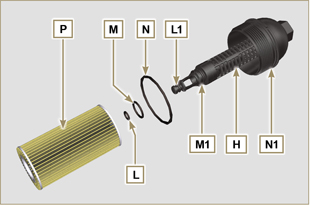 6.8.3 Montaje grupo Oil Cooler     Importante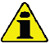 Si se monta el racor U en la bancada S (par de apriete manual con Loctite 2701 en la rosca).Compruebe que el plano Q en el soporte E y en la bancada S no tengan impurezas.Lubrique e introduzca la junta T en el racor U .Lubrique e introduzca las juntas en el soporte E :
F en el asiento F1 ;
G en el asiento G1 ;Fije el soporte R con los tornillos C y D (par de apriete de 10 Nm ).Introduzca y atornille el soporte del cartucho H en el soporte del filtro E (par de apriete de 25 Nm ).Conecte los manguitos B en el soporte E y fije los tubos B mediante las abrazaderas  A .
Fig 6.57


Fig 6.58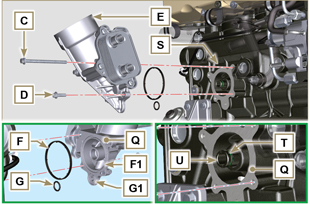 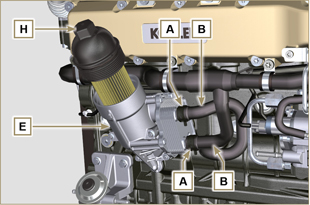 6.9.1 Desmontaje   Importante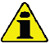 Antes de proseguir la operacion ver Apar. 3.3.2 .     Advertencia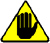 El filtro del combustible no siempre está montado en el motor.En fase de desmontaje del sensor E , utilice un recipiente adecuado para recuperar el combustible contenido dentro del cartucho F .Desenganche las abrazaderas A y extraiga los tubos B del soporte H .Desenrosque el sensor E del cartucho F .Desenrosque el cartucho F del soporte H .Desatornille los tornillos C y quite el soporte H .
Fig 6.59


Fig 6.60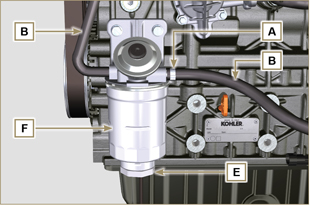 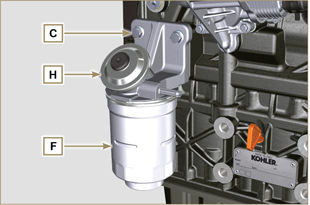 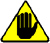 AdvertenciaComprobar la presencia del filtro de la bomba de alimentación del combustible y sustituirlo en caso necesarioSoltar la brida D .Desacoplar el tubo E .Desenroscar el filtro G de la bomba Q .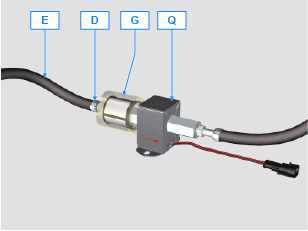 Enroscar el nuevo filtro G en la bomba Q (par de apriete de 20 Nm ).Acoplar el tubo E en el filtro G y fijarlo con la abrazadera D .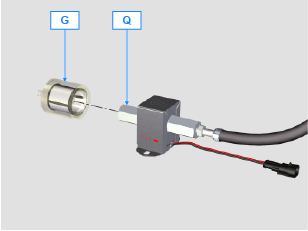 6.9.2 Montaje


Fije el soporte del filtro de combustible H con los tornillos C en la base M (par de apriete de 25 Nm ).Introduzca los tubos B en el soporte H .Fije los tubos B con las abrazaderas A .
Fig 6.61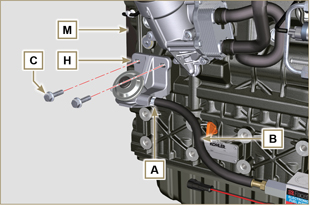 Lubrique la junta N con combustibile.Apriete el cartucho F en el soporte H (par de apriete de 17 Nm ).Lubrique la junta J en el sensor E y lubrique con combustible.Atornille el sensor E en el cartucho F (par de apriete de 5 Nm ).
Fig 6.62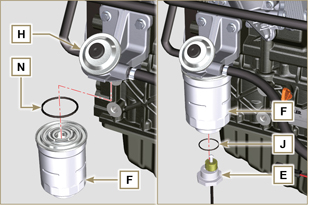 AdvertenciaAntes de realizar la operación de sustitución, asegúrese de que el área de trabajo no tenga polvo (la parte X de la válvula B es muy sensible al micropolvo).Ponga especial atención a la limpieza y evite cualquier tipo de contaminación durante la operación de sustitución - Antes de realizar la sustitución, limpie atentamente la parte exterior de la bomba A - Evite cualquier contacto con la parte X de la válvula durante la operación de sustitución.Lubrique la parte X de la válvula B con aceite spray.Antes de realizar la sustitución asegúrese de que la llave del cuadro de la máquina esté en OFF .Monte la válvula nueva en la misma posición que la anterior.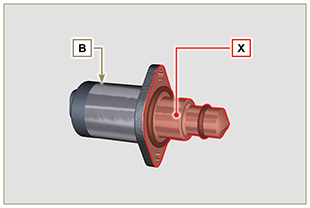 Fig. 6.606.13.1 Desmontaje1 - Desacople el conector C de la válvula B .2 - Desatornille los tornillos D .3 - Quite la válvula B de la bomba A .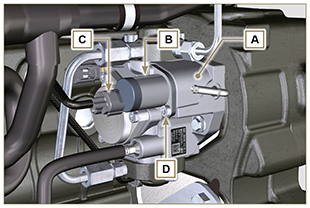 Fig. 6.616.13.2 Montaje1 - Introduzca los tornillos prisioneros E suministrados con la válvula B en los orificios de fijación de la bomba A  e introduzca la junta F en el asiento de la bomba A .2 - Monte la válvula B en la bomba A utilizando los tornillos prisioneros E como guía de posicionamiento.3 - Quite los tornillos prisioneros E y fije la válvula B con los tornillos D (par de apriete de 6 Nm).4 - Fije la válvula B con los tornillos D (par de apriete de 10 Nm).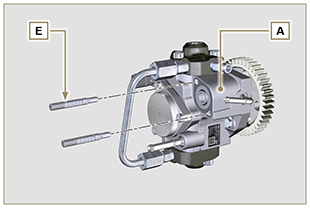 Fig. 6.62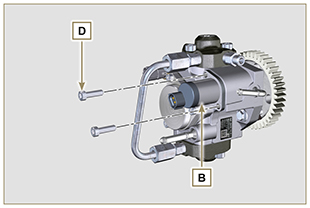 Fig. 6.63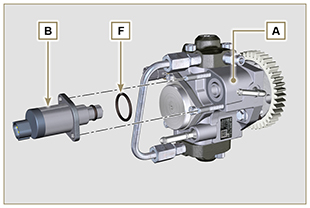 Fig. 6.647.2.1 Grupo EGR Cooler


Desatornille los tornillos A ( ST_05 ) y B quite el tubo C con las respectivas juntas.  
Fig 7.1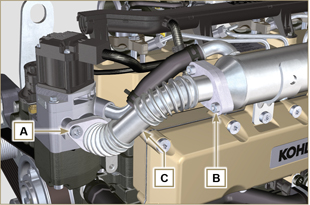 Desatornille los tornillos D, E (  ST_05 ) y quite el tubo F con las respectivas juntas.  
Fig 7.2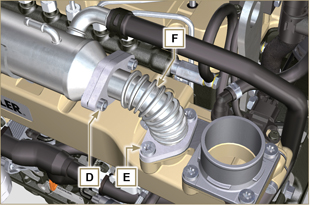 Desenganche la abrazadera M y quite el tubo N1 .Desenganche la abrazadera L y quite el tubo  N2.Desatornille los tornillos G  ( ST_05 ) y quite el EGR Cooler H .  
Fig 7.3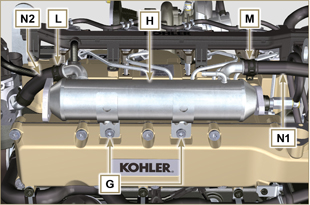 7.3.1 Manguitos Oil Cooler
Desenganche las abrazaderas A .Desatornille el tornillo B y quite el manguito C ( ST_05 ) .
Fig 7.4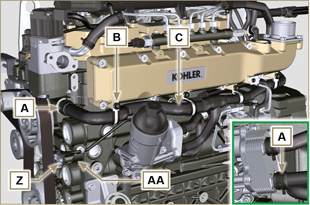 Desenganche la abrazadera D y quite el manguito E .
Fig 7.5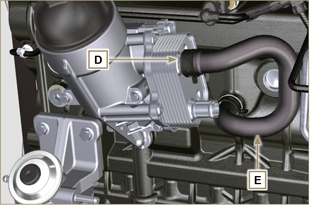 7.3.2 Bomba del refrigerante     Importante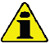 La bomba B no se puede reparar.Realice las operaciones descritas en el Apar. 6.5.1 .Desatornille los tornillos F , y quite el la brida G con la respectiva junta.
Fig 7.6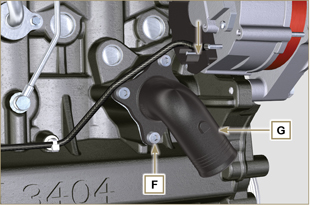 7.3.3 Válvula termostática


Desatornille los tornillos A y quite la tapa de la válvula termostática B .Quite la válvula termostática C y la respectiva junta.     Importante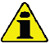 
• Cada vez que se realice un desmontaje, sustituya la junta D .
Compruebe que el agujero de desaireación no esté obstruido o bloqueado ( Apar. 2.11.4 ).
Fig 7.7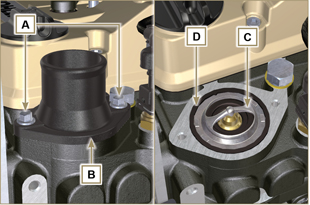 7.4.1 Cableado eléctrico   Importante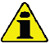 Consulte el Par. 2.13 antes del desmontaje.Desconecte el conector A .Desatornille el tornillo B .Desenganche la abrazadera C .
Fig 7.8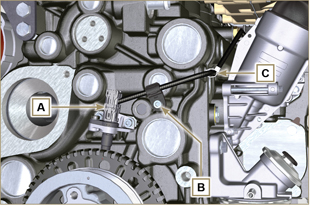 Desconecte el conector D .
Fig 7.9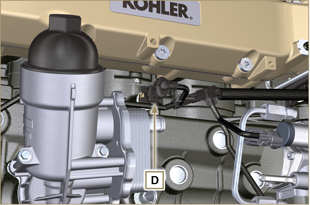 Desconecte los conectores E y F .
Fig 7.10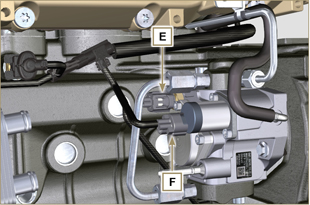 Desconecte el conector  G .
Fig 7.11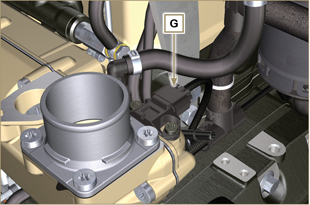 Desenrosque las tuercas H y desconecte los cables L y M .Desenganche la abrazadera P .Desatornille el tornillo Q .
Fig 7.12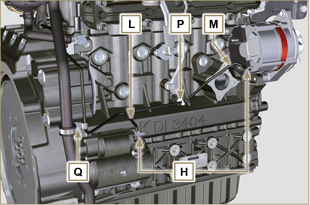 Desconecte los conectores R, S, T, U.Desatornille los tornillos V ( ST_06 ) y quite el soporte cableado Z .
Fig 7.13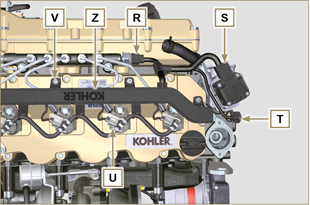 7.4.2 Motor de arranque   Importante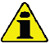 El motor NO se puede reparar.Realice las operaciones desde el punto 2 hasta el 3 del Apar. 6.6.1 .7.4.3 Alternador
Desatornille los tornillos A1 y B1 y quite el alternado r C1 .
Fig 7.14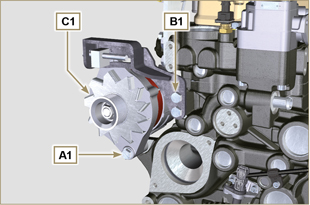 7.4.4 Válvula EGR


Realice las operaciones del Apar. 6.4.1 .Desatornille los tornillos D1 , y quite el la brida E1 con la respectiva junta.NOTA : Si hay problemas de funcionamiento, no se puede reparar la válvula EGR, hay que sustituirla.
Fig 7.15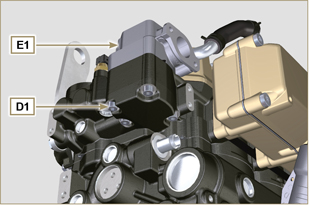 7.4.5 Sensores e interruptores   Importante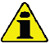 Después del desmontaje proteja de forma adecuada los sensores contra los choques, la humedad y las fuentes de temperaturas elevadas.Los sensores y los interruptores no se pueden reparar, por lo que hay que sustituirlos en caso de anomalías.
7.4.5.1 Interruptor de presión del aceite (  )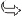 


Desatornille y quite el interruptor de presión del aceite F1 .
Fig 7.16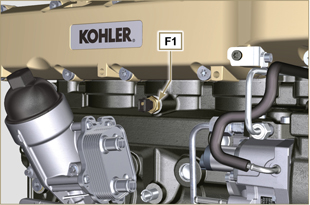 7.4.5.2 Sensor de temperatura del refrigerante (  )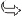 


Desatornille y quite el sensor de temperatura del refrigerante G1 .
Fig 7.17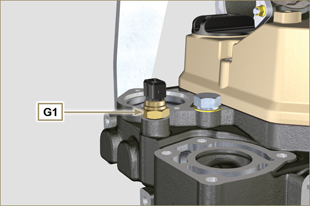 7.4.5.3 Sensor de revoluciones (  )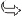 


Desatornille el tornillo H1 y quite el sensor L1 con el respectivo distanciador ( ST_06 ) .Desatornille los tornillos M1 y quite el soporte del sensor N1 .
Fig 7.18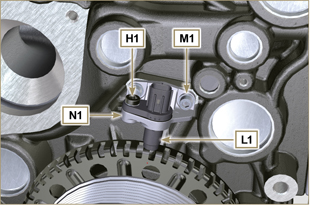 7.4.5.4 Sensor de fase del árbol de levas


Desatornille el tornillo P1 y quite el sensor Q1 con el respectivo distanciador.

Fig 7.19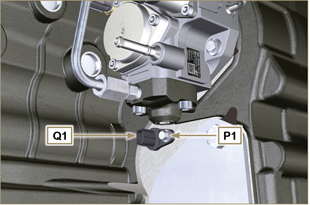 7.4.5.5 Sensor T-MAP (  )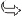 Desatornille los tornillos R1 y quite el motor S1 ( ST_06 ) .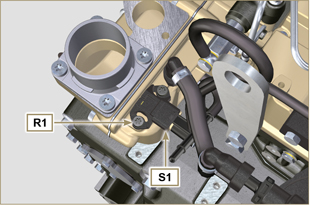 
 
Fig 7.207.4.5.6 Sensor de presencia de agua en el filtro del combustible (  )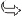    Advertencia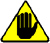 El filtro del combustible no siempre está montado en el motor.En fase de desmontaje del sensor U1 , utilice un recipiente adecuado para recuperar el combustible contenido dentro del cartucho T1 .
Desenrosque el sensor U1 del cartucho T1 .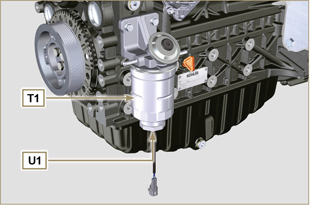 Fig 7.21Desenrosque los racores A y quite el tubo B con las respectivas juntas C .
Fig 7.22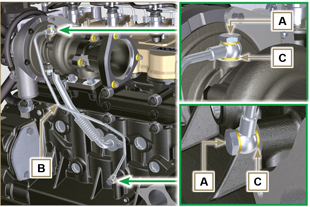 Desatornille los tornillos D y quite el tubo E con las respectivas juntas.

Fig 7.23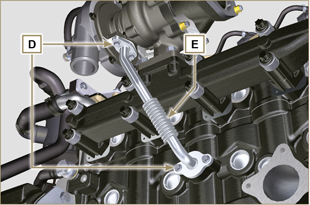 Desatornille las tuercas F y quite el turbocompresor G .
Fig 7.24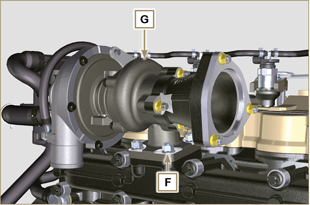 Desenrosque las tuercas A , los tornillos B y quite los separadores C , el colector D y las juntas E .Cierre las aberturas y los conductos para evitar que entren cuerpos extraños.
Fig 7.25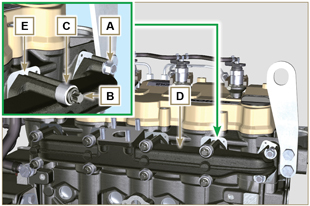 Realice las operaciones desde el punto 4 hasta el 5 del Apar. 6.6.1 .Realice las operaciones desde el punto 4 hasta el 5 del Apar. 6.6.1 .7.8.1 Volante



Realice las operaciones del punto 2 del Apar. 6.2.2 .Afloje, pero no quite la tuerca A .   Importante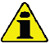 Deje montada la herramienta especial ST_34 de bloqueo del volante ( Apar. 7.7 ). Peligro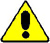 El volante E es muy pesado, por lo que hay que prestar mucha atención cuando se quite para evitar que se caiga, provocando graves riesgos para el operador.Desatornille los tornillos B y quite el volante C con la herramienta ST 43 .
Fig 7.26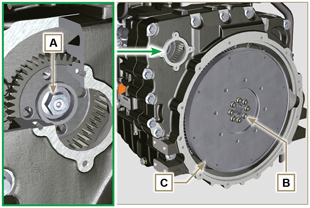 7.8.2 Campana de empalme
   Peligro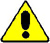 La campana F es muy pesada, por lo que hay que prestar mucha atención cuando se quite para evitar que se caiga, provocando graves riesgos para el operador.Fije la herramienta ST 41 en el engranaje D mediante los tornillos B .Desenrosque los tornillos de fijación E siguiendo el orden indicado en la figura.quite la campana del motor F con la herramienta ST 44 .

Fig 7.27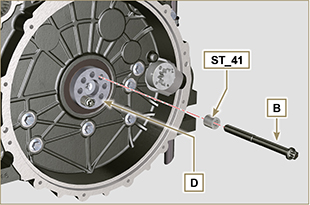 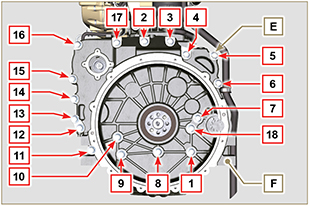 Fig 7.287.9.1 Válvula presión aceite (  )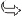    Importante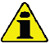 La bomba del aceite no se puede reparar.
Desatornille los tornillos A , y quite el cárter de la bomba B .
Fig 7.29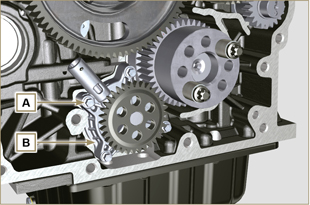 7.9.2 Válvula presión aceite (  )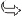 Extraiga el pasador C .Extraiga el platillo D , el resorte E , el pistón de la válvula F utilizando un imán.
Fig 7.30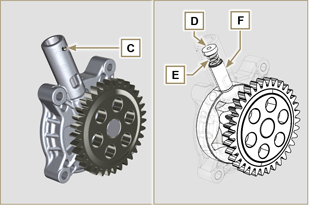 7.9.3 Grupo Grupo Oil Cooler y filtro aceiteRealice las operaciones del Apar. 6.8.1 .NOTA : Para la sustitución el cartucho del aceite, siga las operaciones del Apar. 6.8.2 .7.9.3 Grupo Grupo Oil Cooler y filtro aceiteRealice las operaciones del Apar. 6.8.1 .NOTA : Para la sustitución el cartucho del aceite, siga las operaciones del Apar. 6.8.2 .7.9.4 Grupo separador de vapores del aceite


Realice las operaciones del Par. 6.7.1 .Desatornille los tornillos G y quite el soporte H .Afloje la abrazadera L y quite el manguito M .Desatornille el tornillo N y quite el manguito P .Desconecte la unión rápida R y extraiga el manguito S .
Fig 7.31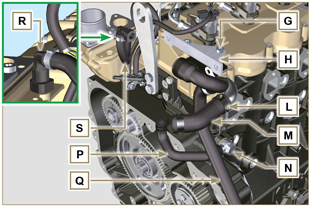      Importante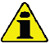 Selle todos los racores de los componentes de inyección como se ilustra en el  Apar. 2.9.8 .7.10.1 Tubos de retorno del combustible
Desenganche los clips A .Desconecte los racores B de los electroinyectores C .     Advertencia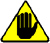 Después de quitar los racores, los clips A deben volver automáticamente a la posición inicial, si esto no sucede, hay que sustituirlos.Desatornille el tornillo D .Desenganche el tubo E .Desatornille y quite el tornillo F con las respectivas juntas e introduzca el capuchón en la válvula de sobrepresión del Common Rail G .Quite los tubos de retorno del combustible.
Fig 7.32


Fig 7.33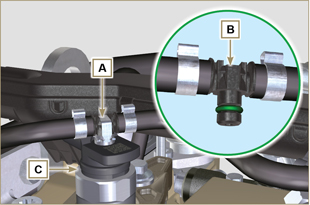 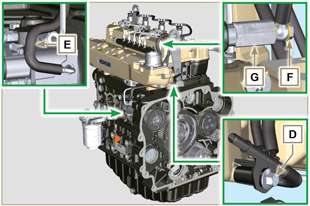 7.10.2 Tubos de impulsión del combustibleQuite los tubos H, L.
Fig 7.34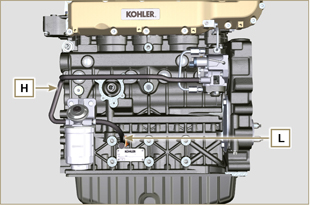 7.10.3 Tubos de alta presión del combustible     Peligro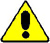 El circuito de inyección combustible está sometido a alta presión, utilice las protecciones de seguridad como se describe en el Apar 3.4.3 .Asegúrese de que el Common Rail no esté a presión desenroscando lentamente y con extremada atención una de las tuercas N .
Desatornille los tornillos M .Afloje en secuencia las tuercas N, P .Desenrosque definitivamente en secuencia las tuercas N, P y quite los tubos de alta presión Q, R.
Fig 7.35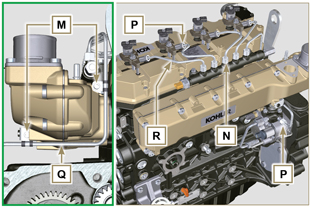 7.10.4 Common Rail


Desatornille los tornillos S y quite el Common Rail T .
NOTA: Proteja de forma adecuada el sensor U contra los choques, la humedad y las fuentes de temperaturas elevadas.
Las partes internas del Common rail no se pueden reparar.
Fig 7.36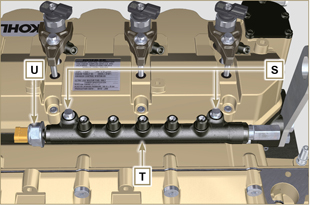 7.10.5 Electroinyectores     Importante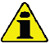 En caso de desmontaje pero no de sustitución de los electroinyectores , coloque referencias sobre estos para relacionarlos con su cilindro, de forma tal que no se intercambien en fase de montaje (Fig. 7.38) .Los electroinyectores no se pueden reparar.Si uno o más electroinyectores se deben sustituir, los nuevos datos de calibración se deben introducir en la centralita ECU mediante el instrumento específico ( ST_01 ).Preste mucha atención para no dañar las juntas de estanqueidad V .
Desenrosque los tornillos J y quítelos con las respectivas arandelas K y sucesivamente las abrazaderas W .Extraiga los electroinyectores C .
NOTA: En el caso en que no se pueda sacar el electroinyector (solo desde el punto X ), utilice una llave fija (Ø 34 mm), realizando pequeñas rotaciones para desbloquear el componente.
Selle todos los racores de los componentes de inyección como se ilustra en el Apar. 2.9.8 .Asegúrese de que la junta Y se haya quedado en la posición correcta (Fig. 7.38) .
De no ser así, sáquela del casquillo del electroinyector Z .
Fig 7.37


Fig 7.38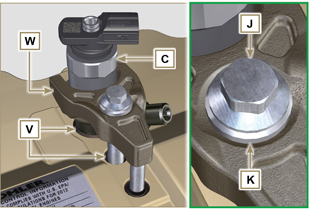 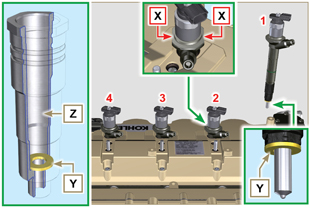 7.10.6 Filtro del combustible (  )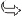 


Desenrosque el cartucho A1 del soporte B1 .Desatornille los tornillos C1 y quite el soporte del filtro B1 .
Fig 7.39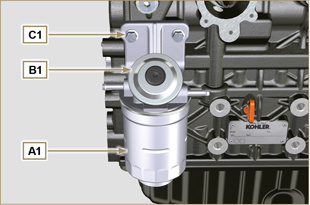 7.10.7 Bomba de inyección combustible de alta presión   Importante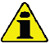 Antes de realizar el desmontaje, lea atentamente el Apar. 2.17 .La bomba de inyección no se puede reparar.Si la bomba de alimentación se debe sustituir, al finalizar el montaje es necesario realizar el procedimiento de Pump Learning mediante el instrumento ST_01 .
Desenrosque la tuerca D1 .Atornille la herramienta ST_13 en la rosca del engranaje E1 .Enrosque el tornillo F1 de la herramienta ST_13 para desacoplar la bomba H1 del engranaje E1 .DesaTornille los tornillos G1 , quite la bomba H1 y la respectiva junta L1 .Selle todos los racores de los componentes de inyección como se ilustra en el Apar. 2.9.8 .
Fig 7.40


Fig 7.41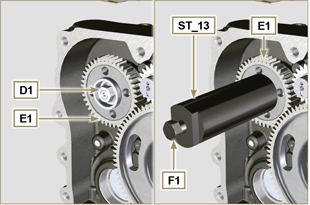 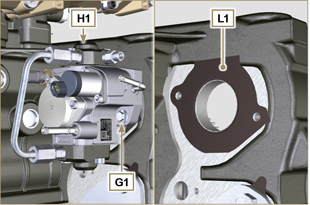 Desatornille los tornillos A y quite el semi-colector B ( ST_05 ) .Quite la chapa de separación C y las juntas D .
Fig 7.42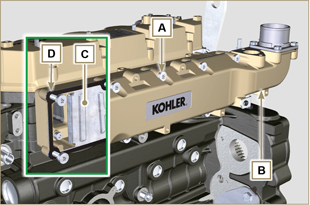 Desatornille los tornillos E .Quite el semi-colector F y la junta G .
Fig 7.43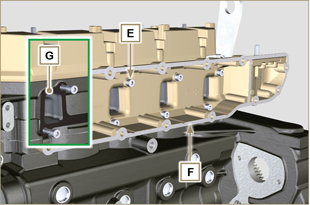 7.12.1 Capuchón balancines


Desatornille los tornillos A .Quite el capuchón de los balancines B .Quite la junta C .
Fig 7.44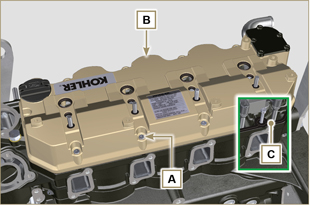 7.12.2 Perno balancines


Desatornille los tornillos D .Quite el grupo perno balancines E .
Fig 7.45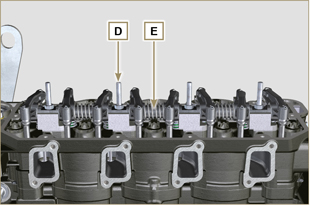 7.12.2.1 Balancines (  )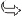 


Quite el anillo de retención F .Quite los anillos de apoyo G .Quite los balancines H .
Fig 7.46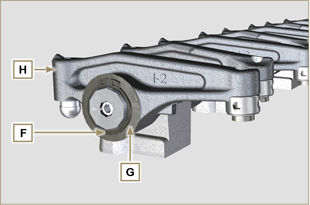 7.12.3 Varillas y puentes de válvulas


Quite los puentes de mando de las válvulas M .Quite las varillas de mando de los balancines N .
Fig 7.47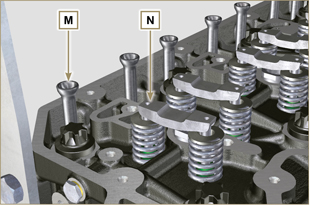 7.12.4 Cabeza motor   Importante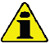 Cada vez que se realice un desmontaje, hay que sustituir los tornillos P .NO desenrosque completamente los tornillos, sino que primero aflójelos con un ciclo de desenroscado de una vuelta siguiendo el orden indicado en la figura.Afloje los tornillos de fijación P desenroscando los mismos con una vuelta siguiendo el orden indicado en la figura.Desenrosque los tornillos de fijación P siguiendo el orden indicado en la figura.   Importante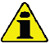 Para elevar la cabeza del motor Q use exclusivamente los dos cáncamos AE previstos por KOHLER (consulte Fig. 7.55 ).Durante la fase de desmontaje de la cabeza Q y sucesivos procedimientos de desmontaje, control y montaje, es necesario proteger de los golpes la superficie de contacto W de la cabeza Q y de la bancada J .Quite la cabeza del motor Q .Quite la junta de la cabeza R .
Fig 7.48


Fig 7.49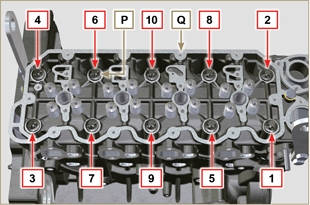 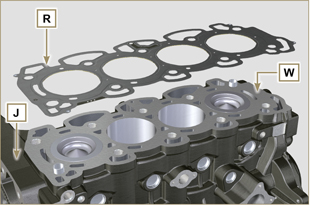 7.12.4.1 Válvulas (  )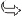 


Monte la herramienta ST_07 en la cabeza Q fijándola a uno de los agujeros para la fijación del capuchón de balancines.
NOTA: Cambie el agujero de fijación según la posición de las válvulas que hay que desmontar.
Coloque la herramienta ST_07 en la válvula como se muestra en la figura.
Fig 7.50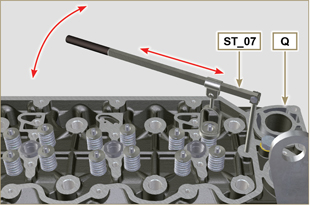 Empuje la palanca de la herramienta ST_07 hacia abajo con el fin de bajar los platillos de válvula S en el sentido de la flecha T , y quite los semiconos U usando un imán.NOTA: Repita todas las operaciones para todas las válvulas afectadas.
Fig 7.51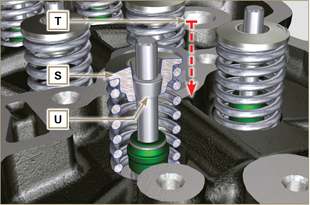      Importante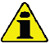 En caso de sustitución de las válvulas, antes de quitarlas controle su posición original para evitar que se cambie la posición de las mismas en el momento del montaje.Quite las válvulas V .
Fig 7.52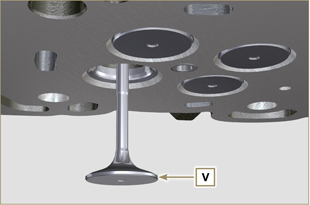 7.12.4.2 Manguitos del electroinyector (  )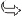 


Desatornille y quite los casquillos Z de la cabeza Q .Quite las juntas J y K .
Fig 7.53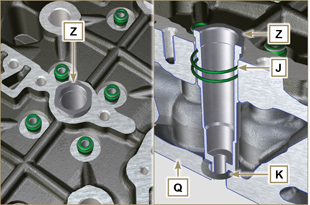 7.12.4.3 Junta de vástago válvula (  )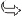 


Quite las juntas W .
Fig 7.54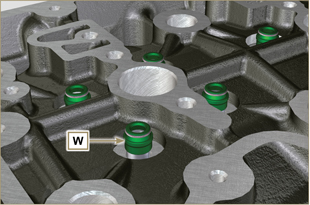 7.12.4.4 Cáncamo de elevación (  )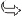 


Desatornille los tornillos X y quite los cáncamos Y .Realice un lavado profundo de la cabeza del motor Q .
Fig 7.55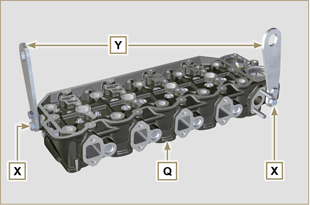  Importante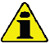 En las siguientes operaciones es necesario girar el motor llevando el plano de cabeza hacia abajo.Quite el engranaje A .Desatornille el tornillo B y quite el engranaje C .NOTA : El engranaje A está montado en el árbol de levas a interferencia; extrayendo el engranaje A se extraerá también el árbol de levas.
Fig 7.56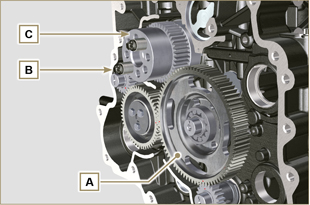 7.14.1 Cárter de aceiteDesatornille los tornillos A .Quite el cárter del aceite B introduciendo una lámina entre el plano C de la bancada D y el cárter B .Quite la varilla de nivel del aceite E .
Fig 7.57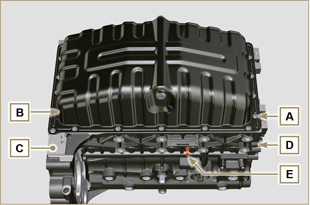 7.14.2 Tubo de aspiración de aceiteDesatornille los tornillos F y quite el tubo de aceite G .
Fig 7.58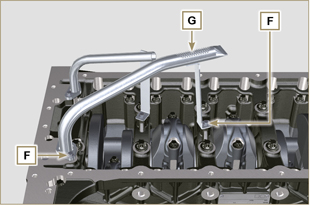 7.14.3 Tubo de retorno del aceite (  )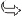 


Desatornille los tornillos H y quite el tubo L .
Fig 7.59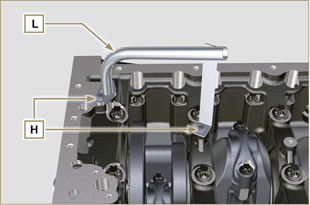 7.15.1 Grupo pistón/biela     Importante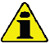 Realice referencias numéricas (n.º cilindros) en las bielas, en los capuchones de biela N , en los pistones y en los pernos, para evitar que los componentes no sustituidos se confundan de forma inadvertida en la fase de montaje y provoquen un mal funcionamiento del motor.Las referencias de la biela M y del capuchón N se deben realizar solo por un lado en correspondencia con K1 y K2 como se ilustra en Fig. 7.61 .Destornille los tornillos M y quite los capuchones de biela N .
Fig 7.60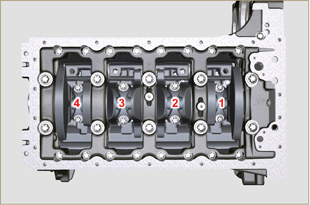 NOTA : el acoplamiento del capuchón N en la biela puede ser con pasadores de centrado (Fig. 7.62) o fracturadas ( Fig. 7.63 - sin pasadores de centrado).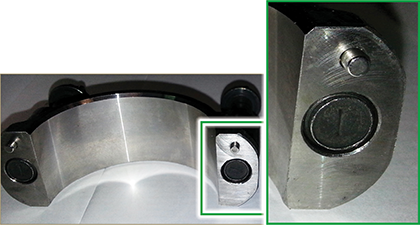 Fig. 7.62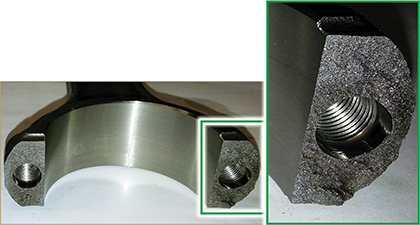 Fig. 7.63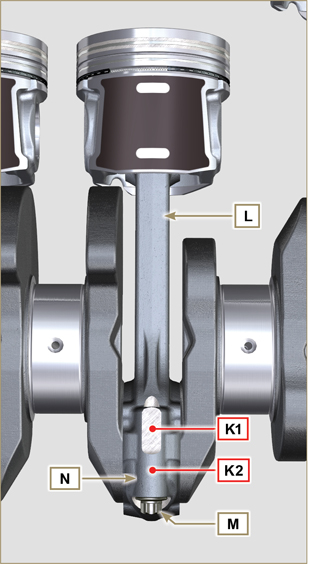 Fig 7.61Saque el grupo biela - pistón en posición 2 y 3 ejerciendo una presión manual en la biela L en el sentido de las flechas AK .Vuelva a acoplar los capuchones de la cabeza de biela N con su grupo pistón biela L .Gire el cigüeñal de 180°.Repita los puntos de 2 a 5 para el desmontaje del grupo biela - pistón en posición 1 e 4 .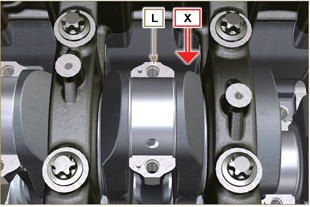 
 
Fig 7.64     Advertencia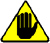 Los semicojinetes de biela P , realizados con un material especial, se deben sustituir cada vez que se realice un desmontaje, para evitar el gripaje.
Fig 7.65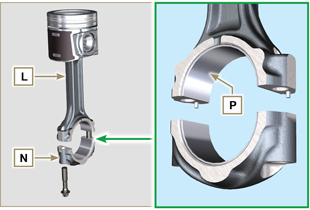 7.15.2 Semi-bancada inferior     Importante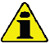 Cada vez que se realice un desmontaje, hay que sustituir los tornillos Q .NO desenrosque completamente los tornillos, sino que primero aflójelos con un ciclo de desenroscado de una vuelta siguiendo el orden indicado en la figura.Afloje los tornillos de fijación Q desenroscando los mismos de una vuelta siguiendo el orden indicado en la figura.Desenrosque los tornillos de fijación Q siguiendo el orden indicado en la figura.
Fig 7.66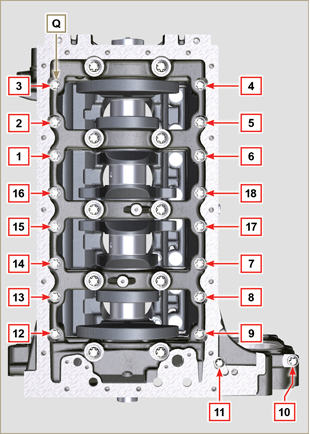      Importante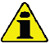 Cada vez que se realice un desmontaje, hay que sustituir los tornillos R .NO desenrosque completamente los tornillos, sino que primero aflójelos con un ciclo de desenroscado de una vuelta siguiendo el orden indicado en la figura.Afloje los tornillos de fijación R desenroscando los mismos de una vuelta siguiendo el orden indicado en la figura.Desenrosque los tornillos de fijación R siguiendo el orden indicado en la figura.Quite la semi-bancada inferior D1 y vuélvala a colocar en un recipiente adecuado para el lavado.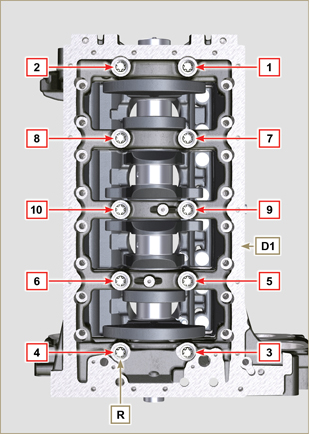 
Fig 7.677.15.3 Cigüeñal


Quite:
El cigüeñal S .Los semi-anillos de apoyo T .Extraiga la junta U del cigüeñal S
Fig 7.68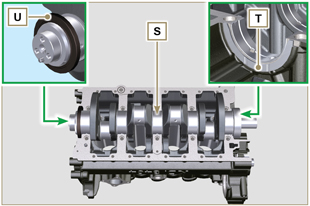 7.15.4 Pistón (  )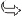 


Desmonte el anillo de retención V .Extraiga el perno Z para separar el pistón J de la biela L .
   Importante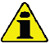 Si no se sustituyen, mantenga emparejados los componentes (biela - pistón - perno) mediante las referencias para evitar que se intercambien entre ellos con el montaje.
Fig 7.69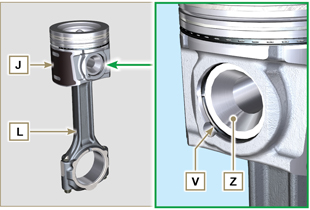 7.15.4.1 Segmentos (  )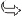 


Desmonte los segmentos K .
Fig 7.70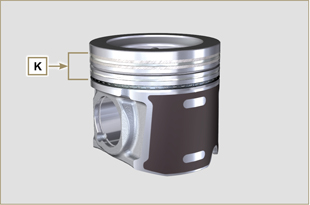 7.15.5 Chiclés de aceite (  )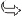 


Desatornille los tornillos W , y quite los chiclés X de la semibancada superior D2 .
Fig 7.71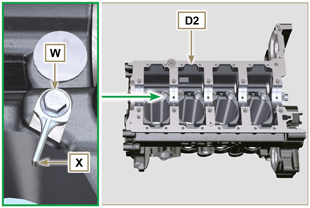 7.15.6 Taqués árbol de levas


Quite los taqués Y de la semi-bancada superior D2 con un imán.
Fig 7.72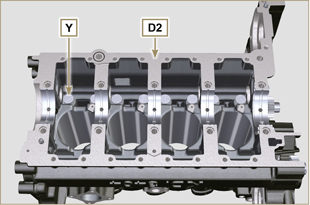 7.15.7 Bujes de banco


Quite los bujes de banco A1 de la semi-bancada superior A2 .
   Importante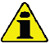 Como los semi-cojinetes banco A1,B1 están realizados con un material especial, se deben sustituir cada vez que se realice un desmontaje, para evitar el gripaje.
Fig 7.73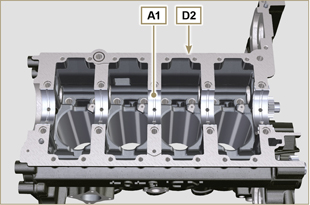 Quite los bujes de banco B1 de la semi-bancada inferior D2 .
Fig 7.74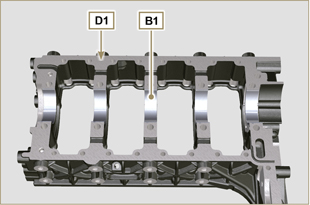 8.2.1 Control de los conductos del aceite   Importante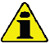 Sustituya y monte el tapón cónico A3 en el orificio B, B1 (par de apriete a 30 Nm ), después de haber realizado la operación de limpieza.Utilice una escobilla en los puntos de acceso A, B, B1, C, D para limpiar los conductos del aceite de la bancada G .Utilice aire comprimido para eliminar posibles residuos.Desenrosque los tornillos A1 extraiga la placa A2 con la correspondiente junta.

Fig 8.1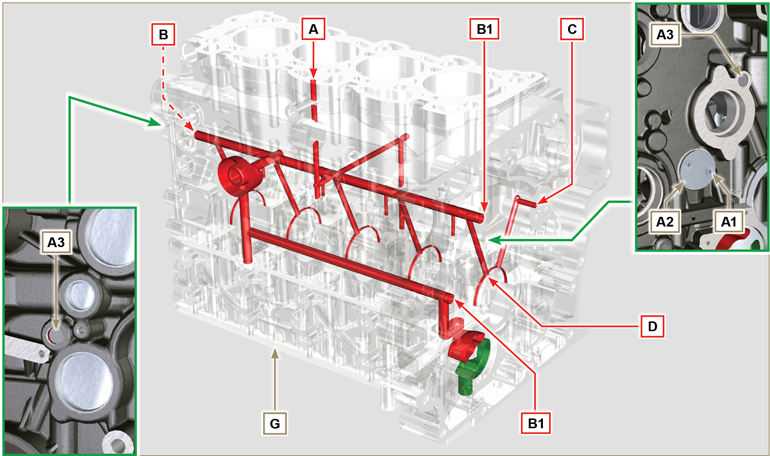 8.2.2 Control Cilindros
Coloque la bancada G en un plano de trabajo.
Mida, con un comparador, el diámetro en correspondencia de los puntos J-M-N (Fig. 8.2) longitudinalmente y transversalmente respecto al eje H del cigüeñal.
Si la ovalización o el desgaste constatado en un punto individual de J-M-N , es superior a +0,05 mm respecto al valor de la Tab.8.1 , es necesario realizar la operación de rectificación para
todos los cilindros F .
Consulte la Tab. 8.1a para establecer el valor de holgura en los cilindros sometidos a rectificación.
     Importante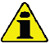 La rectificación está prohibida antes de las 10000 h de funcionamiento en todos los motores con placa EPA (consulte Apar. 1.3 ).La rectificación de los cilindros prevista es de +0.20, +0.50 y + 1 mm .La operación de rectificación de los cilindros debe respetar la especificación KOHLER - cód. ED0035612500 .La rectificación se debe realizar en todos los cilindros F .La tab. 8.1 reproduce los valores de dimensión solo para los componentes nuevos.(1) El aumento de +0.20 mm, podría estar ya en el motor.Tab 8.1 Valores de rectificación
Fig 8.2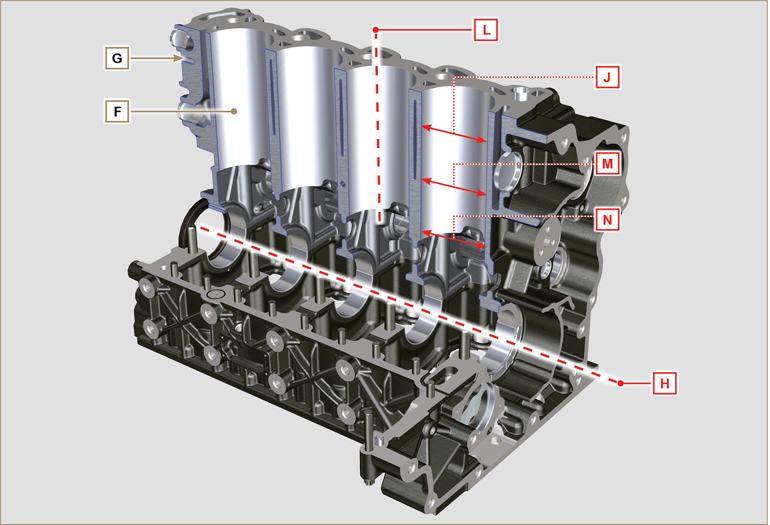 8.2.3 Control del plano de la cabezaCompruebe con un comparador la planicidad del plano A1 .El valor de irregularidad MAX del plano A1 permitido es de:0,10 mm en toda el área;0,03 mm en un área de 100x100 mm.La rectificación del plano A1 no está permitida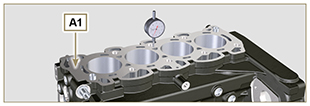 Fig 8.38.2.4 Control del asiento del árbol de levas de 4 cilindrosEn los alojamientos del árbol de levas se encuentra sólo el buje Q del lado de la distribución.
Utilice un comparador de interiores para detectar los diámetros de los asientos W - K - Y - Z .
Con un micrómetro mida los diámetros de los pernos W1- K1 - Y1 - Z1 (Fig. 8.4).
Según los valores constatados calcule la holgura entre el alojamiento y el perno que debe respetar los valores de la  Tab. 8.2.
El valor de desgaste MÁX . permitido es de 0.120 mm.     Importante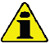 La tab. 8.2 reproduce los valores de dimensión solo para los componentes nuevos.Tab 8.2  Dimensiones de los alojamientos y pernos del árbol de levas.
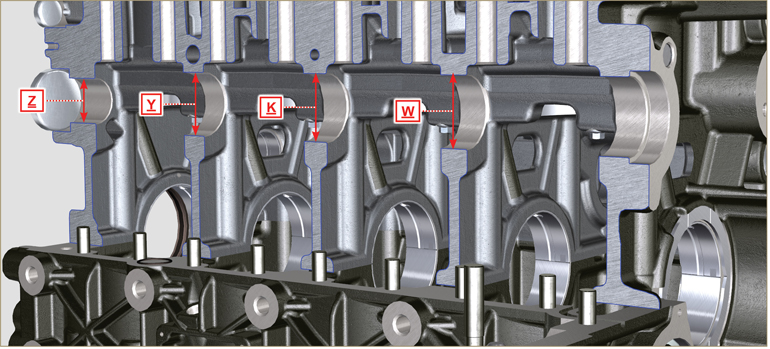 Fig 8.4Fig 8.48.2.5 Control del árbol de levasMida con un micrómetro las dimensiones máximas de las levas de aspiración R y descarga S (Tab. 8.3) .
El valor de desgaste MÁX. permitido es de 0.1 mm .   Importante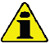 La tab. 8.3  reproduce los valores de dimensión solo para los componentes nuevos.Tab 8.3  Dimensiones levas.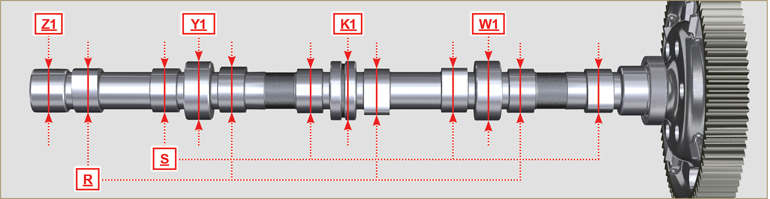 Fig 8.5Fig 8.58.3.1 Control taqués
Utilice un plano de encaje y un comparador, como se muestra en la Fig. 8.5 .
Controle la perpendicularidad del plano C , haciendo girar el taqué D en el sentido de la flecha.
El valor de desgaste MÁX . permitido es de 0.02 mm.
Con un calibre controle la longitud del valor A y B (Tab. 8.4).
El valor de desgaste MÁX . permitido es de 0.08 mm.  
Fig 8.5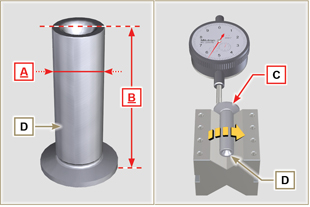 8.3.2 Control de los asientos de los taqués
Utilice un comparador de interiores para detectar los diámetros de los asientos de los taqués X .
En función del valor de la cota A constatada (Apar. 8.3.1) calcule el valor de holgura (Tab. 8.4) . Si los valores de holgura no se respetan, sustituya el componente desgastado.     Importante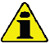 La tab. 8.4 reproduce los valores de dimensión solo para los componentes nuevos.Tab. 8.4 Dimensiones de los taqués y asientos de taqués.  
Fig 8.6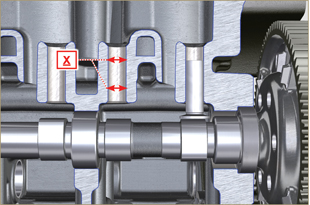 8.4.1 Control de dimensiones y revisiónLave bien el cigüeñal usando el detergente adecuado.
Introduzca una escobilla en todos los conductos de lubricación B y sople con aire comprimido y déjelos libres completamente de posibles residuos de suciedad.
Controle el estado de desgaste y la integridad de las superficies de los pernos de banco C y de biela D .Realice las operaciones descritas en el Apar. 9.3.1 en el Apar. 9.3.6 (menos Punto 2, 4, 9 y 10 ).Realice el apriete de los tornillos J Fig. 9.9 , K Fig. 9.10 respetando los ciclos, el apriete, las sucesivas rotaciones.
Ciclo 1 - Tornillos J - Torx M14x1,5 - Apriete 60 Nm. ( Fig. 9.9 )
Ciclo 2 - Tornillos K - Torx M10x1.25 - Apriete 30 Nm. ( Fig. 9.10 ).
Mida con un micrómetro los pernos de biela A1 , y con un comparador el diámetro interno de los semi-cojinetes de biela A2 .
Mida con un micrómetro los pernos de banco B1 , y con un comparador el diámetro interno de los semi-cojinetes de banco B2 .
Si los valores de cota descritos en Tab. 8.5 no corresponden, rectifique todos los pernos A1 y B1 .
Fig 8.7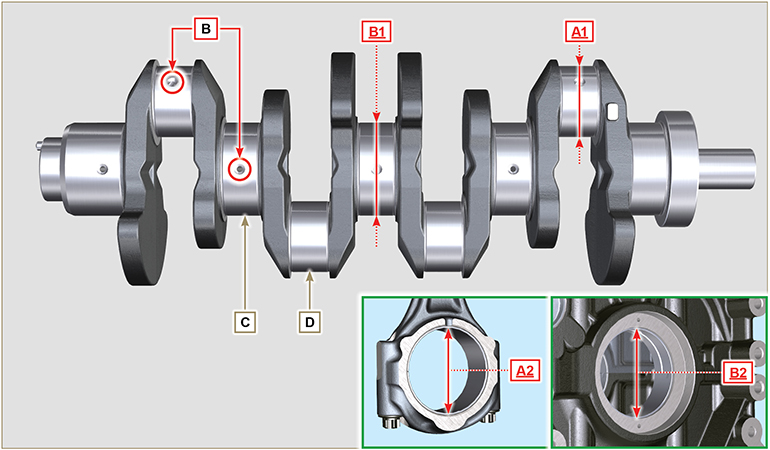 8.4.1 Control de dimensiones y revisiónLave bien el cigüeñal usando el detergente adecuado.
Introduzca una escobilla en todos los conductos de lubricación B y sople con aire comprimido y déjelos libres completamente de posibles residuos de suciedad.
Controle el estado de desgaste y la integridad de las superficies de los pernos de banco C y de biela D .Realice las operaciones descritas en el Apar. 9.3.1 en el Apar. 9.3.6 (menos Punto 2, 4, 9 y 10 ).Realice el apriete de los tornillos J Fig. 9.9 , K Fig. 9.10 respetando los ciclos, el apriete, las sucesivas rotaciones.
Ciclo 1 - Tornillos J - Torx M14x1,5 - Apriete 60 Nm. ( Fig. 9.9 )
Ciclo 2 - Tornillos K - Torx M10x1.25 - Apriete 30 Nm. ( Fig. 9.10 ).
Mida con un micrómetro los pernos de biela A1 , y con un comparador el diámetro interno de los semi-cojinetes de biela A2 .
Mida con un micrómetro los pernos de banco B1 , y con un comparador el diámetro interno de los semi-cojinetes de banco B2 .
Si los valores de cota descritos en Tab. 8.5 no corresponden, rectifique todos los pernos A1 y B1 .
Fig 8.7   Importante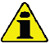 Los semicojinetes de banco y de biela se tienen que sustituir cada vez que se realice un montaje para evitar el gripaje, porque están hechos con un material especial sin plomo.El valor de desgaste MÁX . para A1 y A2 permitido es de 0.120 mm.El valor de desgaste MÁX . para B1 y B2 permitido es de 0.150 mm.Para rectificar el cigüeñal existen disminuciones de los Tabla de diámetros de los pernos de biela y de banco diámetros de los semicojinetes de banco y de biela de 0,25 mm y de 0,50 mm; para rectificar los pernos A1 y B1 , constate los valores de los diámetros A2 y B2 con el montaje de los semicojinetes disminuidos, defina el diámetro de rectificación de los pernos A1 y B1 respetando los valores de holgura indicados en tab. 8.5.La tab. 8.5 reproduce los valores de dimensión solo para los componentes nuevos.Tab 8.5 Diámetros de los pernos de biela y de banco
8.4.2 Control de la holgura axial del cigüeñalRealice las operaciones descritas en el Apar. 9.3.1 , Apar. 9.3.4 en el Apar. 9.3.5 menos punto 2, 3, 5, y 10 .
Realice el apriete de lo tornillo J ( Fig. 9.9) respetando los ciclos, el apriete, las sucesivas rotaciones.
Ciclo 3 - Tornillos J - Torx M14x1,5 - Apriete 45°. ( Fig. 9.9 )
Ciclo 4 - Tornillos J - Torx M14x1,5 - Apriete 45°. ( Fig. 9.9 ).Mida el desplazamiento axial del cigüeñal E con un comparador.
El desplazamiento axial debe ser MÍN. 0.18 mm y MÁX. 0.38 mm .
Si los valores constatados no corresponden, sustituya los anillos de apoyo D .
Fig 8.8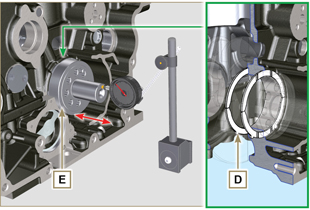 8.5.1 Control de dimensiones de la biela   Importante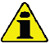 Antes de realizar el montaje de los grupos biela y pistones ( Apar. 9.3.7 y 9.3.8 ), controle que la diferencia de peso entre los grupos completos biela y pistón no sea superior a 15 g , para evitar desequilibrios anómalos durante la rotación del cigüeñal y consiguientes daños.ERealice siempre referencias en las bielas, en los respectivos capuchones de biela Q , en los pistones y en los pernos, para evitar que los componentes se intercambien de forma inadvertida en la fase de montaje y provoquen un mal funcionamiento del motor.Los semicojinetes de biela S tienen que estar en cada montaje.
Controle que las superficies de contacto estén perfectamente íntegras y limpias.
Monte el capuchón de biela Q en la biela con i semicojinetes S y apriete los tornillos P (par de apriete a 28 Nm ).
Mida los diámetros con un comparador B y D.
El valor de desgaste MÁX . para B y D permitido es de 0.06 mm .Tab 8.6     Importante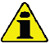 La Tab. 8.6 reproduce los valores de dimensión solo para los componentes nuevos.Controle que los semicojinetes de biela y de banco estén acoplados correctamente.Consulte la advertencia del Apar. 8.4.1 para el valor D disminuido.Si el valor de holgura entre B y C no se respeta, hay que sustituir el buje R (Fig. 8.10) .
Constate los valores A, C, D, E y F y compare con aquellos descritos en Tab. 8.6.
Si los valores detectados no corresponden a los indicados en la Tab. 8.6 , sustituya la biela T .
Fig 8.9


Fig 8.10


Fig 8.11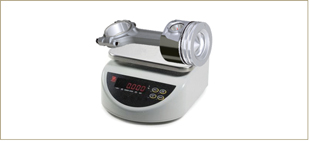 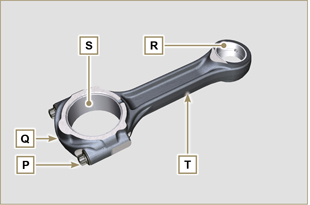 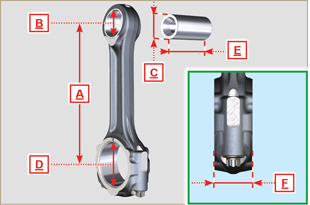 8.5.2 Control del paralelismo de los ejes pernopasador
Lubrique el perno A y el buje R (Fig. 8.10) .
Introduzca el perno en el buje R . Controle con un comparador el paralelismo entre los ejes de la cabeza de biela y del pie de biela.

El error de paralelismo (valor V ) constatado en las extremidades del perno, debe ser MIN. 0,015 e MAX. 0,030 mm .
Si los valores de paralelismo no corresponden a los indicados, sustituya la biela T con una nueva.
8.5.3 Control de los segmentos del pistón
Introduzca el segmento U en el cilindro, constate el valor H (distancia entre las puntas del segmento U ). Repita la operación para todos los segmentos de compresión.
Si el valor constatado H no corresponde a los valores indicados en la tabla (Tab. 8.7) , sustituya los segmentos de compresión U .
   Importante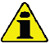 Los segmentos de compresión no se pueden sustituir de forma individual.
NOTA: consulte la Fig. 8.17 para individuar los segmentosTab. 8.7

Fig 8.12


Fig 8.13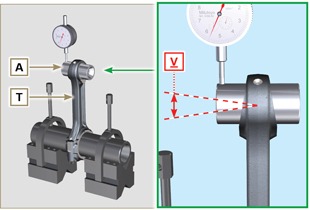 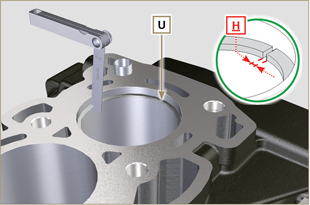 8.5.4 Control de las dimensiones del pistón
Limpie bien el pistón.

Mida el diámetro del pistón a 12 mm (valor L ) desde la base
de la camisa de acuerdo con las ventanas en el grafitado M .
Consulte la tabla 8.8 para establecer el valor de holgura de los pistones con diámetro aumentado. De acuerdo con el punto W, se indica 3 cifras para el pistón STD;

3 cifras más R para el pistón con diámetro aumentado de 0.20 mm;

+0.5 para el pistón con diámetro aumentado de 0.50 mm;

+1 para el pistón con diámetro aumentado de 1.00 mm;
Si la holgura entre el cilindro y el pistón es superior a los 0.074 mm, es necesario sustituir el pistón y los segmentos de compresión.   Importante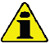 La Tab. 8.8 reproduce los valores de dimensión solo para los componentes nuevos.Tab. 8.8

Fig 8.14


Fig 8.15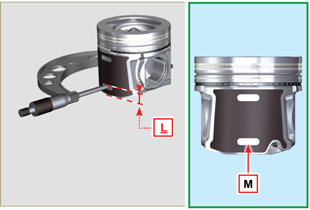 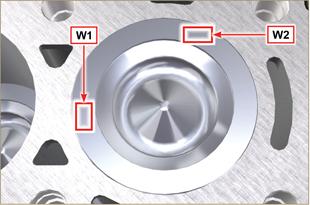      Importante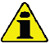 Constate, con un medidor del espesor, la holgura del segmento de estanqueidad en el correspondiente asiento (valores L1, L2 y L3 ).Si la holgura no corresponde a los valores indicados en la tabla (Tab. 8.9) , sustituya los segmentos de compresión y el pistón.Tab 8.9

Fig 8.16 / 8.17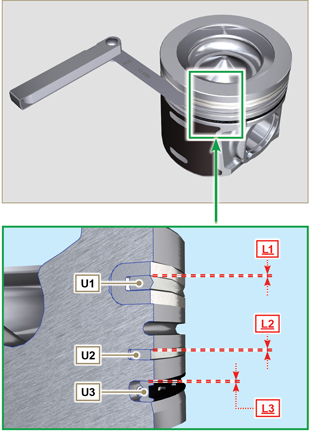 8.6.1 Control planicidad
Coloque la cabeza encima de un plano de encaje, y controle con un comparador la planicidad del plano C .
El valor de irregularidad MÁX . del plano C permitida es de 0,10 mm .
Si el valor no se respeta, es necesario realizar la operación de rectificación del plano C .
La eliminación de material MÁX . permitida es de 0.20 mm .
   Importante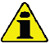 La rectificación se debe realizar con los manguitos A de los electroinyectores montados.La rectificación está prohibida en todos los motores con placa EPA (consulte Apar. 1.3 ).
Fig 8.18 - Fig 8.19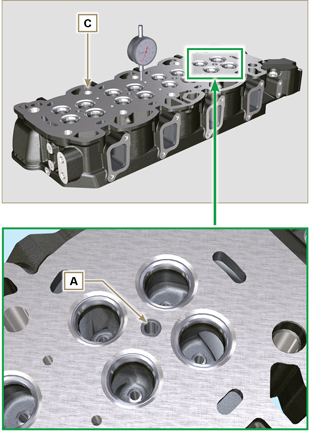 8.6.2 Control de los asientos de las válvulasLimpie bien las válvulas y los respectivos asientos.
Mida la anchura de estanqueidad B de cada válvula y su concavidad respecto al plano de la cabeza C que debe ser MIN 0,50 mm y MAX 0,53 mm.El valor de rebaje B MAX permitido en los componentes gastados es de 0.90 mm.Si las dimensiones detectadas no corresponden a los valores indicados, sustituya el componente desgastado.
La sustitución de los asientos se debe realizar en un taller de rectificación.
     Importante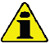 Los asientos se deben trabajar después e la colocación para llegar al valor B ; diríjase a un taller de rectificación para estas.
8.6.3 Muelles de las válvulas
Mida la longitud libre Z c on un calibre.
Con un dinamómetro, someta el muelle a dos fuerzas diferentes  y controle que la longitud del muelle, corresponda a los valores indicados en T ab. 8.10 .

Tab 8.10
Fig 8.20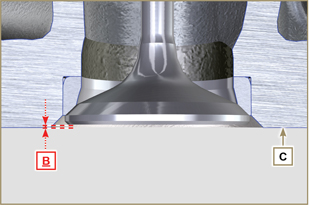 

Fig 8.21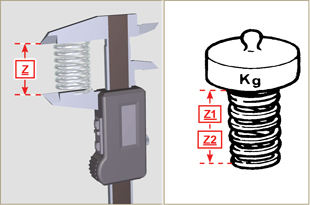 8.6.4 Control de las guías de las válvulas
Constate los diámetros D y E de los vástagos y las guías de las válvulas ( Tab. 8.11 ).Si los diámetros no corresponden a los valores indicados, sustituya las válvulas y las guías.
El valor de desgaste MAX. para D y E permitido es de 0,10 mm.

Respete el valor G desde el plano F en el montaje de las guías H (Tab. 8.11) .
     Importante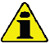 Realice las mediciones en varios puntos para identificar ovalizaciones y/o desgastes concentrados.La Tab. 8.11 reproduce los valores de dimensión solo para los componentes nuevos.Tab 8.11 Dimensiones del vástago - guía válvulas

Fig 8.22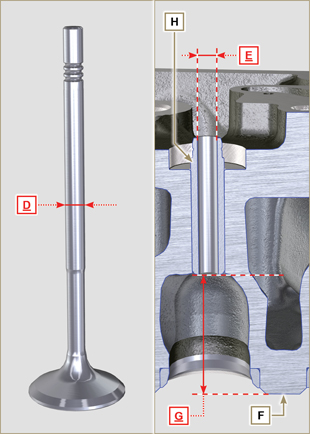 8.6.5 Sustitución de las guías de las válvulasLas guías de aspiración y descarga son de fundición gris con matriz perlítica fosforosa y tienen la misma dimensión. Las guías están montadas a interferencia, es posible el montaje enfriando las guías con la ayuda de nitrógeno líquido.
Antes de realizar el montaje de nuevas guías, constate el valor L y M , calcule el valor de interferencia que debe respetar los valores de la Tab. 8.12.
Respete el valor G desde el plano F al montaje de las guías H (Tab. 8.11 - Fig. 8.22) .
   Importante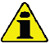 Las guías deben ser trabajadas para el valor E (Tab. 8.11 - Fig. 8.22) después de la colocación, diríjase a un taller de rectificación para dichas operaciones.Tab 8.12 Dimensiones guía válvulas - asiento guía

Fig 8.23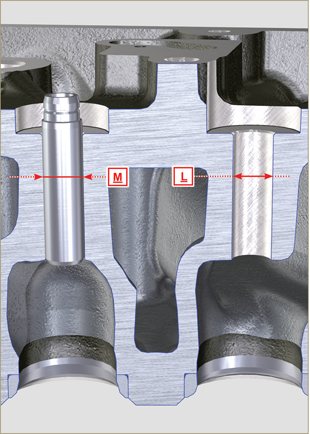 8.6.6 Control de los balancines
 
Constate el valor W1 en correspondencia con los orificios M situados en el perno de los balancines L (vista desde B en Fig. 8.25 ).
Constate el valor W2 (Fig. 8.26).
Según los valores constatados calcule la holgura entre W1 y  W2 que deben respetar los valores de la Tab. 8.13 .
Controle que todos los conductos de aceite N y M no tengan impurezas u obstrucciones.Tab 8.13 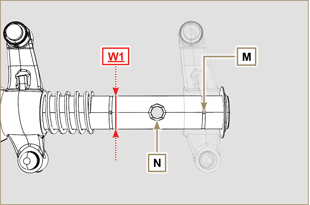 Fig. 8.25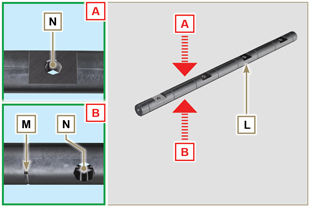 Fig 8.24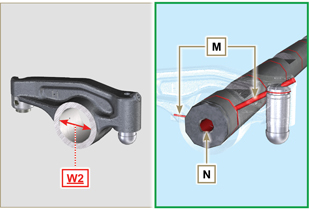 Fig 8.268.7.1 Control de dimensiones y visualMida los diámetros de los pernos A1 - B1 - C1 con un micrómetro. Utilice un comparador de interiores para constatar los diámetros de los alojamientos D1 - E1 - F1 .Según los valores constatados calcule la holgura entre el alojamiento y el perno que debe respetar los valores de la tab. 8.14.El valor de desgaste MAX permitido es de 0.03 mm.   Importante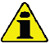 La Tab. 8.14 reproduce los valores de dimensión solo para los componentes nuevos.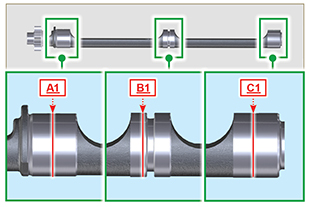 Fig. 8.27Tab. 8.14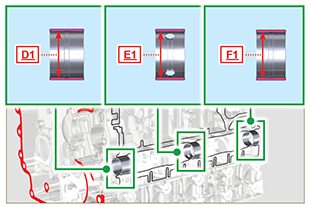 Fig. 8.288.7.2 Sustitución de bujesLos bujes deben taladrarse después del montaje, consulte las cotas D1, E1, F1 de la Tab. 8.14.Consulte el plano P para las cotas de montaje G1, G2, G3  de la Tab. 8.15.   Importante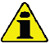 El buje G2 se debe orientar para los orificios de paso del aceite del circuito de lubricación del motor.Tab. 8.15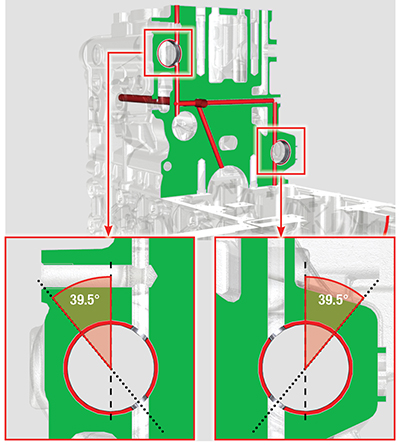 Fig. 8.30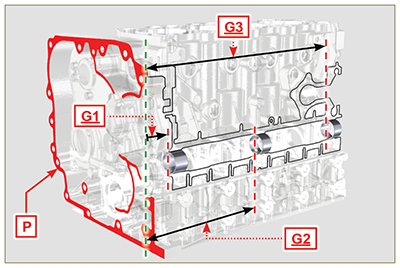 Fig. 8.29Fig. 8.308.7.1 Control de dimensiones y visual
Constate el valor de holgura B entre los dientes de los rotores, el valor de desgaste MAX permitido es de 0.28 mm.   Importante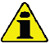 Sustituya la bomba del aceite A , si el resultado de los controles realizados, no cumple las condiciones descritas.
Fig 8.27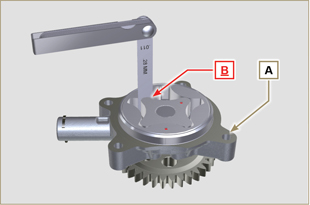 8.7.2 Control de la válvula de presión del aceite
Constate la longitud libre F del muelle D , que tiene que ser de  47.5   mm .
Si el valor constatado no corresponde al valor indicado, sustituya el muelle D .Tab 8.16

Fig 8.28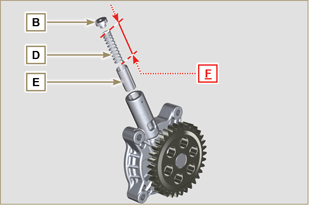 EQUIPAMIENTO ESPECÍFICOEQUIPAMIENTO ESPECÍFICOEQUIPAMIENTO ESPECÍFICOEQUIPAMIENTO ESPECÍFICO"ST"Foto/DibujoDESCRIPCIÓNMATR Í CULAST_05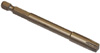 Llave para tornillos Six nicks SN 8ED0014603650-S9.3.1 Bujes de banco   Importante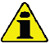 Realice el procedimiento del Apar. 8.2.1 y 8.2.2 , antes del montaje.Al ser los semi-cojinetes de banco, realizados en material especial, se deben sustituir taxativamente en cada montaje con el fin de evitar el gripaje.
Monte los nuevos semi-cojinetes A1 en la semi-bancada superior B1 respetando las marcas de referencia C .
   Importante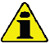 Después del montaje de los semi-cojinetes, compruebe que los orificios de lubricación D se correspondan con los canales de la semi-bancada B1 .Los semi-cojinetes inferiores y superiores NO se pueden sustituir de forma individual, sino todos juntos.Monte los nuevos semi-cojinetes A2 en la semi-bancada inferior B2 respetando las marcas de referencia C .Lubrifique los semi-cojinetes A1 y A2 con aceite.
Fig 9.1


Fig 9.2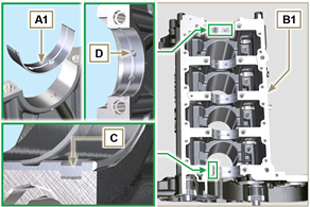 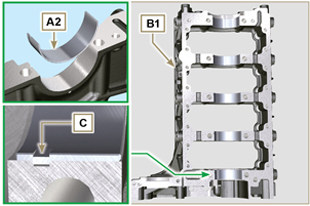 9.3.2 TaquésLubrifique con aceite los taqués E .Introduzca los taqués E en los alojamientos F de la semi-bancada superior B1 .
Fig 9.3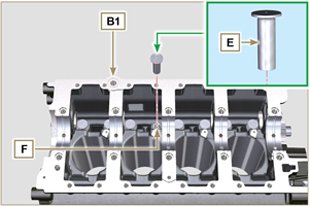 9.3.3 Rociadores aceiteIntroduzca los rociadores G en la semi-bancada superior B1 atornillando manualmente los tornillos de racor de H .Compruebe que los rociadores G estén acoplados correctamente en su lugar, como se indica en el detalle L y apriete los tornillos del racor H (par de apriete a 10 Nm ).
Fig 9.4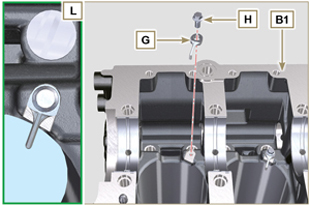 9.3.4 Cigüeñal   Importante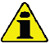 Realice los controles descritos en el Apar. 8.4.1 y Apar . 8.4.2 .Compruebe que los planos de acoplamiento P estén libres de impurezas.Lubrifique los pernos de banco y de biela J con aceite.Introduzca el cigüeñal M en su alojamiento de la semi-bancada superior B1 .Introduzca los 2 semi-anillos de apoyo N1 entre el cigüeñal M y la semi-bancada superior B1 (detalle Q ).
Fig 9.5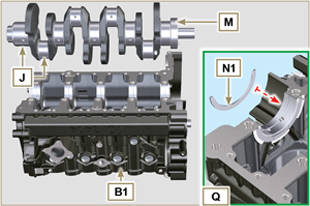 9.3.5 Semibancada inferiorVerificare che i piani di accoppiamento P siano privi di impurità.Distribuya un cordón de Loctite 5660 de aproximadamente 1,5 mm de grosor en el plano P de la semi-bancada superior B1 con cuidado de no obstruir los canales de impulsión de aceite X y de retorno de aceite al cárter Y .Introduzca la junta S en el asiento de la bancada B1 .Nota :  alternativa aplique Loctite 5699
Fig 9.6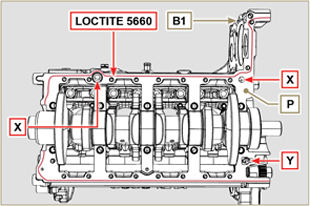 Compruebe que los semi-cojinetes de banco A2 de la semi-bancada inferior B2 estén montados correctamente.Monte los 2 semi-anillos de apoyo N2 en la semi-bancada inferior B2 aplicando dos puntos de grasa para mantenerlos en el alojamiento.Acople las dos semi-bancadas B1 y B2 respetando los vástagos de referencia  T .Compruebe que los semi-cojinetes de banco A2 de la semi-bancada inferior B2 estén montados correctamente.Monte los 2 semi-anillos de apoyo N2 en la semi-bancada inferior B2 aplicando dos puntos de grasa para mantenerlos en el alojamiento.Acople las dos semi-bancadas B1 y B2 respetando los vástagos de referencia  T .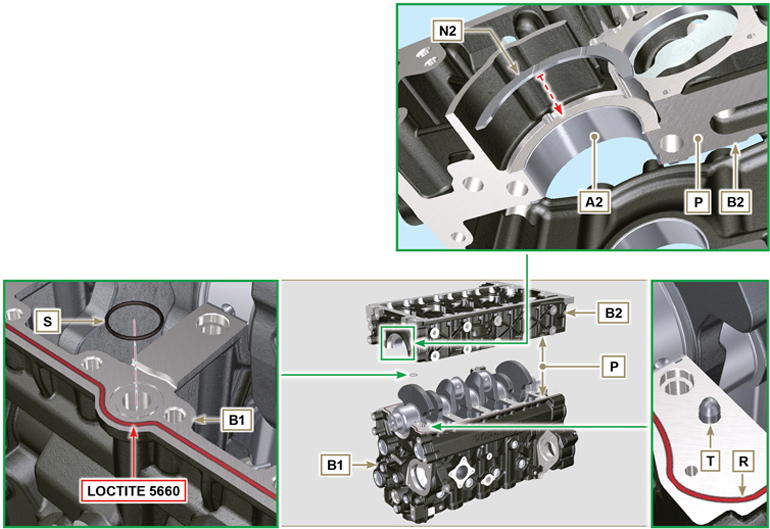 Fig 9.7 - F ig 9.8Fig 9.7 - F ig 9.8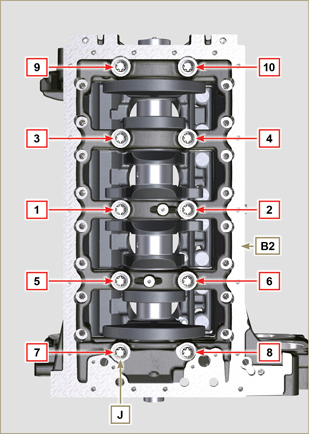 Fig 9.9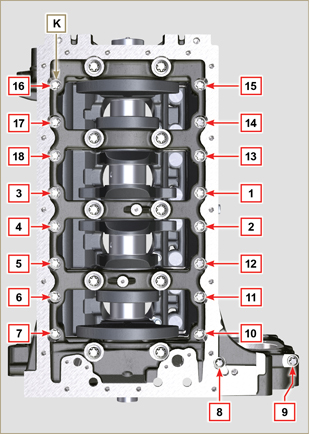 Fig 9.10Tab 9.2   Importante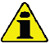 Los pernos de fijación J , K se deben sustituir taxativamente después de cada montaje.El incumplimiento de los procedimientos de montaje compromete el funcionamiento del motor y puede provocar daños materiales o personales.Realice el apriete de los tornillos J , K respetando los ciclos, el apriete, las sucesivas rotaciones, como se indica en la Tab. 9.2 .Aplique " Molyslip AS COMPOUND 40 " en las roscas y debajo de la cabeza de los tornillos J , K y enrósquelos manualmente hasta el tope.Fije los tornillos J , K siguiendo taxativamente el orden indicado en las Fig. 9.9 o Fig. 9.10 y los pares de apriete indicados en la Tab. 9.2 .Compruebe que el cigüeñal M gire sin impedimentos.Introduzca la junta W en el asiento de la bancada B ( ST_47 ) .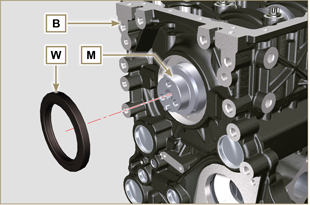 Fig 9.119.3.6 Árbol de levasControle que la clavija P1 esté montada correctamente en el cigüeñal M .Coloque el engranaje M1 en el cigüeñal M respetando la referencia de la clavija P1 .Apriete el tornillo N1 hasta el tope.Lubrique los pernos S2 , las levas S3 del árbol de levas S1 , todos los alojamientos Q1 con aceite.Introduzca el árbol de levas S1 en los alojamientos Q1 hasta el tope.Colocar el engranaje R1 respetando todas las referencias T1 de los engranajes M1 .   Importante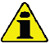 El incumplimiento de las referencias T1 en los engranajes M1 , R1 provoca el mal funcionamiento del motor y graves daños.

   7. Compruebe que el cigüeñal M gire sin impedimentos.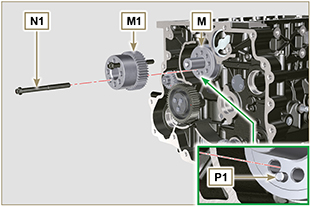 Fig 9.12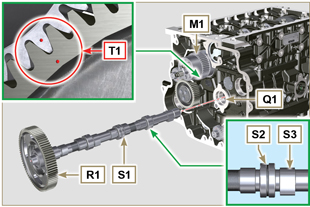 Fig 9.139.3.7 SegmentosRealice los controles descritos en el Apar. 8.5.3 .Introduzca el anillo de lubricación Z3 en el pistón Z .Introduzca el 2° anillo de estanquidad Z2 en el pistón Z .Introduzca el 1° anillo de estanquidad Z1 en el pistón Z .Realice los controles descritos en el Apar. 8.5.4 .Oriente la apertura de los segmentos a 120° entre ellos (Y) .NOTA : no oriente la apertura del segmento con el agujero hacia el bulón (N).


Lubricar el revestimiento del pistón y los segmentos con aceite.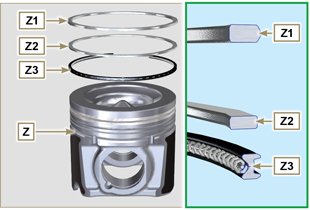 Fig 9.14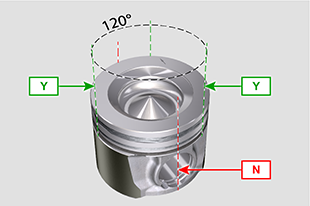 Fig 9.159.3.8 Pistón   Importante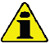 Los pernos de fijación E1 se deben sustituir taxativamente después de cada montaje.Antes de realizar el montaje del grupo de pistón y biela, realice los controles descritos en los Apar. 8.5.1 .Sustituya siempre los bujes D1 en cada montaje.Par los componentes respetando las referencias en el Apar. 7.15.5 .Destornille los tornillos E1 y quite el capuchón de biela F1 .Introduzca la biela F2 en el pistón Z y alinee los alojamientos  G1 .Introduzca el conector H1 en el alojamiento G1 para el montaje del grupo biela-pistón.Introduzca los anillos de tope L1 en el alojamiento G2 del pistón Z para bloquear el conector H1 .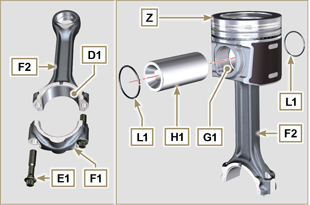 Fig 9.16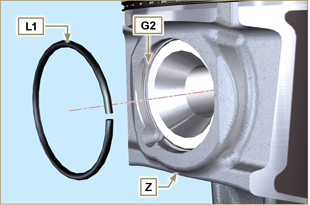 Fig 9.179.3.9 Grupo de pistón y biela   Importante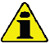 Antes de montar el grupo del pistón y biela, realice los controles descritos en las Apar. 8.5.5 .Gire el cigüeñal M desplazando el perno de biela J1 hacia el PMS del cilindro en cuestión.
Fig 9.18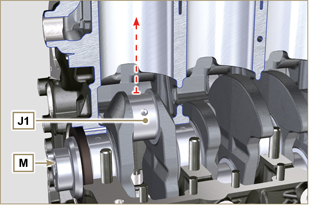 Lubrique el mantel y los segmentos del pistón Z .Compruebe que el semi-cojinete U1 esté montado correctamente y lubríquelo abundantemente.Utilizando una llave de apriete, introduzca el pistón en el cilindro W1 unos 10 mm (cuota T2 ).
   Importante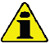 Compruebe que se cumpla la condición descrita en el punto 1 .El pistón Z se debe montar con el hueco K1 presente en un lado de la camisa, dirigido hacia los rociadores de aceite G.
Gire el pistón Z 10° en sentido de las agujas del reloj respecto a su posición de montaje correcto ( Fig. 9.20 - cuota T3 ).
NOTA: Con esta operación se evita el impacto entre la biela F2 y el rociador G .
Fig 9.19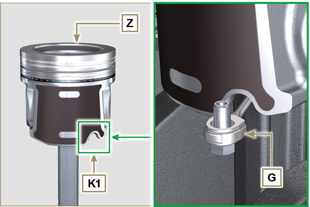 
Fig 9.20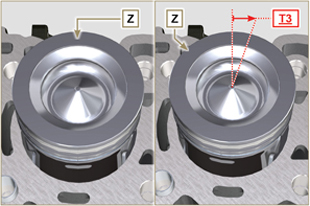 
Fig 9.21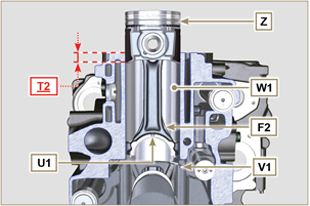 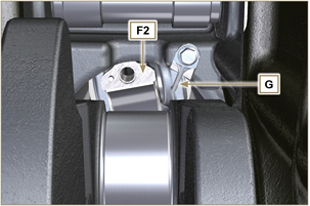 

Fig 9.22   Importante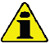 Deje la llave de apriete montada en el pistón.Empuje el pistón Z hacia abajo sin introducir los segmentos en el cilindro, gire el pistón Z de 10° en el sentido de las agujas del reloj (cota  T3 - posición correcta de montaje).
Fig 9.23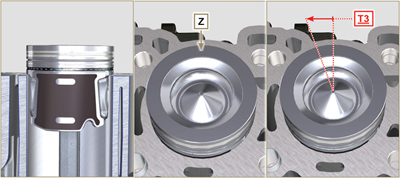 Empuje el pistón Z hacia abajo centrando el perno de biela J1 con la biela F2.Gire el cigüeñal M desplazando el perno de biela J1 hacia el PMI del cilindro en cuestión.Empuje el pistón Z hacia abajo centrando el perno de biela J1 con la biela F2 .Gire la bancada para introducir el capuchón de la cabeza de biela F1 .Compruebe que el semi-cojinete U1 esté montado correctamente en el capuchón de biela F1 .
     Importante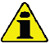 Controle que los planos de rotura del capuchón de biela F1 coincidan perfectamente con la biela F2 antes de enroscar y ajustar los tornillos E1 .Acople el capuchón de biela F1 a la biela F2 respetando las referencias realizadas al desmontar ( Apar. 7.15.2 y 7.15.5 ).Aplique " Molyslip AS COMPOUND 40 " en las roscas y debajo de la cabeza de los tornillos E1 y enrósquelos manualmente hasta el tope.     Importante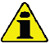 El incumplimiento de los procedimientos de montaje compromete el funcionamiento del motor y puede provocar daños materiales y personales.Apriete los tornillos E1 de forma alterna siguiendo taxativamente los pares de apriete indicados ( Tab. 9.3 ).Repita las operaciones de 1 a 14 para cada cilindro.Compruebe que las bielas tengan holgura y que el cigüeñal M gire sin impedimentos.
NOTA: Después del control realizado en el punto 16, coloque el árbol M con el primer cilindro en el PMS.
Fig 9.24


Fig 9.25


Fig 9.26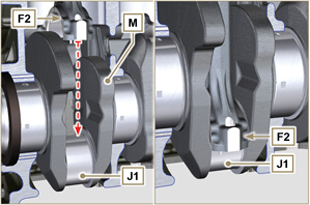 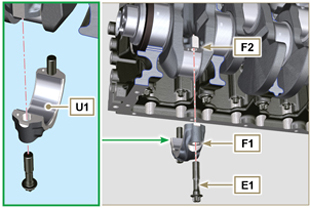 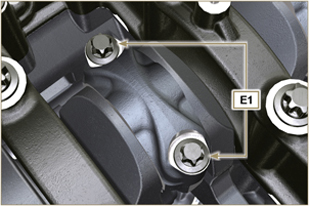 Tab 9.3Tab 9.3NOTA : Pulse para ver el procedimiento.https://www.youtube.com/embed/V4aXYc_0x8U?showinfo=0&rel=09.4.1 Tubo de retorno del aceite   Importante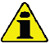 Sustituya taxativamente la junta D en cada montaje.Sustituya siempre los tornillos B con otros nuevos o como alternativa aplique  Loctite 2701 .Fije el tubo A en la semi-bancada C mediante los tornillos B interponiendo la junta D (par de apriete de  10 Nm ).
Fig 9.27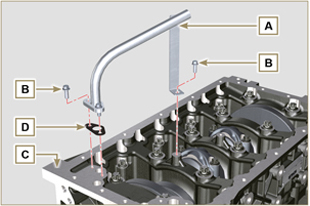 9.4.2 Tubo de aspiración de aceite   Importante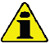 Sustituya taxativamente la junta F en cada montaje.Sustituya siempre los tornillos B con otros nuevos o como alternativa aplique Loctite 2701 .
Fije el tubo E en la bancada C mediante los tornillos B (par de apriete de 10 Nm ) interponiendo la junta F .
Fig 9.28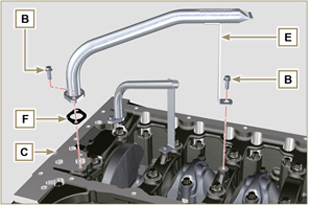 9.4.3 Cárter del aceiteCompruebe que los planos de contacto G del cárter de aceite H y de la bancada C estén libres de impurezas.Aplique un cordón de aproximadamente 2,5 mm de sellador ( Loctite 5660 ) en el plano G de la bancada C .Nota :  alternativa aplique Loctite 5699
Fig 9.29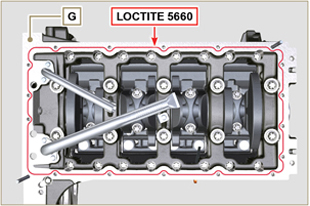 Coloque el cárter del aceite H en la bancada C en correspondencia con los orificios de fijación (utilice la herramienta ST_18 ).
Fig 9.30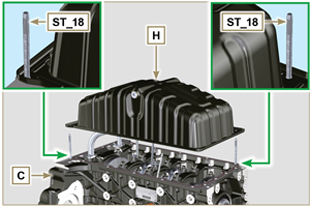      Importante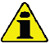 Apriete los tornillos L , siguiendo taxativamente el orden y el par de apriete indicado.
Fije el cárter del aceite H con los tornillos L (par de apriete de 25 Nm ).Después del apriete del tornillo n° 10 , destornille el tornillo n° 1 y apriételo de nuevo con el par de apriete indicado en el punto 4 . 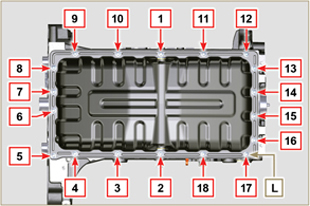 Fig 9.319.5.1 Junta de vástago válvula   Importante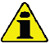 Realice los controles descritos en el Apar. 8.6.4 antes de realizar las operaciones siguientes.Sustituya siempre la junta A en cada montaje.Lubrique con aceite las juntas A en la parte interna.
Monte las juntas A en las guías de la válvula B utilizando la herramienta ST_08 .
Fig 9.32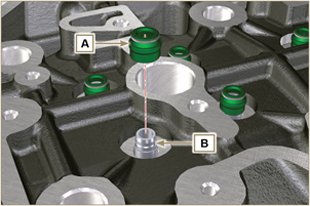 9.5.2 Manguitos electroinyectores  (  )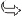 Introduzca las juntas C en los alojamientos del manguito D .Introduzca la junta E con el abombamiento dirigido hacia lo alto en la base del manguito D .Lubrique con aceite las juntas C .Introduzca y enrosque con cuidado el manguito D dentro del alojamiento de la cabeza F .
NOTA: el manguito D no debe sobresalir del plano de cabeza G .
Apriete el manguito D (par de apriete de 30 Nm ).
Fig 9.33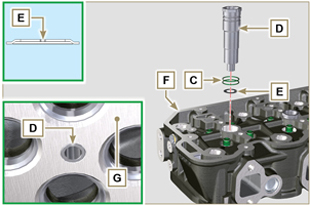 9.5.3 Saliente electroinyectoresRealice las operaciones del punto 1, 2 del Apar. 6.1.4 .Realice las operaciones del punto 3, 4 del Apar. 6.1.5 .Compruebe el saliente del inyector con la herramienta ST_03 (Fig. 9.35) el valor debe estar comprendido entre  1,68 y 2,42 mm.
NOTA: Si el valor detectado no corresponde, sustituya la junta Q con espesor diferente.
Fig 9.34 - Fig. 9.35 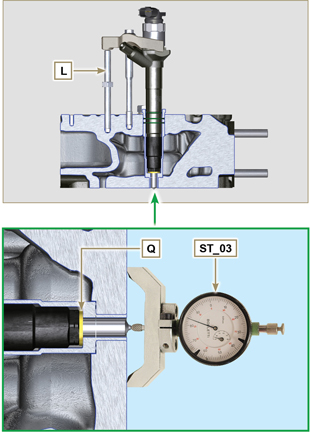 9.5.4 VálvulasLubrique con aceite e introduzca las válvulas X dentro de la cabeza F en las mismas posiciones de origen, en función de las referencias creadas en el Apar. 7.12.4.1 .Coloque el muelle Y en el alojamiento de la cabeza F .Coloque el platillo S en el muelle Y centrando la válvula X .Monte la herramienta ST_07 en la cabeza F fijándola a uno de los orificios para la fijación del capuchón de balancines.
NOTA: Cambie el orificio de fijación según la posición de las válvulas a montar.
Coloque la herramienta ST_07 en la válvula como se muestra en la Fig. 9.37 .Empuje la palanca de la herramienta ST_07 hacia abajo con el fin de bajar los platillos de válvula S en dirección a la flecha AK e introduzca los semi-conos AJ en el platillo S .Asegúrese de que los semi-conos AJ estén montados correctamente en los alojamientos de la válvula X y suelte la herramienta ST_07 .
NOTA: Repita todas las operaciones para todas las válvulas afectadas y retire la herramienta ST_07 .
Fig 9.36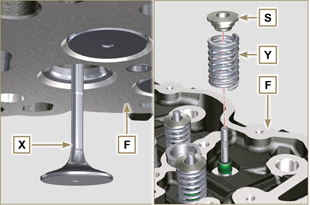 9.5.4 VálvulasLubrique con aceite e introduzca las válvulas X dentro de la cabeza F en las mismas posiciones de origen, en función de las referencias creadas en el Apar. 7.12.4.1 .Coloque el muelle Y en el alojamiento de la cabeza F .Coloque el platillo S en el muelle Y centrando la válvula X .Monte la herramienta ST_07 en la cabeza F fijándola a uno de los orificios para la fijación del capuchón de balancines.
NOTA: Cambie el orificio de fijación según la posición de las válvulas a montar.
Coloque la herramienta ST_07 en la válvula como se muestra en la Fig. 9.37 .Empuje la palanca de la herramienta ST_07 hacia abajo con el fin de bajar los platillos de válvula S en dirección a la flecha AK e introduzca los semi-conos AJ en el platillo S .Asegúrese de que los semi-conos AJ estén montados correctamente en los alojamientos de la válvula X y suelte la herramienta ST_07 .
NOTA: Repita todas las operaciones para todas las válvulas afectadas y retire la herramienta ST_07 .
Fig 9.37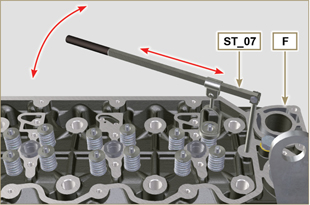 9.5.4 VálvulasLubrique con aceite e introduzca las válvulas X dentro de la cabeza F en las mismas posiciones de origen, en función de las referencias creadas en el Apar. 7.12.4.1 .Coloque el muelle Y en el alojamiento de la cabeza F .Coloque el platillo S en el muelle Y centrando la válvula X .Monte la herramienta ST_07 en la cabeza F fijándola a uno de los orificios para la fijación del capuchón de balancines.
NOTA: Cambie el orificio de fijación según la posición de las válvulas a montar.
Coloque la herramienta ST_07 en la válvula como se muestra en la Fig. 9.37 .Empuje la palanca de la herramienta ST_07 hacia abajo con el fin de bajar los platillos de válvula S en dirección a la flecha AK e introduzca los semi-conos AJ en el platillo S .Asegúrese de que los semi-conos AJ estén montados correctamente en los alojamientos de la válvula X y suelte la herramienta ST_07 .
NOTA: Repita todas las operaciones para todas las válvulas afectadas y retire la herramienta ST_07 .
Fig 9.38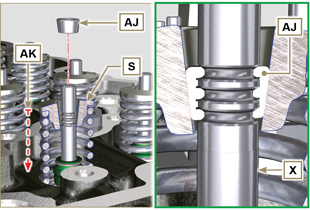 9.5.5 Cabeza del motorFije los cáncamos AW mediante los tornillos AX a la cabeza F (par de apriete a 80 Nm ).Coloque el pistón P en el PMS.Coloque la herramienta ST_03 en el plano de cabeza y detecte el saliente del pistón P desde el plano de cabeza K en 4 puntos diametralmente opuestos R .
Repita la operación con todos los pistones P y anote el valor medio más alto, determinando la cota S (Tab. 9.4) .
Tab. 9.4
En función del valor detectado en el punto 3 , elija la junta T correspondiente como se indica en la Tab. 9.4 ( Fig. 9.41 detalle U ).Compruebe que el plano K de la semi-bancada y la junta T estén libres de impurezas.
   Importante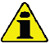 La junta de la cabeza se debe sustituir en cada montaje.Coloque la junta T en el K según las arandelas de centrado  J .
Fig 9.39


Fig 9.40


Fig 9.41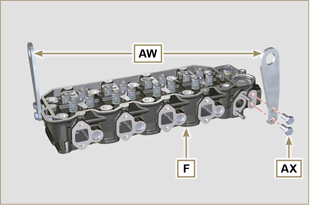 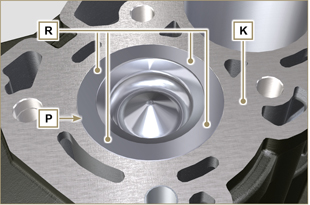 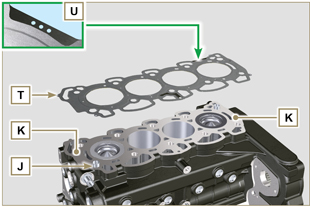 Compruebe que el plano W de la cabeza esté libre de impurezas.Coloque la cabeza F en la semi-bancada Z según las arandelas de centrado J .
   Importante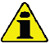 Los pernos de fijación V se deben sustituir taxativamente después de cada montaje.
Componente modificado, ver circular técnica 710009.El incumplimiento de los procedimientos de montaje compromete el funcionamiento del motor y puede provocar daños materiales o personales.Realice el apriete de los tornillos V respetando los ciclos, el apriete, las sucesivas rotaciones, como se indica en la Tab. 9.5 .Fije la cabeza F mediante el apriete de los tornillos V siguiendo taxativamente el orden indicado en la Fig. 9.43 y los pares de apriete los pares de apriete y las pausas entre los ciclos indicados en la  Tab. 9.5 .
Fig 9.42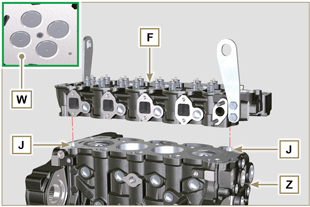 Tab. 9.5

Fig 9.43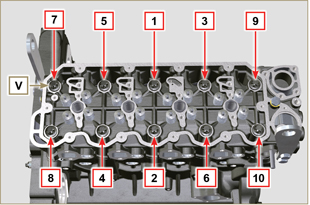 9.5.6 Varillas y puentes válvulasIntroduzca las varillas de mando de balancines AA en los nichos de la cabeza F .
   Importante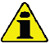 Centre correctamente las varillas AA en el alojamiento esférico de los taqués del árbol de levas AB .Monte el puente de válvula AC en los pares de válvulas de descarga y aspiración.
Fig 9.44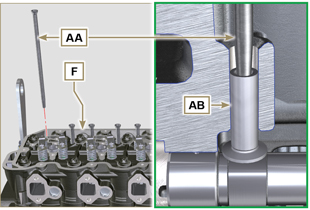 9.5.6 Varillas y puentes válvulasIntroduzca las varillas de mando de balancines AA en los nichos de la cabeza F .
   ImportanteCentre correctamente las varillas AA en el alojamiento esférico de los taqués del árbol de levas AB .Monte el puente de válvula AC en los pares de válvulas de descarga y aspiración.
Fig 9.45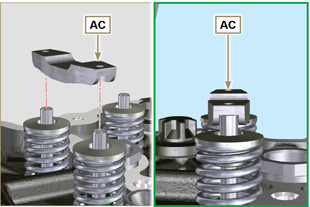 9.5.7 Balancines   Importante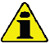 El balancín de aspiración AT es más corto respecto al balancín de descarga AR .
Monte el anillo de tope AM en el alojamiento AN del perno de balancines AH .Coloque el perno AH con el plano AP hacia arriba e introduzca los 2 anillos de apoyo AQ .Introduzca en secuencia el balancín de aspiración AR , el soporte AS y el balancín de descarga AT en el perno AH .Introduzca el muelle AU en el perno AH .Repita los puntos 3, 4 para todos los balancines.
NOTA: El soporte AV que contiene la clavija BV , se debe montar de acuerdo con el cilindro n.° 3.
Introduzca 2 anillos de apoyo AQ y el anillo de tope AN para bloquear todos los componentes introducidos en el perno AH .
NOTA: El muelle AU se encarga de mantener en posición los soportes AS y AV .
Fig 9.46


Fig 9.47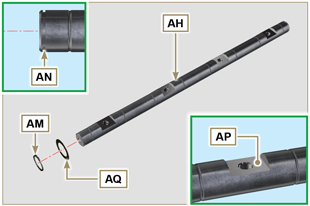 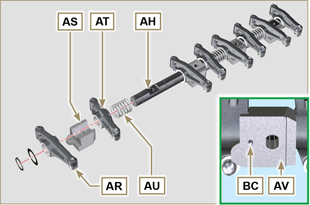 9.5.8 Grupo del perno de balancines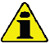 
Importante
Coloque el grupo del perno de balancines BB en un plano para alinear todos los planos de los soportes.Controle que los pistones estén colocados a mitad entre el PMS y el PMI.
De la vista A ⇒ ( Apar. 1.4 ) gire el cigüeñal de 90° hacia la izquierda respecto al PMS del 1° cilindro, colocando la clavija BP del cigüeñal como se muestra en la Fig. 9.48.Si el motor está pintado o protegido con pintura transparente, sustituya los tornillos de fijación  BE . Coloque el grupo perno de los balancines BB en la cabeza F , respetando la referencia de la clavija BC con el orificio BF de la cabeza F .Compruebe que estén colocados correctamente todos los balancines y los puentes de mando de válvulas (detalle BD ). Coloque el taqué en el alojamiento de la varilla de mando de balancines.Fije el grupo del perno de balancines BB apretando los tornillos BE (par de apriete de 40 Nm ). Respete el orden de apriete de los tornillos BE como se ilustra en la Fig. 9.50.
Fig 9.48


Fig 9.49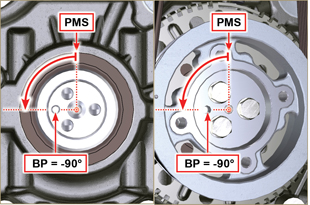 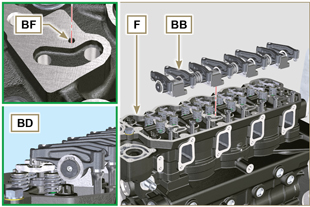 
Fig 9.50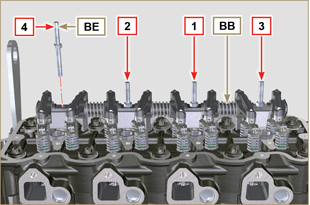 9.5.9 Capuchón balancines   Importante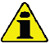 Sustituya las juntas  BF, BL y BM en cada montaje ( ST_11 - ST_12  - humedezca con Loctite 480 los asientos en la tapa BN antes de montar las juntas).Respete el orden de apretado ilustrado en las Fig. 9.52 .Coloque la herramienta ST_17 en la cabeza coincidiendo con los dos orificios de fijación   9 y 10 .Lubrique con aceite de vaselina las juntas BL en la parte superior y las juntas BM en la parte inferior.Coloque la junta BF y el capuchón de balancines BN en la cabeza F usando la herramienta ST_17 como guía.Fije el capuchón de balancines BN en la cabeza F mediante los tornillos BG (par de apriete de 10 Nm ).
Fig 9.51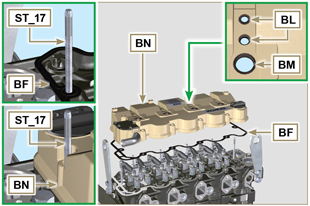 9.5.9 Capuchón balancines   ImportanteSustituya las juntas  BF, BL y BM en cada montaje ( ST_11 - ST_12  - humedezca con Loctite 480 los asientos en la tapa BN antes de montar las juntas).Respete el orden de apretado ilustrado en las Fig. 9.52 .Coloque la herramienta ST_17 en la cabeza coincidiendo con los dos orificios de fijación   9 y 10 .Lubrique con aceite de vaselina las juntas BL en la parte superior y las juntas BM en la parte inferior.Coloque la junta BF y el capuchón de balancines BN en la cabeza F usando la herramienta ST_17 como guía.Fije el capuchón de balancines BN en la cabeza F mediante los tornillos BG (par de apriete de 10 Nm ).
Fig 9.52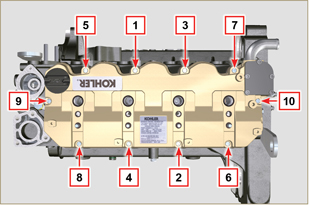 9.6.1 Semicolector interno   Importante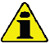 Compruebe que los planos de contacto entre el semi-colector C y la cabeza D estén libres de impurezas.
Introduzca la herramienta especial ST_18 en los puntos indicados.Coloque la junta B y el colector C en la cabeza D .Fije el semi-colector C con los tornillos A a la cabeza D (par de apriete de 25 Nm ).
Fig 9.53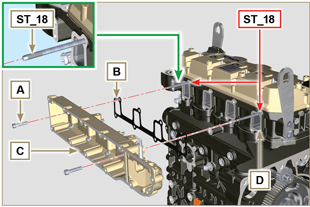 9.6.2 Semicolector externo   Importante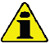 Compruebe que los planos de contacto entre los dos semi-colectores C y M estén libres de impurezas.Introduzca la herramienta especial ST_18 en los puntos indicados.Coloque la junta N , la chapa P y el semicolector M en el semicolector C .Fije el semi-colector M en el semi-colector C con los tornillos L (par de apriete de 22 Nm  - ST_05 ).
Fig 9.54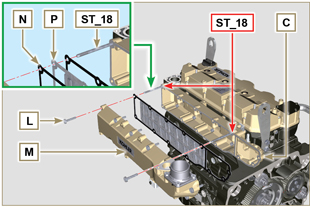    Important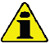 NO monte electroinyectores nuevos o diferentes sin las equipo necesarias ( Cap . 13 ).Retire los tapones de protección de todos los componentes del circuito carburante sólo en el momento del montaje ( Apar. 2.9.8 ).   ImportantNO monte electroinyectores nuevos o diferentes sin las equipo necesarias ( Cap . 13 ).Retire los tapones de protección de todos los componentes del circuito carburante sólo en el momento del montaje ( Apar. 2.9.8 ).9.7.1 Bomba inyección de alta presiónCompruebe que el plano A esté libre de impurezas ( Fig. 9.56 ).
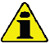 
Importante
Sustituya siempre la junta B en cada montaje.La junta de estanquidad B tiene un solo sentido de montaje (Fig. 9.55).Sustituya siempre los tornillos C con otros nuevos o como alternativa aplique Loctite 2701 ( Fig. 9.55 ).Monte la nueva junta B en la bomba de inyección D ( Fig. 9.56 ).Fije la bomba D en el alojamiento A1 junto con la junta B mediante los tornillos C ( Fig. 9.56 - par de apriete de 25 Nm ).Compruebe el montaje correcto de la llave E en el árbol F de la bomba de inyección D ( Fig. 9.57 ).Coloque el engranaje G en el árbol F de la bomba D respetando la referencia con la llave E y la referencia H del engranaje L ( Fig. 9.57 ).Apriete la tuerca M (par de apriete de 140 Nm ).
Fig 9.55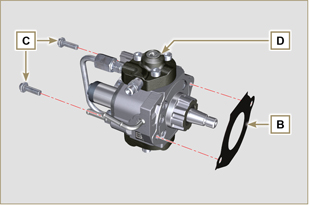 9.7.1 Bomba inyección de alta presiónCompruebe que el plano A esté libre de impurezas ( Fig. 9.56 ).

Importante
Sustituya siempre la junta B en cada montaje.La junta de estanquidad B tiene un solo sentido de montaje (Fig. 9.55).Sustituya siempre los tornillos C con otros nuevos o como alternativa aplique Loctite 2701 ( Fig. 9.55 ).Monte la nueva junta B en la bomba de inyección D ( Fig. 9.56 ).Fije la bomba D en el alojamiento A1 junto con la junta B mediante los tornillos C ( Fig. 9.56 - par de apriete de 25 Nm ).Compruebe el montaje correcto de la llave E en el árbol F de la bomba de inyección D ( Fig. 9.57 ).Coloque el engranaje G en el árbol F de la bomba D respetando la referencia con la llave E y la referencia H del engranaje L ( Fig. 9.57 ).Apriete la tuerca M (par de apriete de 140 Nm ).
Fig 9.56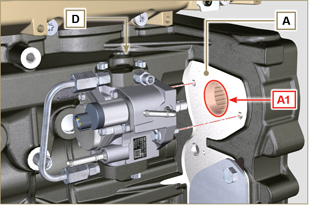 9.7.1 Bomba inyección de alta presiónCompruebe que el plano A esté libre de impurezas ( Fig. 9.56 ).

Importante
Sustituya siempre la junta B en cada montaje.La junta de estanquidad B tiene un solo sentido de montaje (Fig. 9.55).Sustituya siempre los tornillos C con otros nuevos o como alternativa aplique Loctite 2701 ( Fig. 9.55 ).Monte la nueva junta B en la bomba de inyección D ( Fig. 9.56 ).Fije la bomba D en el alojamiento A1 junto con la junta B mediante los tornillos C ( Fig. 9.56 - par de apriete de 25 Nm ).Compruebe el montaje correcto de la llave E en el árbol F de la bomba de inyección D ( Fig. 9.57 ).Coloque el engranaje G en el árbol F de la bomba D respetando la referencia con la llave E y la referencia H del engranaje L ( Fig. 9.57 ).Apriete la tuerca M (par de apriete de 140 Nm ).
Fig 9.57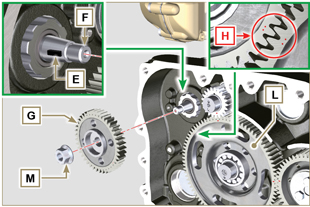 9.7.2 Filtro del combustibleFije el soporte del filtro del combustible N con los tornillos P en la semi-bancada Q (par de apriete de 25 Nm ).
NOTA :Para el montaje del cartucho de combustible, consulte las operaciones 4 y 5 del Apar. 6.9.2 .
Fig 9.58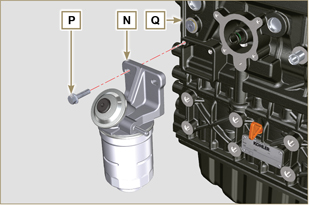 9.7.3 Electroinyectores   Importante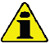 Sustituya siempre y lubrique con aceite las juntas R de los electroinyectores S en cada montaje.Asegúrese de volver a colocar los electroinyectores siguiendo las referencias como se describe en el Apar. 7.10.5 .Si se monta en el motor un electroinyector nuevo (o diferente), es necesario disponer de la herramienta ST_01 .Si el motor está pintado o protegido con pintura transparente, limpie el electroinyector   S  para eliminar la pintura presente cerca de la parte en contacto con la junta  AB . 
 Monte la junta T en el electroinyector S .Introduzca los electroinyectores S en el capuchón de balancines U prestando atención a no dañar la junta AB y Fig. 9.59.
Fig 9.59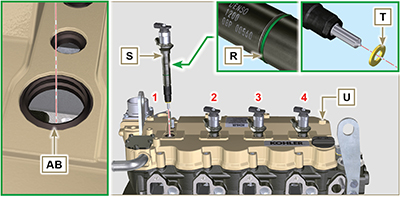 9.7.3 Electroinyectores   ImportanteSustituya siempre y lubrique con aceite las juntas R de los electroinyectores S en cada montaje.Asegúrese de volver a colocar los electroinyectores siguiendo las referencias como se describe en el Apar. 7.10.5 .Si se monta en el motor un electroinyector nuevo (o diferente), es necesario disponer de la herramienta ST_01 .Si el motor está pintado o protegido con pintura transparente, limpie el electroinyector   S  para eliminar la pintura presente cerca de la parte en contacto con la junta  AB . 
 Monte la junta T en el electroinyector S .Introduzca los electroinyectores S en el capuchón de balancines U prestando atención a no dañar la junta AB y Fig. 9.59.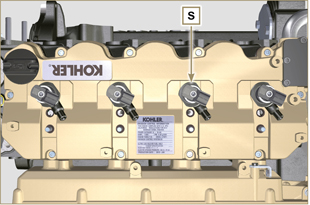 Fig 9.609.7.4 Common Rail


Fije el raíl W en el colector de aspiración X mediante los tornillos V (par de apriete de 25 Nm ).
Fig 9.61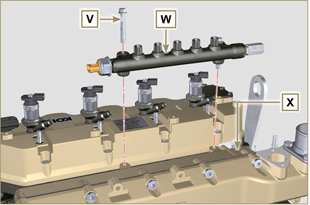 9.7.5 Tubos de alta presión de combustible   Importante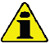 Sustituya siempre los tubos Y y el tubo Z en cada montaje.Coloque los tubos Y en el Common Rail W y en los electroinyectores S , corregir la posición de los electroinyectores S mediante la boca de los racores con los tubos Y .
   Importante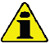 Enrosque manualmente las tuercas J y K sin apretarlas.Si el motor está pintado o protegido con pintura transparente, sustituya los tornillos de fijación  B1 .Coloque las abrazaderas de fijación de los electroinyectores A1 y los tornillos B1 , interponiendo la arandela C1 .   Importante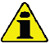 Sustituya los tubos Y ( Fig. 9.62 ) si los tornillos B1 no se atornillan libremente.
Apriete todas las tuercas K (par de apriete de 30 Nm ).Apriete todas las tuercas J (par de apriete de 25 Nm ).Asegúrese de que las abrazaderas de fijación de los electroinyectores A1 estén colocadas correctamente en los tornillos de fijación del perno de balancines D1 y en los electroinyectores S .Apriete los tornillos B1 de fijación de la abrazadera de electroinyectores (par de apriete de 20 Nm ).Coloque el tubo Z atornillando las tuercas J y K .   Importante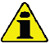 Enrosque manualmente las tuercas J y K sin apretarlas.
Apriete la tuerca K (par de apriete de 30 Nm ).Apriete la tuerca J (par de apriete de 25 Nm ).Fije la abrazadera E1 mediante el tornillo F1 (par de apriete a  10 Nm - ST_05 ).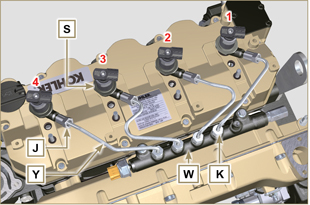 Fig 9.629.7.5 Tubos de alta presión de combustible   ImportanteSustituya siempre los tubos Y y el tubo Z en cada montaje.Coloque los tubos Y en el Common Rail W y en los electroinyectores S , corregir la posición de los electroinyectores S mediante la boca de los racores con los tubos Y .
   ImportanteEnrosque manualmente las tuercas J y K sin apretarlas.Si el motor está pintado o protegido con pintura transparente, sustituya los tornillos de fijación  B1 .Coloque las abrazaderas de fijación de los electroinyectores A1 y los tornillos B1 , interponiendo la arandela C1 .   ImportanteSustituya los tubos Y ( Fig. 9.62 ) si los tornillos B1 no se atornillan libremente.
Apriete todas las tuercas K (par de apriete de 30 Nm ).Apriete todas las tuercas J (par de apriete de 25 Nm ).Asegúrese de que las abrazaderas de fijación de los electroinyectores A1 estén colocadas correctamente en los tornillos de fijación del perno de balancines D1 y en los electroinyectores S .Apriete los tornillos B1 de fijación de la abrazadera de electroinyectores (par de apriete de 20 Nm ).Coloque el tubo Z atornillando las tuercas J y K .   ImportanteEnrosque manualmente las tuercas J y K sin apretarlas.
Apriete la tuerca K (par de apriete de 30 Nm ).Apriete la tuerca J (par de apriete de 25 Nm ).Fije la abrazadera E1 mediante el tornillo F1 (par de apriete a  10 Nm - ST_05 ).
Fig 9.63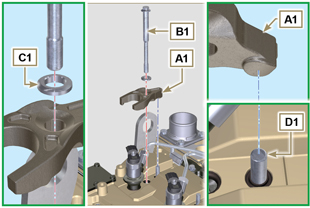 9.7.5 Tubos de alta presión de combustible   ImportanteSustituya siempre los tubos Y y el tubo Z en cada montaje.Coloque los tubos Y en el Common Rail W y en los electroinyectores S , corregir la posición de los electroinyectores S mediante la boca de los racores con los tubos Y .
   ImportanteEnrosque manualmente las tuercas J y K sin apretarlas.Si el motor está pintado o protegido con pintura transparente, sustituya los tornillos de fijación  B1 .Coloque las abrazaderas de fijación de los electroinyectores A1 y los tornillos B1 , interponiendo la arandela C1 .   ImportanteSustituya los tubos Y ( Fig. 9.62 ) si los tornillos B1 no se atornillan libremente.
Apriete todas las tuercas K (par de apriete de 30 Nm ).Apriete todas las tuercas J (par de apriete de 25 Nm ).Asegúrese de que las abrazaderas de fijación de los electroinyectores A1 estén colocadas correctamente en los tornillos de fijación del perno de balancines D1 y en los electroinyectores S .Apriete los tornillos B1 de fijación de la abrazadera de electroinyectores (par de apriete de 20 Nm ).Coloque el tubo Z atornillando las tuercas J y K .   ImportanteEnrosque manualmente las tuercas J y K sin apretarlas.
Apriete la tuerca K (par de apriete de 30 Nm ).Apriete la tuerca J (par de apriete de 25 Nm ).Fije la abrazadera E1 mediante el tornillo F1 (par de apriete a  10 Nm - ST_05 ).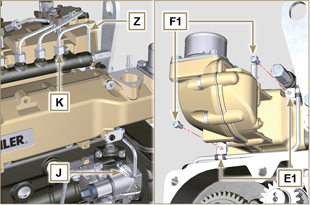 Fig 9.64  9.7.6 Tubos de impulsión del combustible
Conecte los tubos G1 al racor de salida del soporte de filtro N y al racor de entrada de combustible de la bomba de inyección D .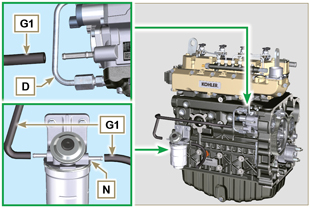 Fig 9.659.7.7 Tubos de retorno del combustible
    Compruebe la integridad de las juntas H1 en los racores J1 .NOTA :No desconecte los tubos del distribuidor K1 .Coloque los tubos de rechazo y apriete el distribudor K1 con en tornillo L1 en el colector de aspiración X ( Fig. 9.66 - par de apriete de 10 Nm ).Conecte los racores J1 ( Fig. 9.67 ) a los electroinyectores S y bloquéelos con los clips M1 .Conecte el tubo N1 al racor P1 .Monte las juntas Q1 y el racor R1 en el tornillo S1 .Apriete el tornillo S1 en el Common Rail W (par de apriete a 15 Nm ) con la boca del racor R1 dirigida hacia arriba.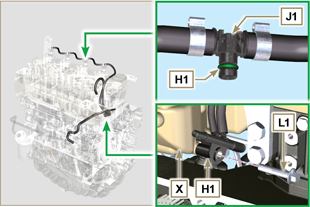 Fig 9.669.7.7 Tubos de retorno del combustible
    Compruebe la integridad de las juntas H1 en los racores J1 .NOTA :No desconecte los tubos del distribuidor K1 .Coloque los tubos de rechazo y apriete el distribudor K1 con en tornillo L1 en el colector de aspiración X ( Fig. 9.66 - par de apriete de 10 Nm ).Conecte los racores J1 ( Fig. 9.67 ) a los electroinyectores S y bloquéelos con los clips M1 .Conecte el tubo N1 al racor P1 .Monte las juntas Q1 y el racor R1 en el tornillo S1 .Apriete el tornillo S1 en el Common Rail W (par de apriete a 15 Nm ) con la boca del racor R1 dirigida hacia arriba.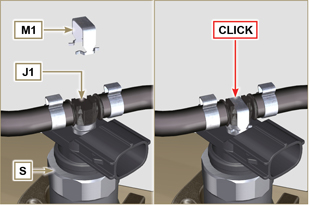 Fig 9.679.7.7 Tubos de retorno del combustible
    Compruebe la integridad de las juntas H1 en los racores J1 .NOTA :No desconecte los tubos del distribuidor K1 .Coloque los tubos de rechazo y apriete el distribudor K1 con en tornillo L1 en el colector de aspiración X ( Fig. 9.66 - par de apriete de 10 Nm ).Conecte los racores J1 ( Fig. 9.67 ) a los electroinyectores S y bloquéelos con los clips M1 .Conecte el tubo N1 al racor P1 .Monte las juntas Q1 y el racor R1 en el tornillo S1 .Apriete el tornillo S1 en el Common Rail W (par de apriete a 15 Nm ) con la boca del racor R1 dirigida hacia arriba.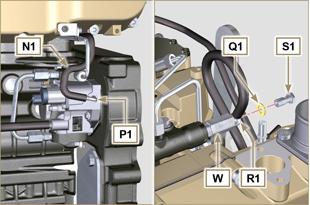 Fig 9.689.8.1 Grupo de separadores de vapores del aceite   Importante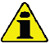 Compruebe siempre la integridad de los tubos y, en caso de dudas sobre si la estanquidad es correcta, sustituirlos.
Fije la plancha A con los tornillos B (par de apriete de 10 Nm - ST_05 ).Monte las abrazadera C en el tubo D .Fije el tubo D fijando la abrazadera C con el tornillo E interponiendo la abrazadera F .Conecte el manguito G en el racor H .Fije el tubo J con el tornillo K interponiendo las juntas L .Fije la abrazadera M.Realice las operaciones del Apar. 6.7.2 .
Fig 9.69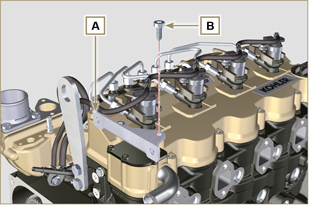 9.8.1 Grupo de separadores de vapores del aceite   ImportanteCompruebe siempre la integridad de los tubos y, en caso de dudas sobre si la estanquidad es correcta, sustituirlos.
Fije la plancha A con los tornillos B (par de apriete de 10 Nm - ST_05 ).Monte las abrazadera C en el tubo D .Fije el tubo D fijando la abrazadera C con el tornillo E interponiendo la abrazadera F .Conecte el manguito G en el racor H .Fije el tubo J con el tornillo K interponiendo las juntas L .Fije la abrazadera M.Realice las operaciones del Apar. 6.7.2 .
Fig 9.70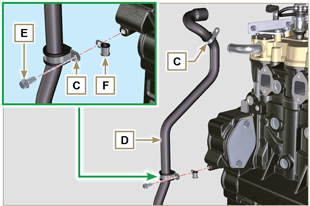 9.8.1 Grupo de separadores de vapores del aceite   ImportanteCompruebe siempre la integridad de los tubos y, en caso de dudas sobre si la estanquidad es correcta, sustituirlos.
Fije la plancha A con los tornillos B (par de apriete de 10 Nm - ST_05 ).Monte las abrazadera C en el tubo D .Fije el tubo D fijando la abrazadera C con el tornillo E interponiendo la abrazadera F .Conecte el manguito G en el racor H .Fije el tubo J con el tornillo K interponiendo las juntas L .Fije la abrazadera M.Realice las operaciones del Apar. 6.7.2 .
Fig 9.71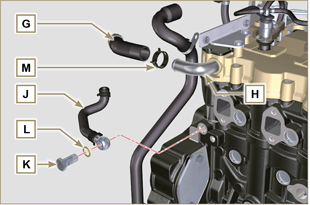 9. 8 .2 Grupo Oil Cooler y filtro del aceite
Realice las operaciones del Apar. 6.8.3 .NOTA : Para la sustitución el cartucho del aceite, siga las operaciones del Apar. 6.8.2 .9. 8 .2 Grupo Oil Cooler y filtro del aceite
Realice las operaciones del Apar. 6.8.3 .NOTA : Para la sustitución el cartucho del aceite, siga las operaciones del Apar. 6.8.2 .9. 8 .3 Válvula de  presión de aceite
Lubrique el pistón N e introdúzcalo en el alojamiento P hasta el tope.Introduzca el muelle Q en el pistón N .Introduzca el platillo R en el resorte Q .Introduzca el pasador S en el asiento correspondiente de la bomba de aceite T para bloquear los componentes N, Q, R.
Fig 9.72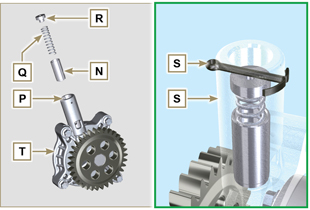 9. 8 .4 Bomba del aceite

NOTA: Realice los controles descritos en el Apar. 8.7 antes de realizar las operaciones siguientes.Controle que todas las superficies de contacto entre  T , V no tengan impurezas - arañazos - golpes.En el momento del montaje, no use ningún tipo de junta entre T y V .Lubrique abundantemente con aceite el asiento de los rotores en la bomba de aceite T .Compruebe que el rotor externo esté montado correctamente con la Ref. U visible, como se muestra en la figura (o consulte Apar. 2.10.2 ).Fije la bomba del aceite T a la bancada V con los tornillos X (par de apriete 10 Nm )
Fig 9.73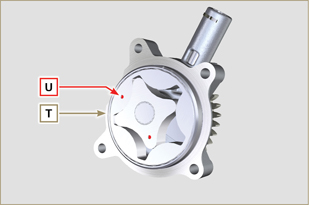 9. 8 .4 Bomba del aceite

NOTA: Realice los controles descritos en el Apar. 8.7 antes de realizar las operaciones siguientes.Controle que todas las superficies de contacto entre  T , V no tengan impurezas - arañazos - golpes.En el momento del montaje, no use ningún tipo de junta entre T y V .Lubrique abundantemente con aceite el asiento de los rotores en la bomba de aceite T .Compruebe que el rotor externo esté montado correctamente con la Ref. U visible, como se muestra en la figura (o consulte Apar. 2.10.2 ).Fije la bomba del aceite T a la bancada V con los tornillos X (par de apriete 10 Nm )
Fig 9.74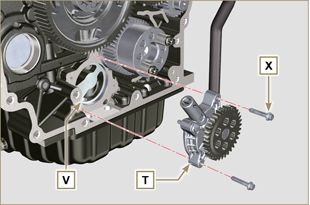 9.9.1 Campana de empalme
    Peligro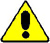 La campana A pesa mucho, tenga mucho cuidado durante la fase de montaje para evitar la caída con graves riesgos para el operador.   Importante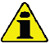 El incumplimiento de los procedimientos de montaje compromete el funcionamiento del motor y puede provocar daños materiales y personales.Sustituya siempre y lubrique con aceite la junta C en cada montaje (la junta C se monta tras la operación del punto 5 ST_47 ).Para el montaje de los componentes P, Q, R, S, T , proceda con las operaciones descritas en el Apar. 11.2.2 - 11.3.2 - 11.4.2 - 11.5.2 .Aplique un cordón de aproximadamente 2,5 mm de sellador ( Loctite 5188 ) en el plano B de la campana A .Compruebe que el rodamiento J esté montado correctamente en el árbol de levas K .Monte la campana A en la bancada D respetando las clavijas de referencia E ( ST_45 ) .Enrosque de forma manual los tornillos F sin apretarlasApriete los tornillos F siguiendo el orden de apriete indicado (par de apriete de 75 Nm ).  
Fig 9.75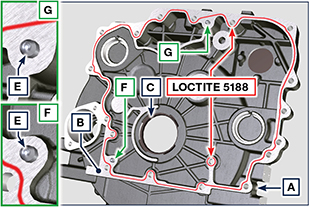 
Fig 9.76A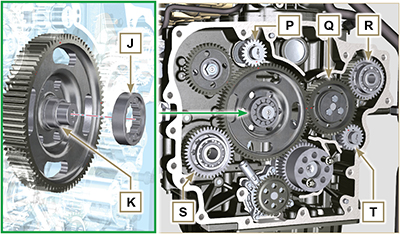 
Fig 9.76B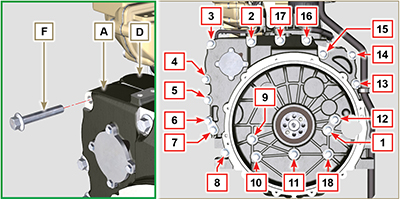 9.9.2 Volante   Peligro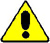 El volante H pesa mucho, tenga mucho cuidado durante la fase de montaje para evitar la caída con graves riesgos para el operador.
Desenrosque los tornillos G y extraiga la herramienta ST_41 .Coloque el volante H en el cigüeñal L mediante la herramienta ST_43 - ST_46 .Aplique "Molyslip AS COMPOUND 40" en las roscas y debajo de la cabeza de los tornillos G y enrósquelos manualmente hasta el tope.Fije de nuevo los tornillos G (par de apriete a 60 Nm ).Apriete de nuevo los tornillos G (2 ciclos con par de apriete a 130 Nm ).
Fig 9.77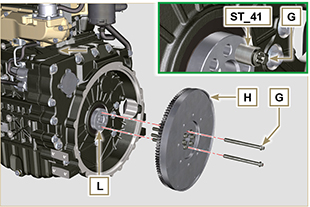      Importante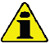 Sustituya las juntas metálicas A, B en cada montaje.En caso de montaje los espárragos C fijar (par de apriete de 25 Nm ) con Loctite 2701 en la rosca.La junta B se debe montar con el rótulo " TOP " visible y dirigido hacia arriba.Compruebe que los planos de contacto D estén libres de impurezas.Introduzca la junta B en los espárragos C .Coloque el colector E en la cabeza G enroscando manualmente los tornillos F interponiendo:
- las juntas A entre la cabeza G y el colector E ;
- los separadores H entre los tornillos F y el colector E .Fije el colector E en la cabeza G con los tornillos F (par de apriete a 25 Nm ).Apriete las tuercas L (par de apriete de 25 Nm ).
Fig 9.78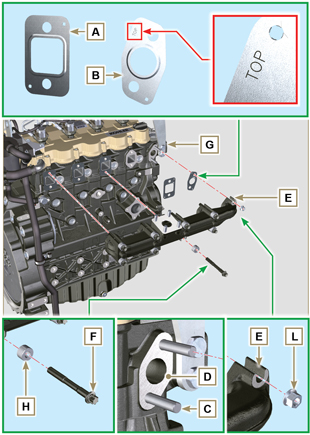 Realice las operaciones desde el punto 1 hasta el 7 del Apar. 6.6.2 .Realice las operaciones desde el punto 1 hasta el 7 del Apar. 6.6.2 .   Importante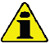 Antes de empezar, realice las operaciones descritas en el Apar. 2.18 .Asegúrese de que el tubo C no esté obstruido.Sustituya siempre las juntas A, B, Q en cada montaje.Quite los tapones de plástico o de espuma del turbocompresor antes del montaje.
Compruebe que los planos de contacto D estén libres de impurezas deformaciones o grietas, en caso contrario sustituya el componente dañado.Coloque el turbocompresor E en los espárragos F situados en el colector G .Fije el turbocompresor E con las tuercas H (par de apriete de 25 Nm ).Fije el tubo L con los tornillos M al turbocompresor E .Fije el tubo L con los tornillos N a la bancada P .
    Importante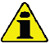 Sustituya siempre la junta Q en cada montaje.Antes del montaje del tubo R , realice las operaciones indicadas en el Apar. 2.18.2 - Punto 2 .Asegúrese de que el tubo R no esté obstruido.Fije el tubo R con los racores S al turbocompresor E y a la bancada P (par de apriete de 15 Nm ).

Interponga las juntas Q entre:
- S y R ;
- E y R ;
- P y R .
Fig 9.79


Fig 9.80


Fig 9.81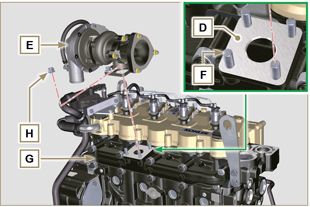 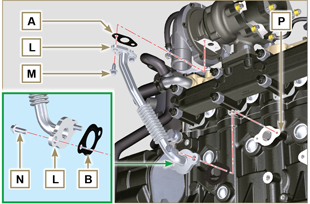 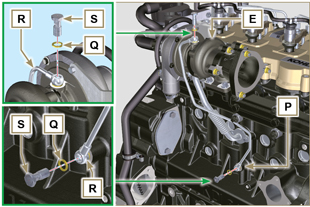 9.13.1 Sensores y interruptores9.13.1 Sensores y interruptores9.13.1.1 Sensor T-MAPFije el sensor A con los tornillos B al colector C (par de apriete de 10 Nm - ST_06 ).
Fig 9.82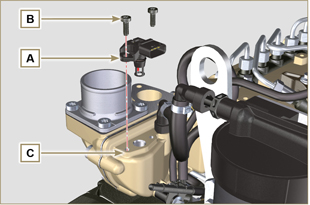 9.13.1.2 Sensor de temperatura del refrigerante
 Apriete el sensor D en la cabeza E (par de apriete de 20 Nm ).

Fig 9.83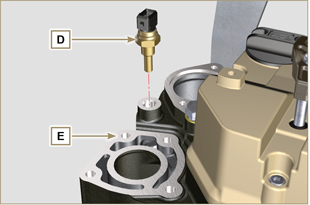 9.13.1.3 Interruptor de presión del aceiteApriete el interruptor F en la semi-bancada G (par de apriete de 35 Nm ).
Fig 9.84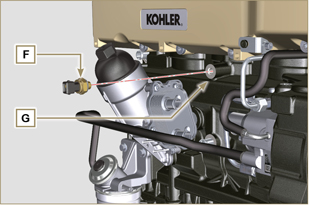 9.13.1.4 Sensor de fase del árbol de levas
  Mida la distancia desde el plano de acoplamiento P1 hasta los dientes de engranaje G1 ( X1 ).Mida la distancia desde el plano de acoplamiento P1 hasta el diámetro externo de la rueda fónica ( X1 ).Mida la distancia entre el plano de acoplamiento P2 y el plano del sensor S7 ( Y1 ).  La diferencia entre las 2 medidas determina el valor de entrehierro ( Z1 ). El valor ( Z1 ) admitido debe ser como MIN de 0,2 mm y como MAX de 1,2 mm . Introduzca uno espesore K1 en función del valor ( Z1 ) obtenido. 
NOTA : Los espesore calibrados K1 tienen un grosor de 0,2 mm .
Introduzca el grosor K1 en el sensor S10 .Fije el sensor de fase S10 en la bancada L con el tornillo R2 (par de apriete 10 Nm ).  
Fig 9.85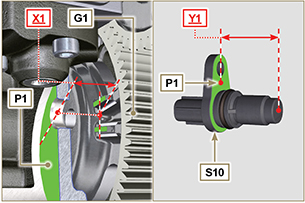 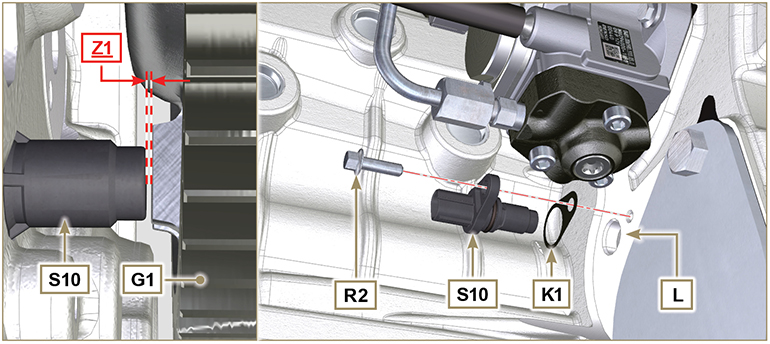 Fig 9.85AFig 9.85A9.13.1.5 Sensor de revolucionesMida la distancia desde el plano de acoplamiento J hasta el diámetro externo de la rueda fónica ( X2 ).Mida la distancia entre el plano de acoplamiento J y el plano del sensor H ( Y2 ).La diferencia entre las 2 medidas determina el valor de entrehierro ( Z2 ).
El valor ( Z2 ) admitido debe ser como MIN de 0,2 mm y como MAX de 1,2 mm.
El valor ( Z2 ) admitido debe ser como MIN de 0,2 mm y como MAX de 1,2 mm.NOTA: Los espesores calibrados K tienen un grosor de 0,2mm .
Fije la abrazadera M con los tornillos N interponiendo la arandela S (par de apriete de 10 Nm ).Introduzca el grosor K en el sensor H .Apriete el sensor H en la abrazadera M con el tornillo R (par de apriete de 10 Nm - ST_06 ).
Fig 9.86


Fig 9.87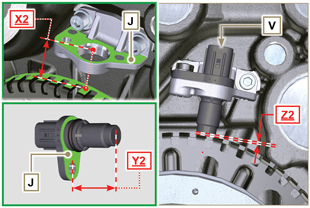 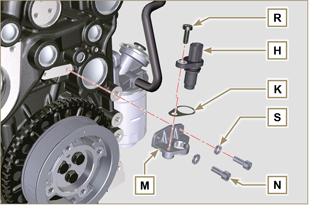 9.13.1.6 Sensor de presencia de agua en el filtro del combustible
  Lubrique e introduzca la junta V en el sensor W .Apriete el sensor W al cartucho Z (par de apriete de 5 Nm ).
Fig 9.88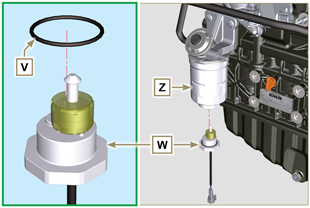 9.13.2 Válvula EGR
     Importante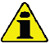 Compruebe que los planos de contacto entre la brida B y la cabeza D estén libres de impurezas.Sustituya siempre la junta A en cada montaje.Coloque la junta A en la cabeza D .Fije la brida B con los tornillos C a la cabeza D (par de apriete de 10 Nm ).Realice las operaciones del Apar. 6.4.2 .
Fig 9.89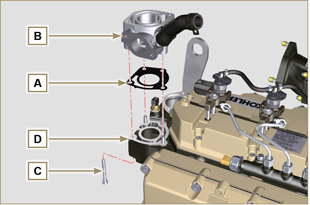 9.13.3 AlternadorIntroduzca la arandela E en el tornillo F .Introduzca el tornillo F en el alternador G .Fije la abrazadera H y el alternador G con los tornillos L1, F en la bancada L .9.13.4 Motor de arranque
Realice las operaciones en el punto 10 del Apar. 6.6.2 .
Fig 9.90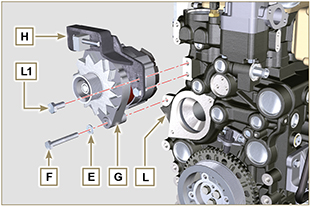 9.13.5 Cableado eléctricoColoque el soporte del cableado N junto con el cableado P en el capuchón de balancines Q .Apriete el soporte de cableado N en el capuchón de balancines Q con los tornillos R (par de apriete de 10 Nm - ST_06 ).Conecte los conectores C1 a los electroinyectores S1 .   Advertencia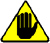 Compruebe, moviendo ligeramente el soporte del cableado N , que el cable eléctrico del conector C1 no esté en tensión de acuerdo con el orificio de salida N1 .
Fig 9.91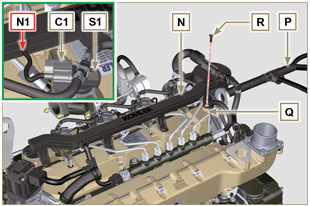 Conecte el conector C2 al sensor S2 .
Fig 9.92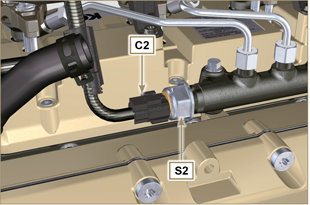 Conecte el conector C3 al sensor S3 .
Fig 9.93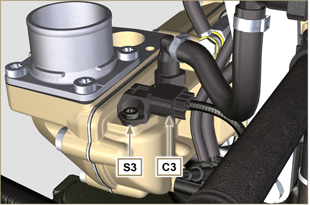 Conecte el conector C4 a la válvula de admisión de combustible S4 .Conecte el conector C5 al sensor de temperatura de combustible S5 .
Fig 9.94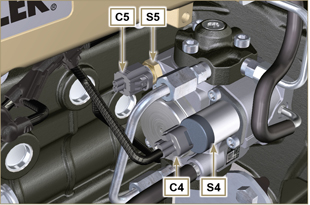 Conecte el conector C6 al sensor S6.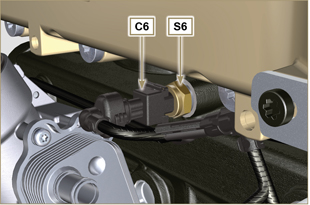 Fig 9.95Conecte el conector C7 al sensor S7 .Conecte la abrazadera P1 en la bancada M .Fije la abrazadera P2 mediante el tornillo T en la bancada M (par de apriete a  10 Nm ).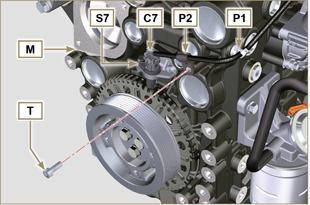 Fig 9.96Conecte el conector C8 a la válvula S8 .Conecte el conector C9 al sensor S9.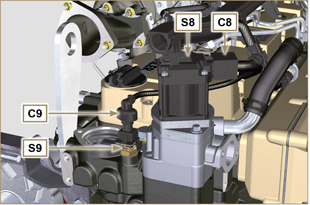 Fig 9.97Fije el cable X en el motor V con la tuerca J .Fije le cable Y al alternador W mediante la tuerca K .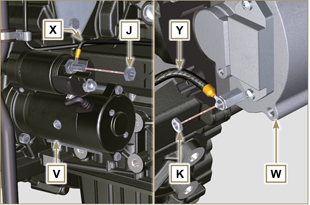 Fig 9.989.14.1 Válvula termostática   Importante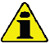 Sustituya siempre la junta A en cada montaje.
Compruebe la integridad de la junta de estanquidad A y móntela en la válvula termostática B .Coloque la válvula termostática B en el alojamiento de la cabeza C (detalle D ).Apriete la tapa E con los tornillos F en la cabeza C (par de apriete de 10 Nm ).   
Fig 9.99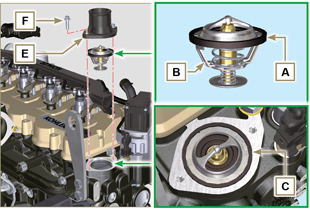 9.14.2 Bomba de refrigerante   Importante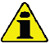 Sustituya siempre la junta de estanquidad L en cada montaje.
Fije la brida G con los tornillos H interponiendo la junta L en la bancada M (par de apriete de 25 Nm ).Realice las operaciones del Apar. 6.5.2 .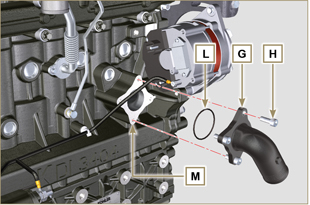 Fig 9.1009.14.3 Manguitos Oil CoolerFije el manguito N al Oil Cooler P y a la bancada M mediante las abrazaderas Q .Coloque y fije el manguito R con la abrazadera S al Oil Cooler P y a la bancada M .Fije las abrazaderas T al colector U mediante los tornillos V en los puntos X (par de apriete a 10 Nm - ST_06 ).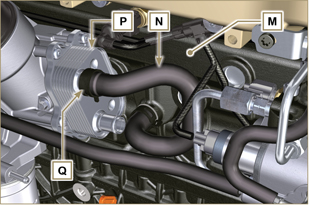   Fig 9.101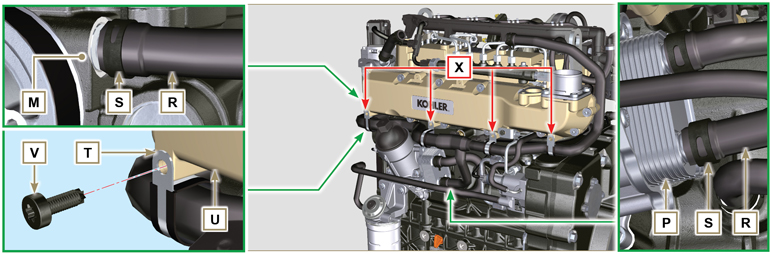   Fig 9.102  Fig 9.1029.15.1 EGR CoolerIntroduzca el racor A1 del EGR Cooler B en el manguito C del grupo de válvula EGR.Coloque el EGR Cooler B al colector de aspiración D con los tornillos E ( ST_05 ).Fije el racor A1 con la abrazadera F1 al manguito C .Fije el manguito G al racor A2 del EGR Cooler B con la abrazadera F2 .
Fig 9.103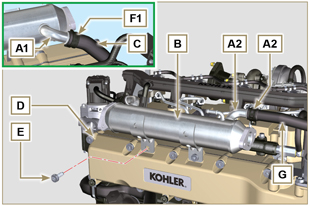 Fije el tubo H con los tornillos L al grupo de válvula EGR M interponiendo la junta N (par de apriete de 22 Nm -  ST_05 ).Fije el tubo H con los tornillos P en el EGR Cooler B interponiendo la junta Q (par de apriete de 25 Nm ).
Fig 9.104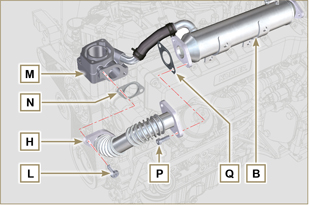 Fije el tubo J al colector de aspiración D con los tornillos R (par de apriete de 22 Nm - ST_05 ) interponiendo la junta S .Fije el tubo J al EGR Cooler B con los tornillos T (par de apriete de 25 Nm ) interponiendo la junta U .Apriete el EGR Cooler B en el colector de aspiración D con los tornillos E (par de apriete de 22 Nm -  ST_05  - Fig. 9.103 ).
Fig 9.105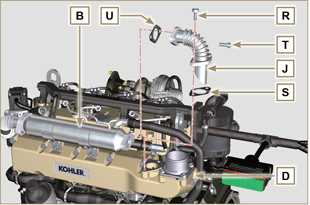 CONFIGURACIÓN BASECONFIGURACIÓN BASECONFIGURACIÓN BASECONFIGURACIÓN BASEBLOQUE MOTORBLOQUE MOTORBLOQUE MOTORBLOQUE MOTORComponenteRosca (mm)Apriete (Nm)SelladorTornillo de fijación rociadores de aceiteM6x110Tornillo de fijación bancada inferiorM14x1.253 Ciclos de apriete1° Ciclo602° Ciclo+45°3° Ciclo+45°Tornillo de fijación bancada inferiorM10x1.2530Tornillo de fijación bielaM11x1 3 Ciclos de apriete1° Ciclo282° Ciclo+30°3° Ciclo+30°Tapón de cierre del agujero de descarga del refrigeranteM16x1.550Placa de cierre de la línea de impulso del aceite principalM6x115Tornillo de fijación tapa de engranaje loco M8x125GRUPO CÁRTER DEL ACEITEGRUPO CÁRTER DEL ACEITEGRUPO CÁRTER DEL ACEITEGRUPO CÁRTER DEL ACEITEComponenteRosca (mm)Apriete (Nm)SelladorTornillo de fijación tubo aspiración aceite M6x110Loctite 2701*Tornillo fijación tubo retorno aceiteM6x110Loctite 2701*Tornillo de fijación cárterM8x1.2525Tapón descarga aceiteM18x1.530GRUPO DE EMPALME (1 a PTO)GRUPO DE EMPALME (1 a PTO)GRUPO DE EMPALME (1 a PTO)GRUPO DE EMPALME (1 a PTO)ComponenteRosca (mm)Apriete (Nm)SelladorTornillo de fijación campana de empalmeM12x1,7575Tornillo de fijación volanteM12x1,253 Ciclos de apriete1° Ciclo602° Ciclo1303° Ciclo130GRUPO CABEZA MOTORGRUPO CABEZA MOTORGRUPO CABEZA MOTORGRUPO CABEZA MOTORComponenteRosca (mm)Apriete (Nm)SelladorTapón desaireación (Rev. 00)M6x16Tapón desaireación (Rev. 01)M14x1.550Tornillo de fijación abrazadera elevaciónM12x1.7580Manguito electroinyectorM12x130Tornillo de fijación del cabezalM12x1.254 Ciclos de apriete1° Ciclo752° Ciclo+90°3° Ciclo+90°4° Ciclo+90°Tornillo de fijación perno balancinesM8x1,2540Tornillo de fijación capuchón balancinesM6x110SISTEMA INYECCIÓNSISTEMA INYECCIÓNSISTEMA INYECCIÓNSISTEMA INYECCIÓNComponenteRosca (mm)Apriete (Nm)SelladorTornillo de fijación filtro combustibleM8x1.2525Fijación cartucho combustible...17Tornillo de fijación common railM8x1.2525Tornillo de fijación abrazadera electroinyectorM8x1.2520Tornillo de fijación del distribuidorM8x1.2525Tornillo perforado fijación línea retorno en common railM10x130Tuercas tubos inyección lado inyectorM12x1.525Tuercas tubos inyección lado bomba inyecciónM12x1.525Tornillo de fijación bomba inyección M8x1.2525Loctite 2701* Tuerca de fijación engranaje en la bomba de inyección del combustible de alta presión M14x1.5 140Tornillo de fijación tapa desmontaje de la bomba de inyección (campana de empalme)M6x110COLECTOR ASPIRACIÓNCOLECTOR ASPIRACIÓNCOLECTOR ASPIRACIÓNCOLECTOR ASPIRACIÓNComponenteRosca (mm)Apriete (Nm)SelladorTornillo de fijación semicolector interno (en cabezal)M8x1.2525Tornillo de fijación semicolector externoTG822Tornillo de fijación abrazadera aspiraciónTG822COLECTOR DESCARGACOLECTOR DESCARGACOLECTOR DESCARGACOLECTOR DESCARGAComponenteRosca (mm)Apriete (Nm)SelladorTornillo de fijación colector de descargaM10x1.550Tuerca de fijación colector de descargaM10x1.550Espárrago de fijación colector de descargaM10x1.52 Ciclos de Apriete1° Ciclo 402° Ciclo 80CIRCUITO LUBRICACIÓNCIRCUITO LUBRICACIÓNCIRCUITO LUBRICACIÓNCIRCUITO LUBRICACIÓNComponenteRosca (mm)Apriete (Nm)SelladorTornillo de fijación placa de soporte separador de vapores del aceiteTG822Tornillo de fijación soporte separador de vapores aceite (en bancada)M6x112Tornillo perforado de fijación del tubo de retorno del aceite del separador de vapores (en la bancada)M16x1.5Racor fijación filtro aceiteM20x1.515Loctite 2701*Tornillo de fijación Oil CoolerM6x110Tapa portacartucho...25Tornillo fijación bomba del aceiteM6x110GRUPO POLEA CIGÜEÑAL Y RUEDA FÓNICA (2a PTO)GRUPO POLEA CIGÜEÑAL Y RUEDA FÓNICA (2a PTO)GRUPO POLEA CIGÜEÑAL Y RUEDA FÓNICA (2a PTO)GRUPO POLEA CIGÜEÑAL Y RUEDA FÓNICA (2a PTO)ComponenteRosca (mm)Apriete (Nm)SelladorTornillo de fijación de la rueda fónica (en la polea cigüeñal)M6x110Tornillo de fijación polea cigüeñalM12x1.75100MolyslipCIRCUITO REFRIGERANTECIRCUITO REFRIGERANTECIRCUITO REFRIGERANTECIRCUITO REFRIGERANTEComponenteRosca (mm)Apriete (Nm)SelladorTornillo de fijación abrazadera tubo refrigerante (retorno Oil Cooler)TG822Tornillo de fijación tapa válvula termostáticaM6x110Tornillo de fijación de la bomba del refrigeranteM8x1.2525Tornillo de fijación del ventiladorM8x1.2525TURBOCOMPRESORTURBOCOMPRESORTURBOCOMPRESORTURBOCOMPRESORComponenteRosca (mm)Apriete (Nm)SelladorTornillo de fijación tubo retorno aceiteM6x110Tornillo de fijación tubo impulsión aceiteM10x115Espárrago de fijación turbina (en el colector)M10x1.525Espárrago de fijación brida de descarga (en la turbina)M8x1.2525Tuerca de fijación de la turbinaM10x1.530Tornillo de fijación brida de descarga (en la turbina)M8x1.2525COMPONENTES ELÉCTRICOSCOMPONENTES ELÉCTRICOSCOMPONENTES ELÉCTRICOSCOMPONENTES ELÉCTRICOSComponenteRosca (mm)Apriete (Nm)SelladorTornillo de fijación sensor MAPM6x110Sensor temperatura refrigeranteM12x1.520 max.Interruptor presión del aceiteM12x1.535Tornillo de fijación sensor de faseM6x110Tornillo de fijación sensor de revolucionesM6x110Sensor presencia de agua en el combustible5Tornillo de fijación alternadorM10x1.545Tornillo de fijación alternadorM8x1.2525Tornillo de fijación abrazadera alternadorM12x1.7575Tornillo de fijación motor de arranqueM10x1.545Tuerca de fijación cable de alimentación (motor de arranque)M10x1.515CIRCUITO EGRCIRCUITO EGRCIRCUITO EGRCIRCUITO EGRComponenteRosca (mm)Apriete (Nm)SelladorTornillo de fijación brida válvula EGRM8x1.2525Tornillo de fijación válvula EGRM6x110Tornillo de fijación tubo EGR Cooler (en la brida de la válvula EGR)TG822Tornillo de fijación EGR CoolerTG822Tornillo de fijación tubo en EGR CoolerM8x1.2525Tornillo de fijación tubo en el colector de aspiraciónTG822CIRCUITO SCRCIRCUITO SCRCIRCUITO SCRCIRCUITO SCRComponenteRosca (mm)Apriete (Nm)SelladorTornillo fijación DCUM68Tornillo de fijación ETBM610Tornillo de fijación de la válvula de calentamiento AdblueM610Tornillo de fijación del inyector AdblueM68Tornillo fijación de la bomba AdBlueM819Sensor de temperatura ambiente M12x1.520Sensor temperatura SCRM14x1.545Tornillo de drenaje AdBlue® (solo depósito proporcionado por KOHLER)...20Sensor NOxM20x1.7560Castrol Optimol Paste MFoBostik Never-Seez Grade Unidad de control NOx...3COMPONENTES OPCIONALES (CAP. 11)COMPONENTES OPCIONALES (CAP. 11)COMPONENTES OPCIONALES (CAP. 11)COMPONENTES OPCIONALES (CAP. 11)HEATERHEATERHEATERHEATERComponenteRosca (mm)Apriete (Nm)SelladorTornillo de fijación brida aspiración con HeaterM8x1.2525ENGRANAJE LOCO (PARA 3 a )ENGRANAJE LOCO (PARA 3 a )ENGRANAJE LOCO (PARA 3 a )ENGRANAJE LOCO (PARA 3 a )ComponenteRosca (mm)Apriete (Nm)SelladorTornillo fijación engranajeM8x125    Advertencia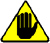 Antes de proseguir las operaciones, lea atentamente el Apar. 3.3.2 .   AdvertenciaAntes de proseguir las operaciones, lea atentamente el Apar. 3.3.2 .Desenrosque el tapón de repostado del aceite A .Reposte con aceite del tipo y cantidad indicados ( Tab. 2.2 ).Quite la varilla de nivel del aceite B y controle que el nivel esté cerca pero no supere el MAX .   Importante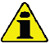 No utilice el motor con el nivel del aceite por debajo del MIN o por encima del MAX.Reposte si el nivel no está cerca del MAX y vuelva a introducir correctamente la varilla de nivel de aceite B .Vuelva a enroscar el tapón A .
Fig 10.1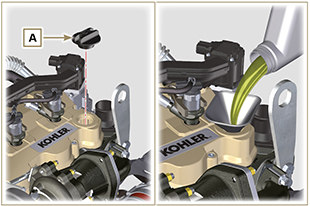 Desenrosque el tapón de repostado del aceite A .Reposte con aceite del tipo y cantidad indicados ( Tab. 2.2 ).Quite la varilla de nivel del aceite B y controle que el nivel esté cerca pero no supere el MAX .   ImportanteNo utilice el motor con el nivel del aceite por debajo del MIN o por encima del MAX.Reposte si el nivel no está cerca del MAX y vuelva a introducir correctamente la varilla de nivel de aceite B .Vuelva a enroscar el tapón A .
Fig 10.2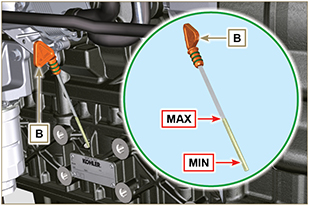 NOTA : Pulse para ver el procedimiento.https://www.youtube.com/embed/HWCzK41Br1U?showinfo=0&rel=0NOTA : Componente que no suministra KOHLER .
Consulte la  documentación técnica de la máquina.   Importante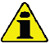 Antes de proseguir la operacion ver Apar. 3.3.2 .   ImportanteAntes de proseguir la operacion ver Apar. 3.3.2 .11.1.1 DesmontajeDesatornille los tornillos A con las respectivas arandelas.Quite la brida C.Quite el Heater E y las respectivas juntas F .
Fig 11.1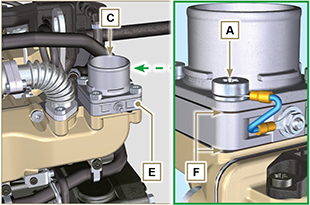 11.1.2 Montaje   Importante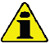 Sustituya las juntas de estanqueidad F cada vez que se realice un montaje.
Coloque en el colector G primero la junta F , después el nuevo Heater E , la segunda junta F , la brida C , las arandelas H , los tornillos A y el cable B .Fije la brida C con los tornillos A (par de apriete de 22 Nm ).
Fig 11.2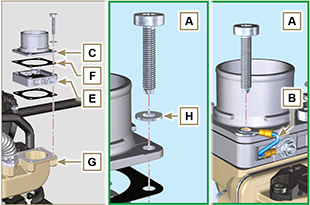    Importante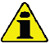 Antes de proseguir la operacion ver Apar. 3.3.2 .   ImportanteAntes de proseguir la operacion ver Apar. 3.3.2 .11.2.1 DesmontajeRealice las operaciones del punto 7 del Apar. 7.4.1 .Realice las operaciones desde el punto 2 hasta el 3 del Apar. 6.6.1 .Realice las operaciones del punto 3 del Apar. 7.8.1 .Realice las operaciones del Apar. 7.8.2 .Desenrosque los tornillos A y quite la placa B1 .Extraiga el engranaje C .Extraiga el perno D junto a la placa B2 .
Fig 11.3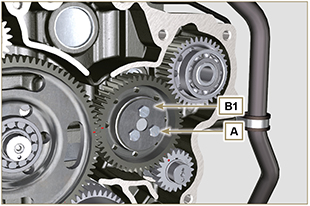 11.2.1 DesmontajeRealice las operaciones del punto 7 del Apar. 7.4.1 .Realice las operaciones desde el punto 2 hasta el 3 del Apar. 6.6.1 .Realice las operaciones del punto 3 del Apar. 7.8.1 .Realice las operaciones del Apar. 7.8.2 .Desenrosque los tornillos A y quite la placa B1 .Extraiga el engranaje C .Extraiga el perno D junto a la placa B2 .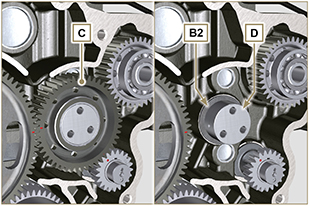 Fig 11.411.2.2 Montaje   Importante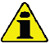 Compruebe que el perno D no tenga impurezas en su interior.
Monte en los tornillos A :

 - la placa B1
 - el perno D
 - el engranaje C
 - la placa B2 .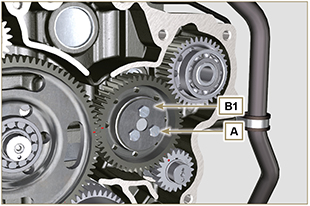 Fig 11.5Coloque el grupo engranaje C1 en la bancada E respetando la referencia J1 , J2 con el engranaje F .Fije el grupo C1 mediante los tornillos A (par de apriete a 25 Nm ).NOTA: la referencia J1 puede tener 2 configuraciones diferentes para el engranaje C , la Fig. 11.6b ilustra el posicionamiento correcto de la referencia J1 para ambas configuraciones.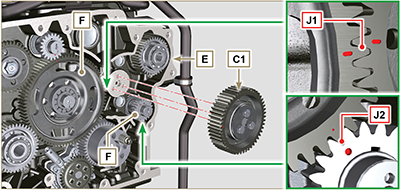 Fig 11.6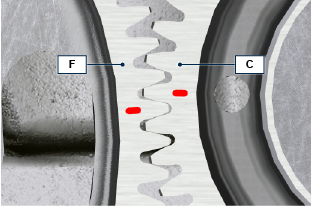 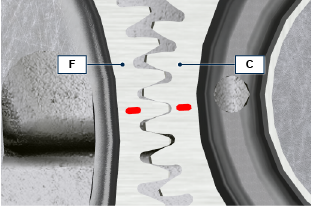 Fig 11.6b   Importante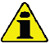 Antes de proseguir la operacion ver Apar. 3.3.2 .   ImportanteAntes de proseguir la operacion ver Apar. 3.3.2 .11.3.1 DesmontajeRealice las operaciones del punto 7 del Apar. 7.4.1 .Realice las operaciones desde el punto 2 hasta el 3 del Apar. 6.6.1 .Realice las operaciones del punto 3 del Apar. 7.8.1 .Realice las operaciones del Apar. 7.8.2 .Extraiga el engranaje A .
Fig 11.7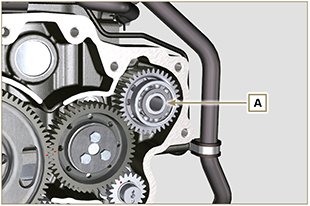 11.3.2 Montaje Introduzca el engranaje A en el asiento de la bancada B conectando el eje de la bomba C en el engranaje A .
Fig 11.8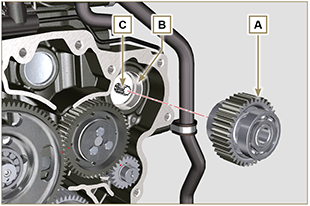    Importante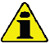 Antes de proseguir la operacion ver Apar. 3.3.2 .   ImportanteAntes de proseguir la operacion ver Apar. 3.3.2 .11.4.1 DesmontajeRealice las operaciones del punto 7 del Apar. 7.4.1 .Realice las operaciones desde el punto 2 hasta el 3 del Apar. 6.6.1 .Realice las operaciones del punto 3 del Apar. 7.8.1 .Realice las operaciones del Apar. 7.8.2 .Extraiga el engranaje A .
Fig 11.9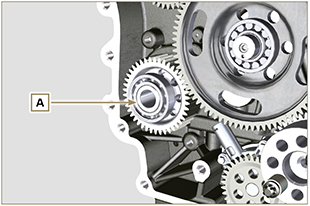 11.4.2 MontajeIntroduzca el engranaje A en el asiento de la bancada B conectando el eje de la bomba C en el engranaje A .
Fig 11.10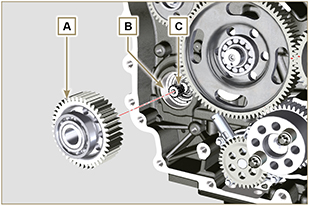    Importante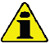 Antes de proseguir la operacion ver Apar. 3.3.2 .   ImportanteAntes de proseguir la operacion ver Apar. 3.3.2 .11.5.1 DesmontajeRealice las operaciones descritas en el Apar. 11.2.1 .Extraiga el eje A1 y A2 .
Fig 11.11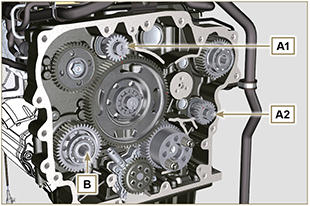 11.5.2 MontajeLubrique con aceite los pernos C del eje A1 , A2 . Introduzca el eje A1 en el asiento B1 de la bancada respetando la referencia D del engranaje E . Introduzca el eje A2 en el asiento B2 de la bancada.Realice las operaciones descritas en el Apar. 11.2.1.NOTA: los ejes A1 y A2 son diferentes y es importante no invertir la posición de montaje, la referencia D es específica para el eje A1 y está en fase con el engranaje E , la referencia J2 es específica para el eje A2 y está en fase con el engranaje loco F (ver la Fig. 11.12b ).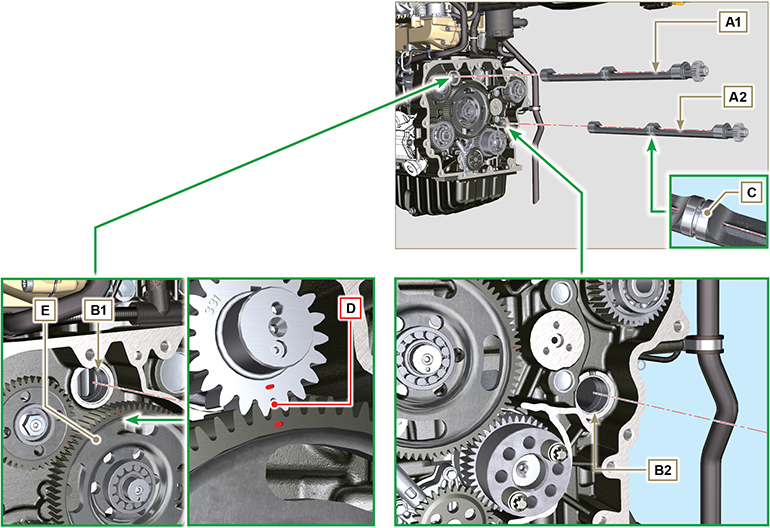 Fig 11.12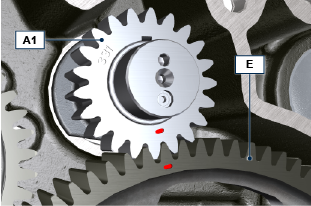 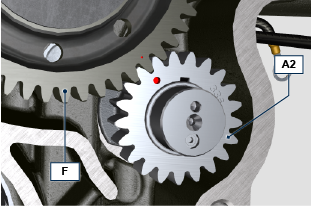 Fig 11.12b11.5.2 MontajeLubrique con aceite los pernos C del eje A1 , A2 . Introduzca el eje A1 en el asiento B1 de la bancada respetando la referencia D del engranaje E . Introduzca el eje A2 en el asiento B2 de la bancada.Realice las operaciones descritas en el Apar. 11.2.1.NOTA: los ejes A1 y A2 son diferentes y es importante no invertir la posición de montaje, la referencia D es específica para el eje A1 y está en fase con el engranaje E , la referencia J2 es específica para el eje A2 y está en fase con el engranaje loco F (ver la Fig. 11.12b ).Fig 11.12Fig 11.12bDesenrosque los tornillos A , quite la válvula ETB B y la junta C correspondiente.   Importante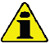 Sustituya siempre la junta de estanqueidad  C  en cada montaje.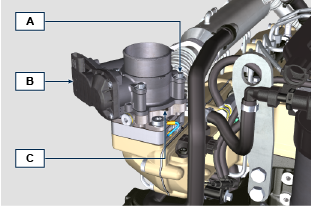 Fig. 11.13Fije la válvula ETB B y la junta C mediante los tornillos A (par de apriete de 10 Nm ).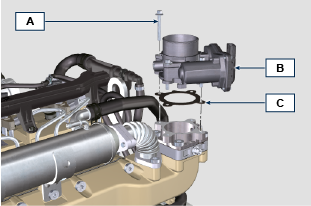 Fig. 11. 14Desenrosque el sensor A y la junta B correspondiente.   Importante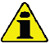 Antes de montar el nuevo sensor, consulte el Aptdo. 2.17.5.Sustituya siempre la junta de estanqueidad  B en cada montaje.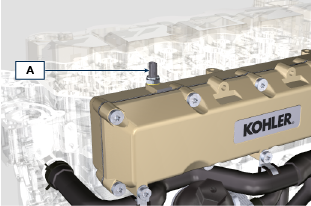 Fig. 11.15Fije el sensor A y la junta B en el soporte C (par de apriete de 20 Nm ).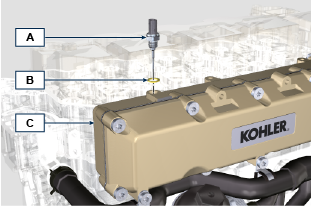 Fig. 11.16Desenrosque los sensores A .    Importante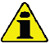 Antes de montar el nuevo sensor, consulte el Aptdo.  2.17.6.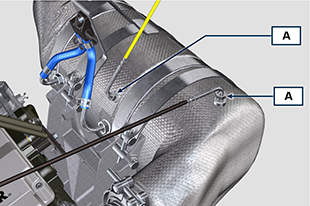 Fig. 11.17Fije los sensores A en el sistema ATS B (par de apriete de  30 Nm ).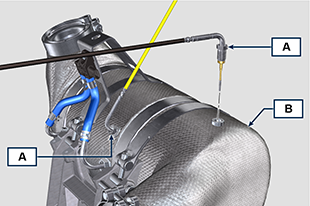 Fig. 11.18 Peligro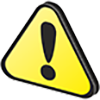 ¡Material altamente cancerígeno!El polvo contenido en el DPF es particularmente fino y, por lo tanto, clasificado como altamente peligroso para los seres vivos.Antes de realizar cualquier operación, ponerse:
máscara antipolvo
guantes
gafas protectorasNo permitir que se acerque ningún operador que no cuente con los equipos de protección mencionados. Peligro¡Material altamente cancerígeno!El polvo contenido en el DPF es particularmente fino y, por lo tanto, clasificado como altamente peligroso para los seres vivos.Antes de realizar cualquier operación, ponerse:
máscara antipolvo
guantes
gafas protectorasNo permitir que se acerque ningún operador que no cuente con los equipos de protección mencionados.Obtenga un nuevo KIT de sustitución para el filtro DPF o un KIT de sustitución con filtro DPF regenerado por su centro de repuestos de referencia.   Importante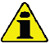 Antes de desmontar / montar los sensores, consulte el Aptdo. 2.17.5 y 2.17.6 .Sustituya siempre la junta de estanqueidad P en cada montaje.Durante las operaciones de desmontaje, no exponer el filtro DPF en el medio ambiente durante largos períodos de tiempo, sino guardarlo en una bolsa sellada lo antes posible.Durante las operaciones de desmontaje, evitar el uso de destornilladores porque las vibraciones podrían liberar el polvo contenido en el filtro DPFNo intentar limpiar el filtro DPFNo soplar con aire comprimidoNo liberar el DPF ni el polvo contenido al medio ambienteEliminar el filtro DPF solo en centros autorizadosRealice las operaciones descritas en el punto 1 del Aptdo. 11.8 .Abra el envase del KIT de sustitución DPF, prestando atención a no dañarlo.Desenrosque el tornillo A y afloje las abrazaderas B . Luego, retire el sensor Delta-P D .Desacople los tubos C de los racores J y retire el sensor Delta-P D .Desenrosque y quite los racores J .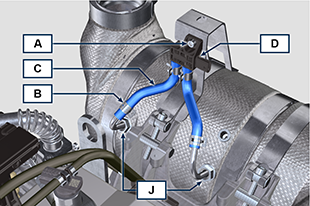 Fig. 11.19Afloje las abrazaderas E y retire el colector N .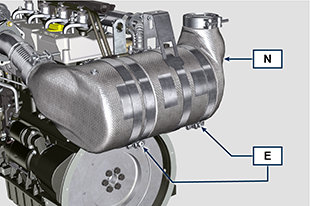 Fig. 11.20Afloje la abrazadera G y retire el filtro DPF H .Nota: no retire la abrazadera G .Inspeccione el filtro DPF y compruebe si hay trazas visibles de contaminación del aceite.Vuelva a colocar el filtro DPF que ha retirado, en el alojamiento de plástico incluido en el KIT de sustitución y devuélvalo al propio centro de repuestos de referencia usando el envase del KIT de sustitución.Nota: se reconocerá un valor residual, dependiendo de si el DPF utilizado esté intacto y pueda enviarse a la planta de reciclaje o si está dañado y debe desecharse de la forma conveniente.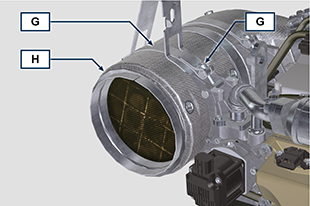 Fig. 11.21Aflojar las abrazaderas Q  y  S  y quitar el colector con DOC  M  del tubo flexible  R .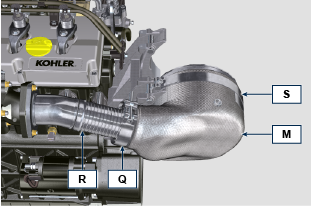 Fig. 11.22Montar el nuevo colector con filtro DOC  M  en el soporte  T introduciendo el tubo flexible  R  en la boca del colector  M .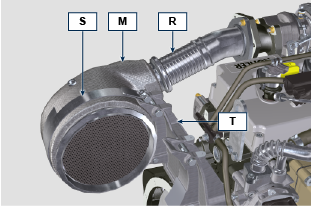 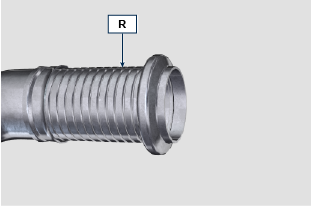 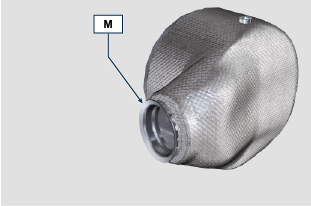 Fig. 11.23   Importante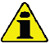 Evitar tensiones durante el montaje de los componentes.Antes de fijar el colector M es necesario orientarlo como en la posición original del filtro DPF previamente instalado.Ajustar la abrazadera Q  (par de apriete de  10 Nm ).Ajustar la abrazadera  S (par de apriete de  12 Nm ).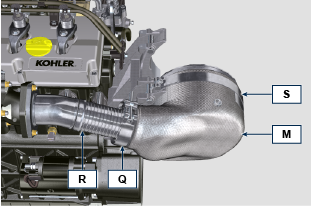 Fig. 11.24Introducir la junta P  en el colector con filtro DOC  M .Introduzca el filtro DPF nuevo dentro de la abrazadera G .Introduzca el filtro DPF en el colector M hasta que haga tope con la junta P .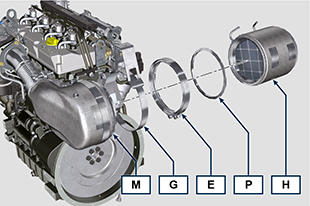 Fig. 11.25   Importante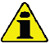 Antes de fijar el filtro DPF H es necesario orientarlo como en la posición original del filtro DPF anteriormente instalado.Fije el filtro DPF H mediante la abrazadera E (par de apriete de  12   Nm ).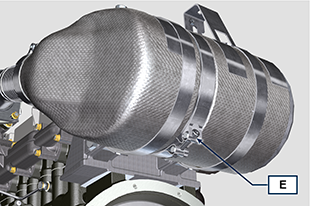 Fig. 11.26Introduzca la junta P en el filtro DPF H .Introduzca el colector N en el filtro DPF H hasta que haga tope con la junta P .   Importante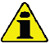 Antes de fijar el colector N , es necesario orientarlo como en su posición original.Fije el colector N mediante la abrazadera E (par de apriete de  12   Nm ).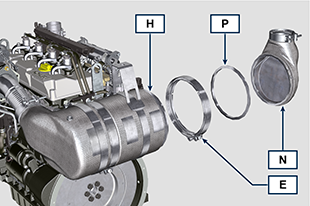 Fig. 11.27Coloque el soporte K en contacto con el soporte K1 y fije la abrazadera G (par de apriete de  12  Nm ).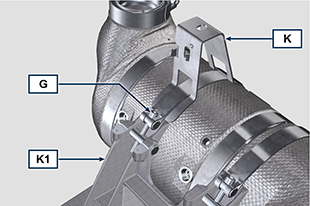 Fig. 11.28Enrosque los racores J en el filtro DPF H y oriéntelos a unos 20° con respecto a la línea central (como se muestra en la  Fig. 11. 30 ).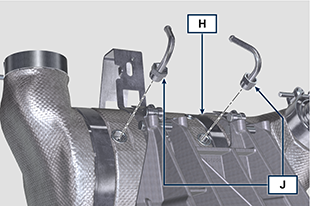 Fig. 11.29Fije los racores J (par de apriete de ver circular técnica 710015 ).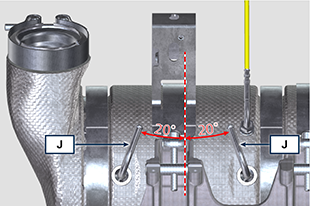 Fig. 11.30Conecte los tubos C en los racores J y fíjelos mediante las abrazaderas B .Fije el sensor Delta-P D en el soporte K mediante el tornillo A (par de apriete de  10 Nm ).Entregue al propietario de la máquina el certificado de garantía del nuevo KIT con filtro DPF instalado.Efectuar el procedimiento de " Sustitución DPF " para el reset de ASH & SOOT a través del relativo diagnóstico de herramienta KOHLER comunicado con la ECU.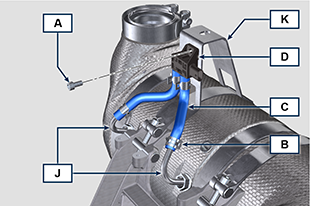 Fig. 11.31NOTA : Componente que no suministra KOHLER .
Consulte la  documentación técnica de la máquina.   Importante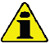 Antes de proseguir la operacion ver Apar. 3.3.2 .   ImportanteAntes de proseguir la operacion ver Apar. 3.3.2 .Afloje la abrazadera B y quite el manguito C del separador A .Desconecte la unión rápida D del separador A .Ponga en marcha el motor al mínimo de revoluciones o sin carga, controle si por el manguito A1 y A2 sale aire.NOTA : Si lo descrito en el Punto 2 no tiene lugar, limpie o sustituya el separador del aceite A, todos los manguitos de conexión y repita la operación en el punto 2 .
Fig 12.2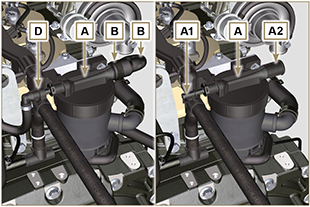    Importante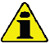 Antes de proseguir la operacion ver Apar. 3.3.2 .   ImportanteAntes de proseguir la operacion ver Apar. 3.3.2 .El control se realiza realizando un ligero aplastamiento o flexión, a lo largo de todo el recorrido del tubo/manguito y cerca de las abrazaderas de fijación.


Los componentes deben cambiarse si se observan grietas, rasgaduras, cortes o pérdidas y si no tienen buena elasticidad.
Controle el estado de todos los manguitos de goma A .Controle si hay pérdidas de aire, refrigerante, aceite o carburante cerca de sus sujeciones.NOTA : Para los componentes que no se muestran en la figura, tome como referencia la documentación técnica de la máquina.
Fig 12.3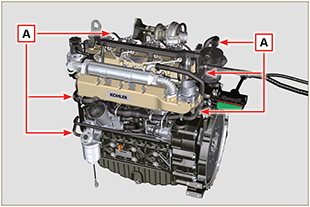    Importante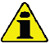 Antes de proseguir la operacion ver Apar. 3.3.2 .   ImportanteAntes de proseguir la operacion ver Apar. 3.3.2 .Controle que no haya pérdidas cerca de las zonas A .
Ponga en marcha el motor al mínimo de revoluciones o sin carga, controle si cerca de las zonas A hay pérdidas.Es de todas formas necesario controlar también la estanqueidad en todos los componentes principales y sus planos de contacto como: - semibancadas y la junta (lado 1a PTO)

- cárter del aceite y tapones de descarga

- cabeza del motor y sus componentes ensamblados

- capuchón de los balancines

- cárter de distribución y la junta (lado 2a PTO)

- alojamiento de la varilla de nivel del aceite o tubo de soporte de la varilla.
NOTA: Realice los controles descritos en el Punto 1 y 2 periódicamente y durante las intervenciones de mantenimiento. Es necesario controlar las pérdidas también para los componentes que no están enumerados.Si es necesario desmonte los componentes afectados por la pérdida y averigüe las posibles causas.
Los componentes se deben sustituir si no garantizan la estanqueidad.
Fig 12.7


Fig 12.8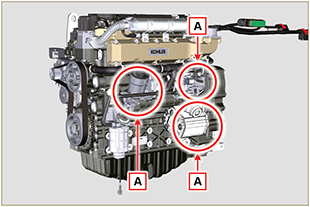 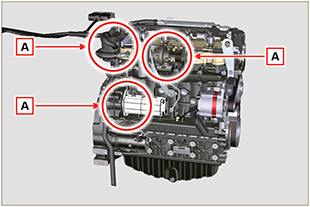    Importante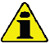 Antes de proseguir la operacion ver Apar. 3.3.2 .   ImportanteAntes de proseguir la operacion ver Apar. 3.3.2 .Sustituir la varilla del nivel aceite A con termopar B ( Fig. 12.6 ).
Desenrosque y quite el interruptor de la presión del aceite C y enrosque en su lugar un manómetro de 10 bares ( Fig. 12.8 ).
Ponga en marcha el motor al mínimo de las revoluciones y sin carga, controle el valor de la presión del aceite según la temperatura del mismo ( Fig. 12.7 ).NOTA : El gráfico en la Fig. 12.7 ilustra la línea de presión con régimen de rotación de 1000 Rpm.Si los valores de presión son menores que los valores indicados en Fig. 12.7 , averigüe la causa del problema.
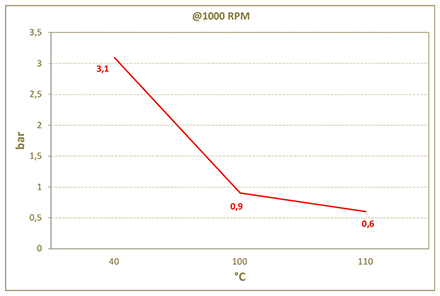 Fig. 12.7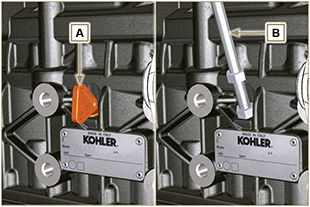 Fig. 12.6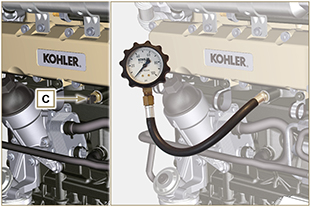 Fig. 12.8Tab. 13.1Tab. 13.1Tab. 13.1Tab. 13.1EQUIPAMIENTO ESPECÍFICO PARA EL DESMONTAJE Y EL MONTAJEEQUIPAMIENTO ESPECÍFICO PARA EL DESMONTAJE Y EL MONTAJEEQUIPAMIENTO ESPECÍFICO PARA EL DESMONTAJE Y EL MONTAJEEQUIPAMIENTO ESPECÍFICO PARA EL DESMONTAJE Y EL MONTAJE"ST"Foto/DibujoDESCRIPCIÓNMATRÍCULAST_03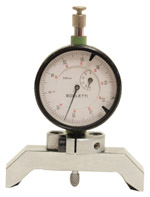 Herramienta de control saliente de los pistones - electroinyectores por el plano cabezalED0014602980-SST_05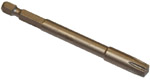 Llave para tornillos Six nicks SN 8ED0014603650-SST_06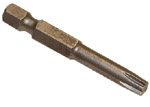 Llave para tornillos Six nicks SN 5ED0014603640-SST_07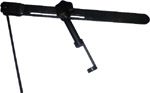 Herramienta de montaje/desmontaje de las válvulasED0014603720-SST_08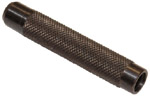 Herramienta de montaje/desmontaje de la junta de vástago de las válvulasED0014603660-SST_11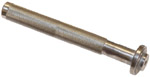 Herramienta de montaje de la junta en la tapa de los balancines (asiento del electroinyector)ED0014603620-SST_12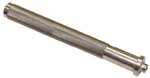 Herramienta de montaje de la junta en la tapa de los balancines(asiento del tornillo del perno de los balancines - asiento tornillo de fijación del estribo del electroinyector)ED0014603630-SST_13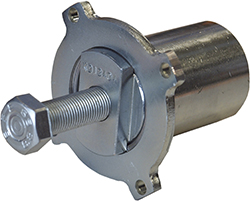 Extractor engranaje bomba inyección carburante de alta presiónED0014604050-SST_17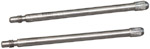 Pernos de montaje del capuchón de los balancinesED0014603730-SST_18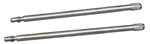 Pernos de montaje del colector de aspiración y del cárter de aceiteED0014603740-SST_34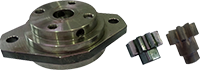 Herramienta de bloqueo cigüeñalED0014604270-SST_43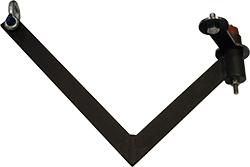 Herramienta de elevación del volanteED0014604030-SST_44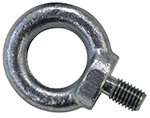 Herramienta de elevación de la campanaED0014604010-SST_45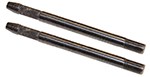 Herramienta de colocación de la campanaED0014604020-SST_46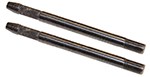 Herramienta de colocación del  volanteED0014604040-SST_47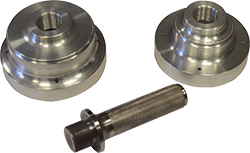 Herramienta de montaje junta lado volante y lado distribuciónED0014604340-STab. 13.2Tab. 13.2Tab. 13.2Tab. 13.2EQUIPO ESPECÍFICO PARA PROTECCIONES QUE COMPONEN EL CIRCUITO DE INYECCIÓNEQUIPO ESPECÍFICO PARA PROTECCIONES QUE COMPONEN EL CIRCUITO DE INYECCIÓNEQUIPO ESPECÍFICO PARA PROTECCIONES QUE COMPONEN EL CIRCUITO DE INYECCIÓNEQUIPO ESPECÍFICO PARA PROTECCIONES QUE COMPONEN EL CIRCUITO DE INYECCIÓNST_40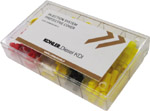 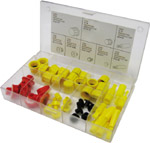 Box con tapones de cierre de orificios y racores para los componentes del circuito de inyección de alta presiónED0082051380-STab. 13.3Tab. 13.3Tab. 13.3Tab. 13.3EQUIPAMIENTO ESPECÍFICO PARA EL TEST DEL MOTOR EN EL BANCO DE PRUEBA- PROCEDIMIENTO DE DIAGNÓSTICOEQUIPAMIENTO ESPECÍFICO PARA EL TEST DEL MOTOR EN EL BANCO DE PRUEBA- PROCEDIMIENTO DE DIAGNÓSTICOEQUIPAMIENTO ESPECÍFICO PARA EL TEST DEL MOTOR EN EL BANCO DE PRUEBA- PROCEDIMIENTO DE DIAGNÓSTICOEQUIPAMIENTO ESPECÍFICO PARA EL TEST DEL MOTOR EN EL BANCO DE PRUEBA- PROCEDIMIENTO DE DIAGNÓSTICOST_01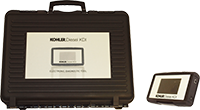 Kit de herramientas para el diagnóstico
"POLAR XL"ED0014603690-SST_49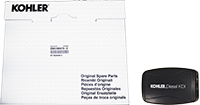 Kit de herramientas para el diagnóstico
"DIAGBOX"ED0014604210-SST_50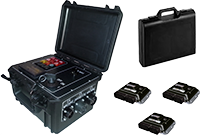 Kit de herramientas para pruebas de motores en bancoED0014604110-SACDEFGIKMNOPQRSTV